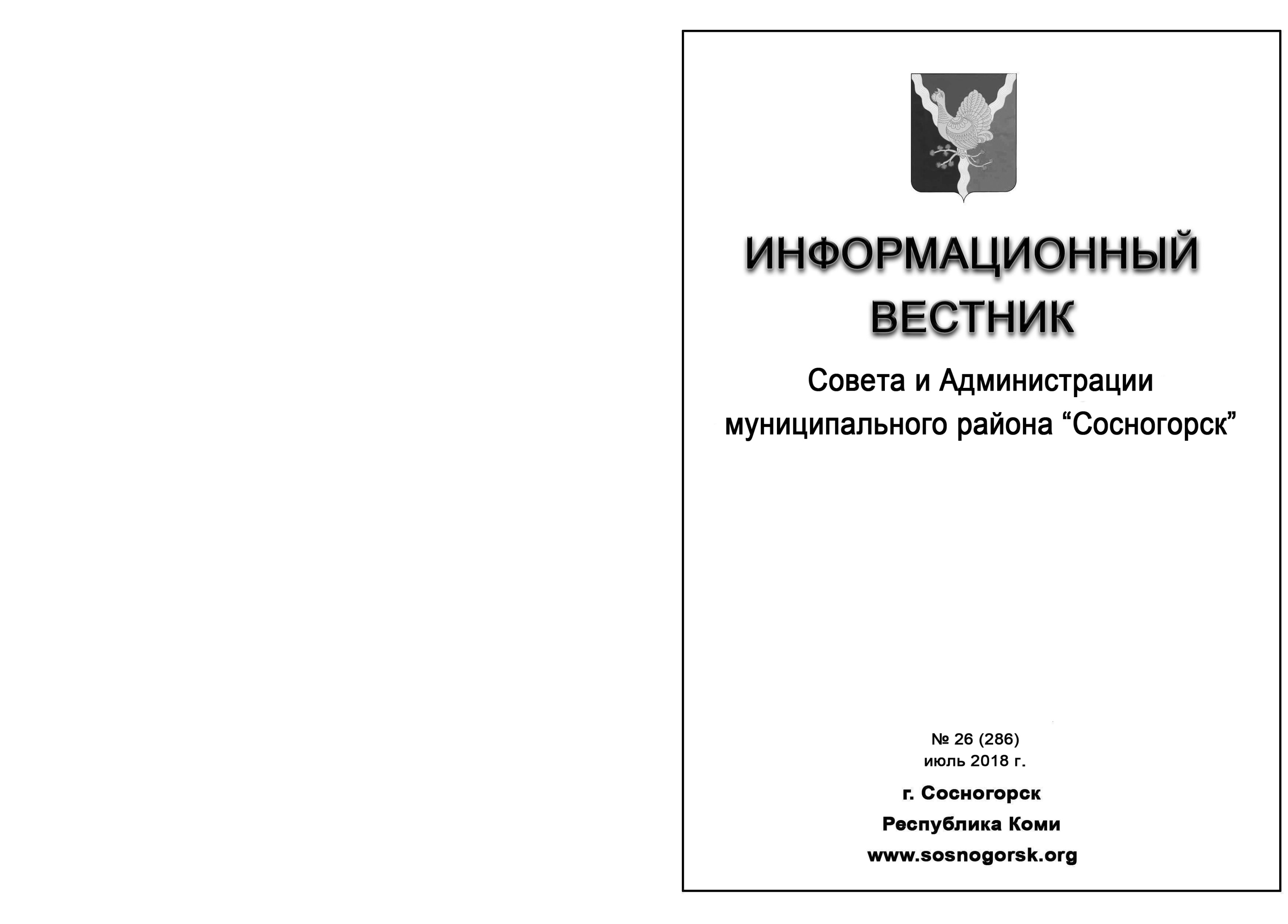 ОГЛАВЛЕНИЕРАЗДЕЛ  ПЕРВЫЙ:решения Совета муниципального района «Сосногорск»На 10 июля 2018 года документов на опубликование нет.РАЗДЕЛ  ВТОРОЙ:	постановления и распоряжения администрации 	муниципального района «Сосногорск»1. ПОСТАНОВЛЕНИЕ АДМИНИСТРАЦИИ от 25.05.2018 г. № 758 «О завершении отопительного сезона».2.  ПОСТАНОВЛЕНИЕ АДМИНИСТРАЦИИ от 29.06.2018 г. № 984 «О внесении изменений в постановление администрации муниципального района «Сосногорск» от 03.06.2016 № 388 «Об утверждении Порядка компенсации расходов на оплату стоимости проезда и провоза багажак месту использования отпуска и обратно для лиц, работающих в организациях, финансируемых из бюджета муниципального района «Сосногорск», расположенных в районах Крайнего Севера и приравненных к ним местностях, и членов их семей»».3. ПОСТАНОВЛЕНИЕ АДМИНИСТРАЦИИ от 02.07.2018 г. № 987 «О внесении изменений в постановление администрации муниципального района «Сосногорск» от 09.02.2015 № 86 «Об утверждении Порядка компенсации расходов на оплату проезда к месту отпуска и обратно муниципальным служащим, замещающим должности муниципальной службы в Администрации муниципального района «Сосногорск» и отраслевых (функциональных) органах администрации муниципального района «Сосногорск», являющихся юридическими лицами»».4. ПОСТАНОВЛЕНИЕ АДМИНИСТРАЦИИ от 05.07.2018 г. № 1066 «О внесении изменений в постановление администрации муниципального района «Сосногорск» от 20.10.2017 №1314 «О создании рабочей группы по организации доступа социально ориентированных некоммерческих организаций, осуществляющих деятельность в социальной сфере, к бюджетным средствам, выделяемым на предоставление социальных услуг населению»».5. ПОСТАНОВЛЕНИЕ АДМИНИСТРАЦИИ от 05.07.2018 г. № 1067 «О внесении изменений в постановление администрации муниципального района «Сосногорск от 18.12.2017 № 1735 «Об утверждении Порядка предоставления субсидий из бюджета муниципального образования муниципального района «Сосногорск» социально ориентированным некоммерческим организациям»».6. ПОСТАНОВЛЕНИЕ АДМИНИСТРАЦИИ от 05.07.2018 г. № 1069 «Об утверждении Положения о персонифицированном дополнительном образовании детей».7. ПОСТАНОВЛЕНИЕ АДМИНИСТРАЦИИ от 05.07.2018 г. № 1071 «Об утверждении административного регламента предоставления муниципальной услуги «Предоставление в аренду земельных участков, находящихся в собственности муниципального образования, и земельных участков, государственная собственность на которые не разграничена, без проведения торгов»».8. ПОСТАНОВЛЕНИЕ АДМИНИСТРАЦИИ от 05.07.2018 г. № 1072 «Об утверждении административного регламента предоставления муниципальной услуги «Выдача копий архивных документов, подтверждающих право на владение земельными участками, находящимися в муниципальной собственности и государственная собственность на которые не разграничена»».9. ПОСТАНОВЛЕНИЕ АДМИНИСТРАЦИИ от 05.07.2018 г. № 1073 «Об утверждении административного регламента предоставления муниципальной услуги  «Перевод земель или земельных участков из одной категории в другую»». РАЗДЕЛ  ТРЕТИЙ:официальные сообщения и материалы органовместного самоуправленияНа 10 июля 2018 года документов на опубликование нет.РАЗДЕЛ  ВТОРОЙПОСТАНОВЛЕНИЕот «25» мая 2018 г.                                                                                                                       № 758      г. Сосногорск  О завершении отопительного сезонаВ соответствии с Постановлением Правительства Российской Федерации от 6 мая  № 354 «О предоставлении коммунальных услуг собственникам и пользователям помещений в многоквартирных домах и жилых домов», в связи с повышением температуры наружного воздуха до расчетных параметров переходного периода, Администрация муниципального района «Сосногорск»ПОСТАНОВЛЯЕТ:1. Завершить отопительный сезон на территории муниципального района «Сосногорск» с 15.06.2018 года за исключением объектов, указанных в пункте 2 настоящего постановления.2. В отношении детских дошкольных учреждений, общеобразовательных учреждений, объектов здравоохранения и других социально значимых объектов, отопительный период закончить с 15.06.2018 года.3. Рекомендовать руководителям теплоснабжающих организаций независимо от формы собственности издать приказы по предприятиям о завершении отопительного сезона.4. Настоящее постановление вступает в силу со дня его принятия и подлежит официальному опубликованию.3. Контроль за исполнением настоящего постановления возложить на заместителя руководителя администрации - начальника управления жилищно-коммунального хозяйства администрации муниципального района «Сосногорск».Исполняющий обязанности Главы муниципального района «Сосногорск»-руководителя администрации С.В. ДегтяренкоПОСТАНОВЛЕНИЕот «29» июня 2018 г.                                                                                                                    № 984      г. Сосногорск  О внесении изменений в постановление администрации муниципального района «Сосногорск» от 03.06.2016 № 388 «Об утверждении Порядкакомпенсации расходов на оплату стоимости проезда и провоза багажак месту использования отпуска и обратно для лиц, работающих в организациях, финансируемых из бюджета муниципального района «Сосногорск», расположенных в районах Крайнего Севера и приравненных к ним местностях, и членов их семей»В соответствии со статьей 325 Трудового кодекса Российской Федерации, Законом Российской Федерации от 19.02.1993 № 4520-1 «О государственных гарантиях и компенсациях для лиц, работающих и проживающих в районах Крайнего Севера и приравненных к ним местностях», Постановлением Правительства Российской Федерации от 12.06.2008 № 455 «О порядке компенсации расходов на оплату стоимости проезда и провоза багажа к месту использования отпуска и обратно для лиц, работающих в федеральных государственных органах, государственных внебюджетных фондах Российской Федерации, федеральных государственных учреждениях, расположенных в районах Крайнего Севера и приравненных к ним местностях, и членов их семей», Постановлением Правительства Республики Коми от 28.07.2005 № 212 «О мерах реализации Закона Республики Коми «О гарантиях и компенсациях для лиц, проживающих в районах Крайнего Севера и приравненных к ним местностях, являющихся работниками государственных органов Республики Коми, государственных учреждений Республики Коми» Администрация муниципального района «Сосногорск»ПОСТАНОВЛЯЕТ:В приложении 1 «Порядка предоставления компенсации расходов на оплату стоимости проезда к месту использования отпуска и обратно и стоимости провоза багажа лицам, проживающим в местностях, приравненных к районам Крайнего Севера, являющимися работниками, работающих в организациях, финансируемых из бюджета муниципального района «Сосногорск», утвержденного постановлением администрации муниципального района «Сосногорск» от 03.06.2016 № 388 «Об утверждении Порядка компенсации расходов на оплату стоимости проезда и провоза багажа к месту использования отпуска и обратно для лиц, работающих в организациях, финансируемых из бюджета муниципального района «Сосногорск», расположенных в районах Крайнего Севера и приравненных к ним местностях, и членов их семей» (далее - Порядок), внести следующие изменения:а) в пункте 1 Порядка слова «(мужу, жене, а также несовершеннолетним детям, в том числе находящимся под опекой (попечительством), включая в приемной семье, работника)» заменить словами «(несовершеннолетним детям, в том числе находящимся под опекой (попечительством), включая в приемной семье, работника)»; б)  абзац 1 пункта 10 Порядка изложить в следующей редакции:«Выплата компенсации производится работодателем не позднее чем за 14 календарных дней до начала отпуска работника, в котором будет осуществлен проезд, исходя из примерной стоимости проезда на основании письменного заявления работника и решения работодателя.»; в)  абзац 2 пункта 10 Порядка изложить в следующей редакции: «Работник обязан в срок, не превышающий 3 рабочих дней со дня выхода на работу из отпуска, представить авансовый отчет с прилагаемыми подтверждающими документами. В случае нахождения работника в отпуске по беременности и родам, в отпуске по уходу за ребенком до достижения им возраста 3-х лет он обязан представить авансовый отчет с прилагаемыми подтверждающими документами в срок не превышающий 3 рабочих дней со дня приезда.»;г) пункт 10 Порядка дополнить абзацем: «В случае если муниципальный служащий не вернул не израсходованные средства, выданные подотчет или не согласен на удержание их с заработной платы, то работодатель вправе взыскать их в судебном порядке. Срок исковой давности по подотчётным суммам определен статьей 196 Гражданского кодекса Российской Федерации.»;д) абзац 2 пункта 14 Порядка исключить;е) в абзаце 5 пункта 14 Порядка слова «указанных в абзацах втором-четвертом настоящего пункта» заменить словами «указанных в абзацах втором – третьем настоящего пункта».2. Контроль за исполнением настоящего постановления возложить на заместителя руководителя администрации муниципального района «Сосногорск» Т.В. Ворона.3. Настоящее постановление вступает в силу со дня его официального опубликования и подлежит размещению на официальном интернет - сайте муниципального образования муниципального района «Сосногорск».Исполняющий обязанности Главымуниципального района «Сосногорск» -руководителя администрации С.В. ДегтяренкоПОСТАНОВЛЕНИЕот «02» июля 2018 г.                                                                                                                    № 987      г. Сосногорск  О внесении изменений в постановление администрации муниципального района «Сосногорск» от 09.02.2015 № 86 «Об утверждении Порядка компенсации расходов на оплату проезда к месту отпуска и обратно муниципальным служащим, замещающим должности муниципальной службы в Администрации муниципального района «Сосногорск» и отраслевых (функциональных) органах администрации муниципального района «Сосногорск», являющихся юридическими лицами»В соответствии с Федеральным Законом от 02.03.2007 № 25-ФЗ «О муниципальной службе в Российской Федерации», Законом Республики Коми от 21.12.2007  № 133-РЗ «О некоторых вопросах муниципальной службы в Республике Коми», Решением Совета муниципального района «Сосногорск» от 25 февраля 2009 № XVIII–199 «О некоторых вопросах муниципальной службы в муниципальном образовании муниципального района «Сосногорск»ПОСТАНОВЛЯЕТ:Приложение «Порядок компенсации расходов на оплату проезда к месту отпуска и обратно муниципальным служащим, замещающим должности муниципальной службы в Администрации муниципального района «Сосногорск» и отраслевых (функциональных) органах администрации муниципального района «Сосногорск», являющихся юридическими лицами», утвержденное постановлением администрации муниципального района «Сосногорск» от 09.02.2015 № 86 «Об утверждении Порядка компенсации расходов на оплату проезда к месту отпуска  и обратно муниципальным служащим, замещающим должности муниципальной службы в Администрации муниципального района «Сосногорск» и отраслевых (функциональных) органах администрации муниципального района «Сосногорск», являющихся юридическими лицами», изложить в редакции согласно приложению к настоящему постановлению.Контроль за исполнением настоящего постановления возложить на заместителя руководителя администрации муниципального района «Сосногорск» Т.В. Ворону.Настоящее постановление вступает в силу со дня его официального опубликования.Исполняющий обязанности Главымуниципального района «Сосногорск» - руководителя администрации С.В. ДегтяренкоПриложение к постановлению администрации муниципального района «Сосногорск» от «_02_»_07_2018  № _987_Утвержден постановлением администрации муниципального района «Сосногорск»от «__09_»__февраля_2015  № __86_(Приложение)Порядок компенсации расходов на оплату проезда к месту отпуска и обратно муниципальным служащим, замещающим должности муниципальной службы в Администрации муниципального района «Сосногорск» и отраслевых (функциональных) органах администрации муниципального района «Сосногорск», являющихся юридическими лицами1. Настоящий Порядок компенсации расходов на оплату проезда к месту отдыха и обратно муниципальным служащим, замещающим должности муниципальной службы в Администрации муниципального района «Сосногорск» и отраслевых (функциональных) органах администрации муниципального района «Сосногорск», являющихся юридическими лицами (далее - Порядок) регулирует вопросы предоставления компенсации расходов на оплату проезда к месту отдыха и обратно муниципальным служащим, замещающим должности муниципальной службы в Администрации муниципального района «Сосногорск» и отраслевых (функциональных) органах администрации муниципального района «Сосногорск», являющихся юридическими лицами (далее - муниципальный служащий) за счет средств бюджета Администрации муниципального района «Сосногорск» и отраслевых (функциональных) органов администрации муниципального района «Сосногорск», являющихся юридическими лицами.2. Муниципальный служащий имеет право на компенсацию расходов на оплату проезда к месту использования отпуска в пределах территории Российской Федерации и обратно любым видом транспорта, в том числе личным (за исключением такси), а также оплату стоимости провоза багажа весом до 30 килограммов один раз в календарном году (далее - оплата проезда). 3. Право на оплату проезда возникает у муниципального служащего одновременно с правом на предоставление ежегодного оплачиваемого отпуска.Муниципальному служащему, имеющему в текущем календарном году право на компенсацию расходов на оплату проезда в соответствии с Законом Российской Федерации от 19.02.1993 № 4520-1 «О государственных гарантиях и компенсациях для лиц, проживающих в районах Крайнего Севера и приравненных к ним местностях» и Законом Республики Коми от 21.12.2007 № 133-РЗ «О некоторых вопросах муниципальной службы в Республике Коми», компенсация расходов на оплату проезда в текущем календарном году осуществляется по его выбору в соответствии с одним из указанных в настоящем пункте Законов.4. При переходе муниципального служащего администрации муниципального района «Сосногорск» (далее - администрация) на иную должность муниципальной службы в отраслевой (функциональный) орган администрации муниципального района «Сосногорск», являющийся юридическим лицом или при переходе муниципального служащего из отраслевого (функционального) органа администрации муниципального района «Сосногорск», являющегося юридическим лицом в администрацию, либо в другой орган местного самоуправления, в текущем календарном году компенсация расходов на оплату проезда муниципальному служащему производится в случае, если указанная выплата ему не производилась в текущем календарном году по прежнему месту службы. Основанием для назначения и выплаты указанному муниципальному служащему компенсации расходов на оплату проезда по новому месту службы является соответствующая справка с предыдущего места службы.5. Для целей настоящего Порядка:1) под маршрутом прямого следования к месту использования отпуска и обратно понимается прямое беспересадочное сообщение либо кратчайший маршрут с наименьшим количеством пересадок от пункта отправления до конечного пункта назначения на выбранных муниципальным служащим видах транспорта. Остановка муниципального служащего в месте пересадки, включая пересадку в г. Москве или г. Санкт-Петербурге или в г. Сыктывкаре, продолжительностью не более 48 часов с момента прибытия в место пересадки до убытия к месту использования отпуска и обратно, при проезде к месту использования отпуска и обратно по маршруту прямого следования не является вторым местом отпуска. Требования об ограничении продолжительности остановки муниципального служащего, указанные в настоящем пункте, не применяются в случае использования личного автомобильного транспорта. Пересадка в г. Москве или г. Санкт-Петербурге или в г. Сыктывкаре при проезде к месту использования отпуска и обратно не является отклонением от маршрута прямого следования, за исключением случаев, если местом использования отпуска является один из указанных городов;2) документальным подтверждением пребывания муниципального служащего в месте использования отпуска являются документы, подтверждающие пребывание в гостинице, санатории, доме отдыха, пансионате, кемпинге, на туристической базе, а также в ином подобном учреждении, либо документы, выданные органами местного самоуправления, организациями, ответственными за регистрационный учет граждан, или организациями, оказывающими услуги по удостоверению нахождения граждан по месту пребывания, копия паспорта с отметкой о пересечении государственной границы Российской Федерации и иностранного государства;3) под наименьшей стоимостью проезда понимается стоимость проезда по маршруту прямого следования в следующих размерах:а) при наличии железнодорожного сообщения - по тарифу плацкартного вагона скорого поезда, а при отсутствии на данном направлении сообщения скорых поездов - по тарифу плацкартного вагона пассажирского поезда;б) при наличии только воздушного сообщения - по тарифу на перевозку воздушным транспортом в салоне экономического класса;в) при наличии только морского или речного сообщения - по тарифу каюты X группы морского судна регулярных транспортных линий и линий с комплексным обслуживанием пассажиров, каюты III категории речного судна всех линий сообщения;г) при наличии только автомобильного сообщения - по тарифу автобуса общего типа;д) при наличии нескольких видов сообщения (за исключением железнодорожного) - по тарифу с наименьшей стоимостью проезда транспортом, указанным в подпунктах «б» - «г» настоящего подпункта.6. Компенсация расходов на оплату проезда производится:1) при наличии проездных документов по маршруту прямого следования в размере фактических расходов, но не выше норм, установленных пунктом 8 настоящего Порядка.В случае если представленные муниципальным служащим документы подтверждают произведенные расходы на проезд по более высокой категории проезда, чем установлено пунктом 8 настоящего Положения, компенсация расходов производится на основании представленной муниципальным служащим справки о стоимости проезда в соответствии с установленной категорией проезда, выданной муниципальному служащему соответствующей транспортной организацией, осуществляющей перевозку, или ее уполномоченным агентом (далее - транспортная организация), на дату приобретения билета;2) при отсутствии (в том числе утрате) проездных документов, а также при использовании личного автомобильного транспорта компенсация расходов на оплату проезда производится при документальном подтверждении пребывания муниципального служащего в месте использования отпуска и на основании справки транспортной организации о наименьшей стоимости проезда на дату пребывания муниципального служащего в месте использования отпуска.В случае если муниципальный служащий в течение календарного года, в котором он использовал отпуск, представит восстановленные утерянные проездные документы на проезд к месту использования отпуска и обратно по маршруту прямого следования, компенсация расходов на оплату проезда производится в размере фактических расходов, но не выше норм, установленных пунктом 8 настоящего Порядка. Расчет с муниципальным служащим в этом случае производится в течение 30 рабочих дней со дня представления им восстановленных утерянных проездных документов;3) при проведении отпуска в нескольких местах (отклонение от маршрута прямого следования, остановка муниципального служащего в месте пересадки более 48 часов) компенсируется стоимость проезда только к одному выбранному муниципальным служащим месту использования отпуска, а также стоимость обратного проезда от того же места на основании проездных документов по маршруту прямого следования либо (и) справки транспортной организации о наименьшей стоимости проезда на дату приобретения билета, но не более фактически произведенных расходов.7. Компенсация расходов на оплату проезда при отсутствии проездных документов и документов, подтверждающих пребывание муниципального служащего в месте использования отпуска, не производится.8. Расходы на оплату проезда, подлежащие компенсации, включают в себя:1) оплату стоимости проезда, подтвержденного проездными документами (включая расходы за пользование постельными принадлежностями, обязательные страховые сборы, услуги по предварительной продаже (бронированию) билетов, сборы за оформление билетов, за исключением дополнительных услуг (в том числе доставка билетов на дом, сбор за сданный билет, стоимость справок транспортных организаций о стоимости проезда, о коэффициенте проезда до границы Российской Федерации, сбор за пребывание в залах ожидания повышенной комфортности):а) железнодорожным транспортом - в купейном вагоне скорого фирменного поезда (без услуг), в вагоне с местами для сидения скоростного поезда (без услуг);б) водным транспортом - в каюте V группы морского судна регулярных транспортных линий и линий с комплексным обслуживанием пассажиров, в каюте II категории речного судна всех линий сообщения, в каюте I категории судна паромной переправы;в) воздушным транспортом - в салоне экономического класса;г) автомобильным транспортом (за исключением личного) - в автобусах с мягкими откидными сидениями;2) оплату стоимости проезда транспортом общего пользования (кроме такси) к железнодорожной станции, пристани, аэропорту и автовокзалу и от них при наличии документов (билетов), подтверждающих расходы;3) оплату стоимости провоза багажа общим весом не более 30 килограммов (или оплату стоимости провоза 1 места багажа) независимо от количества багажа, разрешенного для бесплатного провоза по билету на тот вид транспорта, которым следует муниципальный служащий, в размере документально подтвержденных расходов.При проезде к месту использования отпуска и обратно несколькими видами транспорта муниципальному служащему компенсируется общая сумма расходов на оплату проезда в пределах норм, установленных настоящим пунктом.9. В случае поездки за пределы Российской Федерации расходы на оплату проезда возмещаются исходя из стоимости проезда до границы Российской Федерации и обратно от границы Российской Федерации на дату выезда с учетом требований, установленных настоящим Порядком, при представлении муниципальным служащим:1) при выезде по туристической путевке:а) воздушным транспортом - проездных документов, справки транспортной организации о коэффициенте проезда до границы Российской Федерации и справки организации, осуществляющей свою деятельность на рынке туристических услуг, о стоимости проезда и провоза багажа по маршруту следования к месту использования отпуска;б) иным видом транспорта - проездных документов и справки транспортной организации о стоимости проезда и провоза багажа до ближайших к мосту пересечения границы Российской Федерации железнодорожной станции, морского (речного) порта, автостанции;2) в иных случаях:а) при проезде воздушным транспортом - проездных документов и справки транспортной организации о коэффициенте проезда до границы Российской Федерации по маршруту следования к месту использования отпуска;б) при проезде иным видом транспорта - проездных документов и справки транспортной организации о стоимости проезда и провоза багажа до ближайших к месту пересечения границы Российской Федерации железнодорожной станций, морского (речного) порта, автостанции.Ближайшая к месту пересечения границы Российской Федерации железнодорожная станция, морской (речной) порт, автостанция определяются как соответствующий пункт пропуска через государственную границу Российской Федерации, расположенный по маршруту прямого следования к месту использования отпуска и обратно.10. При использовании муниципальным служащим электронного проездного билета компенсация расходов на оплату проезда производится на основании:1) при проезде воздушным транспортом - маршрут/квитанции электронного пассажирского билета (выписки из автоматизированной информационной системы оформления воздушных перевозок) и посадочного талона;2) при проезде железнодорожным транспортом - электронного проездного документа (билета) на железнодорожном транспорте и контрольного купона (выписки из автоматизированной системы управления пассажирскими перевозками на железнодорожном транспорте).11. Выплата компенсации расходов на оплату проезда производится не позднее чем за 14 календарных дней до начала отпуска муниципального служащего, в котором будет осуществлен проезд, исходя из примерной стоимости проезда на основании письменного заявления муниципального служащего и решения представителя нанимателя.Муниципальный служащий обязан в срок, не превышающий 3 рабочих дней со дня выхода на работу из отпуска, в котором был осуществлен проезд, произвести окончательный расчет по выданному ему перед отпуском денежному авансу и представить авансовый отчет с прилагаемыми подтверждающими документами.В случае если муниципальный служащий не вернул не израсходованные средства, выданные подотчет или не согласен на удержание их с заработной платы, то по решению работодателя неизрасходованная сумма будет взыскана через суд. Срок исковой давности по подотчётным суммам определен статьей 196 Гражданского кодекса Российской Федерации.В случае если муниципальный служащий не обратился за компенсаций до начала отпуска, он вправе представить письменное заявление о предоставлении компенсации расходов на оплату проезда, билеты, другие подтверждающие документы (далее - проездные документы) в течение календарного года, в котором муниципальному служащему предоставлено право на оплату проезда к месту использования отпуска и обратно.В случае если муниципальный служащий возвратился из отпуска за пределами календарного года, в котором муниципальному служащему предоставлено право на оплату проезда, компенсация расходов на оплату проезда производится на основании проездных документов, представленных муниципальным служащим после окончания отпуска.Расчет с муниципальным служащим производится в течение 30 рабочих дней со дня представления им проездных документов.12. Выплаты, предусмотренные настоящим Порядком, являются целевыми, не компенсируются и не суммируются, в случае если муниципальный служащий своевременно не воспользовался своим правом на компенсацию расходов на оплату проезда.ПОСТАНОВЛЕНИЕот «05» июля 2018 г.                                                                                                                    № 1066      г. Сосногорск  О внесении изменений в постановление администрации муниципального района «Сосногорск» от 20.10.2017 №1314 «О создании рабочей группы по организации доступа социально ориентированных некоммерческих организаций, осуществляющих деятельность в социальной сфере, к бюджетным средствам, выделяемым на предоставление социальных услуг населению»В целях обеспечения согласованной деятельности Администрации муниципального района «Сосногорск» с социально ориентированными некоммерческими организациями по реализации мероприятий по обеспечению поэтапного доступа социально ориентированных некоммерческих организаций, осуществляющих деятельность в социальной сфере, к бюджетным средствам, выделяемым на предоставление социальных услуг населению, а также во исполнение Протокола видеоселекторного совещания у заместителя Председателя Правительства Республики Коми Н.А. Михальченковой от 08.08.2017 в связи с организационно - штатными изменениями, Администрация муниципального района «Сосногорск»ПОСТАНОВЛЯЕТ:        1. В Приложении 2 «Состав рабочей группы администрации муниципального района «Сосногорск» по организации доступа социально ориентированных некоммерческих организаций, осуществляющих деятельность в социальной сфере, к бюджетным средствам, выделяемым на предоставление социальных услуг населению», утверждённом постановлением от 20.10.2017 № 1314 «О создании рабочей группы по организации доступа социально ориентированных некоммерческих организаций, осуществляющих деятельность в социальной сфере, к бюджетным средствам, выделяемым на предоставление социальных услуг населению», слова: «Соболева О.В.» заменить словами: «Ротенберг О.Н.», слова: «Важенин В.С.» заменить словами: «Гузан Ю.В.».2. Настоящее постановление вступает в силу со дня его принятия и подлежит официальному опубликованию.3. Контроль за исполнением настоящего постановления возложить на заместителя руководителя администрации муниципального района «Сосногорск» Н.М. Кирсанову.Исполняющий обязанности Главы муниципального района «Сосногорск- руководителя администрации С.В. Дегтяренко                                                                                                                                                            Утверждено постановлением администрациимуниципального района «Сосногорск»от «20» октября 2017 № 1314(Приложение  1)ПОЛОЖЕНИЕо рабочей группе администрации муниципального района «Сосногорск» по организации доступа социально ориентированных некоммерческих организаций, осуществляющих деятельность в социальной сфере, к бюджетным средствам, выделяемым на предоставление социальных услуг населению1. Общие  положения1.1. Рабочая группа по организации доступа социально ориентированных некоммерческих организаций, осуществляющих деятельность в социальной сфере, к бюджетным средствам, выделяемым на предоставление социальных услуг населению (далее – рабочая группа), является постоянно действующим совещательным органом при Администрации муниципального района «Сосногорск», обеспечивающим согласованную деятельность органов исполнительной власти Республики Коми с Администрацией муниципального района «Сосногорск», социально ориентированными некоммерческими организациями по реализации мероприятий по обеспечению поэтапного доступа социально ориентированных некоммерческих организаций, осуществляющих деятельность в социальной сфере (далее – СОНКО), к бюджетным средствам, выделяемым на предоставление социальных услуг населению, путем расширения практики использования существующих механизмов бюджетного финансирования социальных услуг.1.2. В своей деятельности рабочая группа руководствуется Конституцией Российской Федерации, федеральными законами, указами и распоряжениями Президента Российской Федерации, постановлениями и распоряжениями Правительства Российской Федерации, указами и распоряжениями Главы Республики Коми, постановлениями и распоряжениями Правительства Республики Коми, постановлениями и распоряжениями администрации муниципального района «Сосногорск», а также настоящим Положением.2. Задачи и функции рабочей группы2.1. Задачами рабочей группы являются:2.1.1. Обеспечение взаимодействия Администрации муниципального района «Сосногорск» с органами исполнительной власти Республики Коми, СОНКО при реализации мероприятий по обеспечению поэтапного доступа СОНКО к бюджетным средствам, выделяемым на предоставление социальных услуг населению в муниципальном районе «Сосногорск».2.1.2. Обеспечение взаимодействия Администрации муниципального района «Сосногорск» с органами исполнительной власти Республики Коми, СОНКО по обеспечению поэтапного доступа СОНКО к бюджетным средствам, выделяемым на предоставление социальных услуг населению в Республике Коми.2.1.3. Принятие мер по реализации Комплексного плана мероприятий по обеспечению поэтапного доступа СОНКО к бюджетным средствам, выделяемым на предоставление социальных услуг населению.2.2. Для реализации возложенных задач рабочая группа осуществляет следующие функции:2.2.1. Обсуждение вопросов поэтапного доступа СОНКО к бюджетным средствам, выделяемым на предоставление социальных услуг населению в муниципальном районе «Сосногорск». Участие в поддержке СОНКО, проведение консультаций, рабочих встреч.2.2.2. Информирование СОНКО о принятых правовых актах Республики Коми, регулирующих предоставление СОНКО услуг населению в социальной сфере. Анализ предложений поступивших от СОНКО, с учетом правоприменительной практики на предмет эффективности предложенных мер, направленных на развитие СОНКО, а также устранения барьеров для участия СОНКО в предоставлении социальных услуг.2.2.3. Организация обучения специалистов органов местного самоуправления, оказывающих населению услуги в социальной сфере, и СОНКО по вопросам участия СОНКО в предоставлении социальных услуг населению.2.2.4. Анализ реалистичности программы, предоставленной СОНКО, обоснованность, актуальность, востребованность, результативность и эффективность.2.2.5. Проведение информационных встреч по поддержке деятельности СОНКО в оказании социальных услуг, благотворительной деятельности и добровольчества.2.2.6. Изучение и анализ опыта работы и лучших практик предоставления СОНКО услуг населению в социальной сфере по Республике Коми и в целом по Российской Федерации.3. Права рабочей группы3.1. Рабочая группа для решения возложенных на нее задач в пределах своей компетенции имеет право:Запрашивать и получать в установленном порядке у органов и организаций необходимые документы, материалы, статистические и иные сведения.Приглашать на заседания рабочей группы представителей заинтересованных органов администрации муниципального района «Сосногорск», организаций, расположенных на территории муниципального района «Сосногорск».4. Состав рабочей группы4.1. В состав рабочей группы входят: председатель рабочей группы, заместитель председателя рабочей группы, секретарь и члены рабочей группы.4.2. Председателем рабочей группы является заместитель руководителя администрации муниципального района «Сосногорск» по социальным вопросам.4.3. Заместителем председателя рабочей группы является начальник финансового управления администрации муниципального района «Сосногорск».4.4. Члены рабочей группы принимают участие в заседаниях рабочей группы с правом решающего голоса, имеют право возглавлять и участвовать в образуемых временных рабочих группах.4.5. Состав рабочей группы утверждается постановлением администрации муниципального района «Сосногорск».5. Порядок работы рабочей группы5.1. Основной формой работы рабочей группы являются её заседания. Заседания рабочей группы проводятся по мере необходимости, но не реже одного раза в шесть месяцев.5.2. Рабочая группа правомочна решать вопросы, если на заседании присутствует более половины ее членов. 5.3. Руководит работой рабочей группы и ведет заседания рабочей группы - председатель рабочей группы или его заместитель (в случае отсутствия председателя рабочей группы).5.4. Председатель рабочей группы:принимает решение о проведении заседания рабочей группы, определяет повестку дня;обеспечивает и контролирует исполнение принятых рабочей группой решений;дает поручения секретарю рабочей группы.5.5. Работа рабочей группы осуществляется в соответствии с планами, утверждаемыми на его заседаниях.5.6. Ответственность за подготовку материалов по вопросам повестки дня к заседанию рабочей группы возлагается на членов рабочей группы в рамках их компетенции. Материалы представляются секретарю рабочей группы не позднее, чем за три рабочих дня до дня заседания рабочей группы.5.7. Решения рабочей группы принимаются простым большинством голосов присутствующих на заседании членов рабочей группы. При равенстве голосов решающим является голос председательствующего на заседании рабочей группы.5.8 Решения рабочей группы оформляются протоколом и носят рекомендательный характер.5.9. Протокол готовится секретарем рабочей группы в течение 10 дней после заседания рабочей группы и подписывается председательствующим на заседании рабочей группы и секретарем рабочей группы.5.10. Протоколы размещаются на официальном интернет-сайте муниципального образования муниципального района «Сосногорск» секретарем рабочей группы, хранятся в секторе по социальным вопросам и НКО администрации муниципального района «Сосногорск».5.11. Копии протоколов заседания рабочей группы и иная информация о деятельности рабочей группы доводятся до сведения членов рабочей группы, заинтересованных должностных лиц и организаций путем рассылки материалов в течение пяти рабочих дней со дня подписания протокола заседания рабочей группы.5.12.  Информационное и организационно-техническое обеспечение деятельности рабочей группы осуществляет сектор по социальным вопросам и НКО администрации муниципального района «Сосногорск».Утвержден постановлением администрациимуниципального района «Сосногорск»от «20» октября 2017 № 1314(Приложение  2)Составрабочей группы администрации муниципального района «Сосногорск» по организации доступа социально ориентированных некоммерческих организаций, осуществляющих деятельность в социальной сфере, к бюджетным средствам, выделяемым на предоставление социальных услуг населению* - по согласованиюПОСТАНОВЛЕНИЕот «05» июля 2018 г.                                                                                                                    № 1067      г. Сосногорск  О внесении изменений в постановление администрации муниципального района «Сосногорск от 18.12.2017 № 1735«Об утверждении Порядка предоставления субсидий из бюджета муниципального образования муниципального района «Сосногорск»социально ориентированным некоммерческим организациям»Руководствуясь статьей 78.1 Бюджетного кодекса Российской Федерации, статьей 31.1 Федерального закона от 12.01.1996 № 7-ФЗ «О некоммерческих организациях», Федеральным законом от 06.10.2003 № 131-ФЗ «Об общих принципах организации местного самоуправления в Российской Федерации», Постановлением Правительства Российской Федерации от 07.05.2017 № 541 «Об общих требованиях к нормативным правовым актам, муниципальным правовым актам, регулирующим предоставление субсидий некоммерческим организациям, не являющимся государственными (муниципальными) учреждениями», Законом Республики Коми от 05.12.2011 № 127-РЗ «О некоторых вопросах поддержки социально ориентированных некоммерческих организаций в Республике Коми», в связи с организационно - штатными изменениями, Администрация муниципального района «Сосногорск»ПОСТАНОВЛЯЕТ:1. В Приложении 3 «Состав конкурсной комиссии по отбору программ (проектов) социально ориентированных некоммерческих организаций для предоставления субсидий из бюджета муниципального образования муниципального района «Сосногорск», утверждённом постановлением администрации муниципального района «Сосногорск» от 18.12.2017 №1735 слова: «Соболева О.В.» заменить словами: «Ротенберг О.Н.». 2. Контроль за исполнением настоящего постановления возложить на заместителя руководителя администрации муниципального района «Сосногорск» Н.М. Кирсанову. 3. Настоящее постановление вступает в силу со дня его официального опубликования.Исполняющий обязанности Глава муниципального района «Сосногорск» - руководитель администрации  С.В. ДегтяренкоПОСТАНОВЛЕНИЕот «05» июля 2018 г.                                                                                                                    № 1069      г. Сосногорск  Об утверждении Положения о персонифицированном дополнительном образовании детейВ  целях реализации приоритетного проекта Республики Коми «Доступное дополнительное образование для детей», в соответствии с Распоряжением Правительства Республики Коми от 30.03.2018 № 155-р, руководствуясь распоряжением Правительства Республики Коми от 28.09.2017 № 438-р «О создании Модельного центра дополнительного образования детей», Администрация муниципального района «Сосногорск»ПОСТАНОВЛЯЕТ:Утвердить Положение о персонифицированном дополнительном образовании в муниципальном районе «Сосногорск» согласно приложению  к настоящему постановлению.Определить Управление образования администрации муниципального района «Сосногорск» в качестве уполномоченного органа по реализации персонифицированного дополнительного образования.          3. Контроль за исполнением настоящего постановления возложить на  заместителя руководителя администрации муниципального района «Сосногорск» Н.М. Кирсанову.	4. Настоящее постановление вступает в силу со дня его официального опубликования.Исполняющий обязанности Главымуниципального района «Сосногорск»-                 руководителя  администрации  С.В. ДегтяренкоУтверждено   постановлением администрации муниципального района «Сосногорск»                                                                                                от «05» июля  2018 года      № 1069(приложение)Положение о персонифицированном дополнительном образовании в муниципальном районе «Сосногорск»Общие положенияПоложение о персонифицированном дополнительном образовании в муниципальном районе «Сосногорск» (далее – Положение) регламентирует порядок взаимодействия участников отношений в сфере дополнительного образования в целях обеспечения получения детьми, проживающими на территории муниципального района «Сосногорск», дополнительного образования за счет средств местного бюджета муниципального района «Сосногорск».Для целей настоящего Положения используются следующие понятия:услуга дополнительного образования – реализация дополнительной общеобразовательной программы (части дополнительной общеобразовательной программы) в отношении одного физического лица, осваивающего соответствующую дополнительную общеобразовательную программу;поставщик образовательных услуг – образовательная организация, организация, осуществляющая обучение, индивидуальный предприниматель, оказывающая(ий) услуги дополнительного образования;реестр сертификатов дополнительного образования – база данных о детях, проживающих на территории муниципального района «Сосногорск», которые имеют возможность получения дополнительного образования за счет средств местного бюджета муниципального района «Сосногорск», ведение которой осуществляется в порядке, установленном настоящим Положением;реестр сертифицированных образовательных программ – база данных о дополнительных общеобразовательных программах, реализуемых негосударственными поставщиками образовательных услуг, а также муниципальными поставщиками образовательных услуг в рамках внебюджетной деятельности, формируемая в соответствии с правилами персонифицированного финансирования дополнительного образования детей в Республике Коми (далее – Правила персонифицированного финансирования);реестр предпрофессиональных программ – база данных о дополнительных предпрофессиональных программах в области искусств и(или) физической культуры и спорта, реализуемых образовательными организациями за счет бюджетных ассигнований;реестр значимых программ – база данных о дополнительных общеразвивающих программах, реализуемых образовательными организациями за счет бюджетных ассигнований, в установленном порядке признаваемых важными для социально-экономического развития Республики Коми и/или муниципального района «Сосногорск»;реестр общеразвивающих программ – база данных о дополнительных общеразвивающих программах, не вошедших в реестр значимых программ, в отношении которых принято решение о сохранении финансирования за счет бюджетных ассигнований, независимо от спроса со стороны населения муниципального района «Сосногорск»;сертификат дополнительного образования –реестровая запись о включении ребенка в систему персонифицированного дополнительного образования. В целях настоящего положения под предоставлением ребенку сертификата дополнительного образования понимается создание записи в реестре сертификатов дополнительного образования;сертификат персонифицированного финансирования – статус сертификата дополнительного образования, предусматривающий его использование в соответствии с Правилами персонифицированного финансирования для обучения по дополнительным общеобразовательным программам, включенным в реестр сертифицированных образовательных программ;сертификат учета – статус сертификата дополнительного образования, не предусматривающий его использование в соответствии с Правилами персонифицированного финансирования для обучения по дополнительным общеобразовательным программам, включенным в реестр сертифицированных образовательных программ;уполномоченный орган по реализации персонифицированного дополнительного образования (далее - уполномоченный орган) – Управление образования администрации  муниципального района «Сосногорск», уполномоченный на ведение реестра сертификатов дополнительного образования, а также осуществление функций, предусмотренных Правилами персонифицированного финансирования.Положение устанавливает:порядок ведения реестра сертификатов дополнительного образования;порядок формирования реестров образовательных программ;порядок использования сертификатов дополнительного образования.II. Порядок ведения реестра сертификатов дополнительного образованияВедение реестра сертификатов дополнительного образования осуществляется уполномоченным органом или организацией, наделенной соответствующими полномочиями решением уполномоченного органа (далее – уполномоченная организация).Право на получение и использование сертификата дополнительного образования имеют все дети в возрасте от 5-ти до 18-ти лет, проживающие на территории муниципального района «Сосногорск».Для получения сертификата дополнительного образования родителем (законным представителем) ребенка или ребенком, достигшим возраста 14 лет (далее – Заявитель), подаётся в уполномоченный орган (уполномоченную организацию), а также в случаях, предусмотренных пунктом  настоящего Положения, иному юридическому лицу, заявление о предоставлении сертификата дополнительного образования и регистрации в реестре сертификатов дополнительного образования (далее – Заявление), содержащее следующие сведения:фамилию, имя, отчество (при наличии) ребенка;серия и номер документа, удостоверяющего личность ребенка (свидетельство о рождении ребенка или паспорт гражданина Российской Федерации, удостоверяющий личность ребенка или временное удостоверение личности гражданина Российской Федерации, выдаваемое на период оформления паспорта ребенка);дату рождения ребенка;место (адрес) проживания ребенка;фамилию, имя, отчество (при наличии) родителя (законного представителя) ребенка;контактную информацию родителя (законного представителя) ребенка;указание на группу сертификата дополнительного образования, определяемую в зависимости от категории ребенка - получателя сертификата дополнительного образования; согласие Заявителя на обработку персональных данных в порядке, установленном Федеральным законом от 27 июля 2006 г. №152-ФЗ «О персональных данных»;отметку об ознакомлении Заявителя с условиями предоставления, использования, прекращения действия сертификата дополнительного образования, а также Правилами персонифицированного финансирования;сведения о ранее выданном сертификате дополнительного образования в другом муниципальном районе (городском округе) (в случае если сертификат дополнительного образования был ранее выдан в другом муниципальном районе (городском округе));обязательство Заявителя уведомлять уполномоченный орган (уполномоченную организацию), или в случаях, предусмотренных пунктом  настоящего Положения, иное юридическое лицо, посредством личного обращения с предоставлением подтверждающих документов об изменениях указанных в Заявлении сведений в течение 20 рабочих дней после возникновения соответствующих изменений.Заявитель одновременно с заявлением представляет копии следующих документов:свидетельство о рождении ребенка или паспорт гражданина Российской Федерации, удостоверяющий личность ребенка, или временное удостоверение личности гражданина Российской Федерации, выдаваемое на период оформления паспорта ребенка;документ, удостоверяющий личность родителя (законного представителя) ребенка;свидетельство о регистрации ребенка по месту жительства или по месту пребывания, или иной документ, содержащий сведения о регистрации ребенка по месту жительства или по месту пребывания;документы, подтверждающие право ребенка на получение сертификата дополнительного образования соответствующей группы(при наличии, по желанию родителя (законного представителя) ребенка), в том числе:заключение психолого-медико-педагогической комиссии;удостоверение, подтверждающее статус многодетной семьи;справку органа социальной защиты населения, подтверждающую статус малоимущей семьи.Заявитель предоставляет копии документов с предъявлением подлинников документов либо копии документов, заверенные в нотариальном порядке. При представлении заявителем копий документов с подлинниками должностное лицо, осуществляющее прием документов, делает на копиях отметку об их соответствии подлинникам и возвращает подлинники заявителю.Заявление регистрируется должностным лицом, осуществляющим прием документов, в день представления Заявителем Заявления и копий всех необходимых документов, предусмотренных пунктом   настоящего Положения.В случае если к Заявлению приложены не все документы, предусмотренные пунктом  настоящего Положения, должностное лицо, осуществляющее прием документов, возвращает Заявителю Заявление и представленные документы в день представления Заявителем Заявления.Прием и регистрация Заявлений и документов, предусмотренных пунктом  настоящего Положения, по решению уполномоченного органа (уполномоченной организации)может осуществляться иными юридическими лицами (далее – юридическое лицо), в том числе муниципальными учреждениями дополнительного образования.При приеме Заявления и документов, предусмотренных пунктом  настоящего Положения, юридическое лицо, определенное в соответствии с пунктом  настоящего Положения, самостоятельно проверяет достоверность представленных сведений, и в течение3-х рабочих дней с момента поступления Заявления передает Заявление и документы в уполномоченный орган (уполномоченную организацию).Уполномоченный орган (уполномоченная организация) в течение3-х рабочих дней со дня получения Заявления и документов (в том числе при получении Заявления и документов от юридического лица, определенного в соответствии с пунктом  настоящего Положения) определяет соответствие сведений условиям, указанным в подпункте настоящего Положения.Положительное решение о предоставлении сертификата дополнительного образования принимается уполномоченным органом (уполномоченной организацией) при одновременном выполнении следующих условий:ребенок проживает на территории муниципального района «Сосногорск»;в реестре сертификатов дополнительного образования муниципального района «Сосногорск» отсутствует запись о предоставленном ранее сертификате дополнительного образования;в реестрах сертификатов дополнительного образования других муниципальных районов (городских округов) отсутствуют сведения о действующих договорах об обучении ребенка, оказываемых ему услугах по реализации дополнительных общеобразовательных программ;в Заявлении указаны достоверные сведения, подтверждаемые прилагаемыми документами;Заявитель, а также ребенок (в случае достижения возраста 14-ти лет и в случае если ребенок не является Заявителем) предоставил согласие на обработку персональных данных для целей персонифицированного учета и персонифицированного финансирования дополнительного образования детей.В течение 1 рабочего дня после принятия положительного решения о предоставлении ребенку сертификата дополнительного образования уполномоченный орган(уполномоченная организация) создает запись в реестре сертификатов дополнительного образования с указанием номера сертификата, состоящего из 10 цифр, определяемых случайным образом, а также сведений о ребенке и родителе (законном представителе) ребенка, а в случае, предусмотренном пунктом  настоящего Положения, подтверждает соответствующую запись в реестре сертификатов дополнительного образования.При создании записи о сертификате дополнительного образования в реестре сертификатов дополнительного образования для сертификата дополнительного образования устанавливается статус сертификата учета и группа, к которой относится ребенок в соответствии с документом, устанавливающим на определенный период параметры системы персонифицированного финансирования, в том числе объемы обеспечения сертификатов персонифицированного финансирования, число и структуру действующих сертификатов персонифицированного финансирования, общий объем гарантий по оплате дополнительного образования (далее – Параметры персонифицированного финансирования).В случае использования уполномоченным органом (уполномоченной организацией) информационной системы персонифицированного дополнительного образования Заявитель может направить электронную заявку на создание записи в реестре сертификатов дополнительного образования, которая должна содержать сведения, указанные в пункте  настоящего Положения (далее – электронная заявка).В течение 1 рабочего дня после поступления электронной заявки уполномоченным органом (уполномоченной организацией) создается запись о сертификате дополнительного образования в реестре сертификатов дополнительного образования, для которой устанавливается статус, не предусматривающий возможности использования сертификата дополнительного образования (далее – Ожидающая запись).Ребенок вправе использовать сведения об Ожидающей записи для выбора образовательных программ и изменения статуса сертификата дополнительного образования.Поставщики образовательных услуг имеют право зачислить ребенка на выбранные им образовательные программы после подтверждения Ожидающей записи. Подтверждение Ожидающей записи осуществляется уполномоченным органом (уполномоченной организацией) в соответствии с пунктами  -  настоящего Положения.В случае если в течение 5-ти рабочих дней после создания Ожидающей записи Заявитель не предоставит в уполномоченный орган (уполномоченную организацию) Заявление и документы, предусмотренные пунктом  настоящего Положения, Ожидающая запись исключается уполномоченным органом (уполномоченной организацией) из реестра сертификатов дополнительного образования.В случае если на момент получения сертификата дополнительного образования в муниципальном районе «Сосногорск» у ребенка имеется действующий сертификат дополнительного образования, предоставленный в другом муниципальной районе (городском округе), уполномоченный орган (уполномоченная организация) при принятии положительного решения о предоставлении сертификата дополнительного образования  муниципального района «Сосногорск» направляет уведомление в уполномоченный орган (уполномоченную организацию), в реестр сертификатов дополнительного образования которого(ой) внесена реестровая запись о сертификате ребенка, о предоставлении ребенку сертификата дополнительного образования на территории муниципального района «Сосногорск». При этом в реестре сертификатов дополнительного образования муниципального района «Сосногорск»  создается реестровая запись с номером сертификата дополнительного образования, соответствующим ранее выданному номеру сертификата дополнительного образования.По запросу Заявителя уполномоченный орган (уполномоченная организация) готовит и выдаёт Заявителю выписку из реестра выданных сертификатов дополнительного образования (бланк сертификата дополнительного образования), которая содержит сведения о номере сертификата дополнительного образования, фамилии, имени и отчестве (при наличии) ребенка, а также уникальный пароль для входа в личный кабинет информационной системы персонифицированного дополнительного образования (в случае использования информационной системы персонифицированного дополнительного образования).Приостановление действия сертификата дополнительного образования осуществляется уполномоченным органом (уполномоченной организацией) в случаях:письменного обращения со стороны родителя (законного представителя) ребенка или непосредственно ребенка (в случае достижения возраста 14-ти лет), которому предоставлен сертификат дополнительного образования;нарушения со стороны родителя (законного представителя) ребенка и(или) ребенка (в случае достижения возраста 14-ти лет), которому предоставлен сертификат дополнительного образования, Правил персонифицированного финансирования.Исключение сертификата дополнительного образования из реестра сертификатов дополнительного образования осуществляется уполномоченным органом (уполномоченной организацией) в случаях:письменного обращения со стороны родителя (законного представителя) ребенка или непосредственно ребенка (в случае достижения возраста 14-ти лет), которому предоставлен сертификат дополнительного образования;поступления уведомления от уполномоченного органа (уполномоченной организации)другого муниципального района (городского округа) о предоставлении сертификата дополнительного образования ребенку, сведения о котором содержатся в соответствующей реестровой записи;достижения ребенком предельного возраста, установленного пунктом 2.2 настоящего Положения.Уполномоченный орган (уполномоченная организация) осуществляет изменение группы для сертификата дополнительного образования по заявлению родителя (законного представителя) ребенка и(или) ребенка (в случае достижения возраста 14-ти лет), либо в случае непредставления документов для подтверждения отдельной категории в установленные сроки. Для подтверждения оснований для изменения группы родители (законные представители) ребенка и(или) ребенок (в случае достижения возраста 14-ти лет) предоставляет необходимые документы, указанные в подпункте  настоящего Положения, в уполномоченный орган (уполномоченную организацию).В случае, предусмотренном пунктом 2.18.3  настоящего Положения, исключение сертификата дополнительного образования из реестра сертификатов дополнительного образования осуществляется по завершению ребенком обучения по осваиваемым им на момент достижения предельного возраста, установленного пунктом 2.2. настоящего Положения, дополнительным общеобразовательным программам (частям).Информация о порядке получения сертификата дополнительного образования, включая форму заявления, требования к предоставляемым документам, подлежит обязательному размещению в открытых информационных источниках.III. Порядок формирования реестров дополнительных общеобразовательных программВ целях обеспечения вариативности и доступности дополнительного образования уполномоченный орган (уполномоченная организация) осуществляет ведение реестров образовательных программ (реестра сертифицированных образовательных программ, реестра предпрофессиональных программ, реестра значимых программ, реестра общеразвивающих программ), доступных для прохождения обучения детьми, имеющими сертификаты дополнительного образования.В реестр сертифицированных образовательных программ включаются дополнительные общеобразовательные программы, прошедшие сертификацию в установленном Правилами персонифицированного финансирования порядке, реализуемые поставщиками образовательных услуг, доступные для прохождения обучения за счет сертификатов дополнительного образования.В целях формирования реестров предпрофессиональных программ, значимых программ, общеразвивающих программ образовательные организации, осуществляющие образовательную деятельность по реализации дополнительных общеобразовательных программ за счет бюджетных ассигнований местного бюджета муниципального района «Сосногорск», ежегодно до 15 августа и до 15 декабря текущего года передают уполномоченному органу перечни реализуемых ими дополнительных общеобразовательных программ (далее – перечни образовательных программ организаций).Решения о включении дополнительной общеобразовательной программы в соответствующий реестр образовательных программ, максимальной численности обучающихся по соответствующей программе за счет бюджетных ассигнований местного бюджета муниципального района «Сосногорск» на плановый финансовый год принимаются не позднее 20 декабря текущего года по результатам рассмотрения перечней образовательных программ организаций комиссией по формированию реестров программ дополнительного образования (далее – Комиссия по реестрам), состав которой ежегодно утверждается администрацией муниципального района «Сосногорск». Решения о корректировке реестров образовательных программ, максимальной численности обучающихся по соответствующей программе за счет бюджетных ассигнований местного бюджета муниципального района «Сосногорск» на период с сентября по декабрь текущего года принимаются Комиссией по реестрам не позднее 25 августа текущего года. В Комиссию по реестрам в обязательном порядке включаются представители органов местного самоуправления, осуществляющих функции и полномочия учредителей, в отношении образовательных организаций, осуществляющих деятельность за счет бюджетных ассигнований местного бюджета муниципального района «Сосногорск».Решения о включении дополнительных общеобразовательных программ в соответствующие реестры образовательных программ, максимальной численности обучающихся по каждой программе, принимаемые Комиссией по реестрам, учитываются органами местного самоуправления, осуществляющими функции и полномочия учредителей, при формировании и утверждении муниципальных заданий бюджетным учреждениям. Решение о включении дополнительной предпрофессиональной программы в реестр предпрофессиональных программ и установлении максимальной численности обучающихся по программе Комиссия по реестрам принимает с учетом оценки потребности населения муниципалитета в соответствующей программе и направлений социально-экономического развития муниципалитета.Решение о включении дополнительной общеразвивающей программы в реестр значимых программ Комиссия по реестрам принимает в случае одновременного соответствия дополнительной общеразвивающей программы не менее чем двум из следующих условий:образовательная программа специально разработана в целях сопровождения отдельных категорий обучающихся;образовательная программа специально разработана в целях сопровождения социально-экономического развития муниципалитета;образовательная программа специально разработана в целях сохранения традиций муниципалитета и/или формирования патриотического самосознания детей;образовательная программа специально разработана в целях профилактики и предупреждения нарушений требований законодательства Российской Федерации, в том числе в целях профилактики детского дорожно-транспортного травматизма, девиантного поведения детей и подростков;образовательная программа не будет востребована населением, в случае ее реализации в рамках системы персонифицированного финансирования дополнительного образования.В случае если дополнительная общеобразовательная программа, включенная в перечень образовательных программ организации, не удовлетворяет условиям включения в реестр значимых программ, указанным в пункте  настоящего Положения, и при этом не соответствует условиям включения образовательной программы в реестр сертифицированных образовательных программ, установленным Правилами персонифицированного финансирования, Комиссия по реестрам вправе принять решение о ее включении в реестр общеразвивающих программ. Решение о включении дополнительной общеобразовательной программы в реестр общеразвивающих программ принимается по окончанию завершения формирования реестров предпрофессиональных программ и значимых программ, с учетом доступных после формирования указанных реестров остатков бюджетных ассигнований.В реестры предпрофессиональных и значимых программ могут включаться соответствующие дополнительные общеобразовательные программы, реализуемые на территории муниципального района «Сосногорск»  за счет средств бюджета Республики Коми.IV. Порядок использования сертификатов дополнительного образованияСертификат дополнительного образования может использоваться для получения ребенком дополнительного образования по любой из дополнительных общеобразовательных программ, включенной в любой из реестров образовательных программ.Сертификат дополнительного образования не может одновременно использоваться для получения образования по дополнительным общеобразовательным программам, включенным в реестр сертифицированных образовательных программ и реестр общеразвивающих программ. В целях определения возможности использования сертификата дополнительного образования для получения образования по дополнительным общеобразовательным программам, включенным в реестр сертифицированных образовательных программ и реестр общеразвивающих программ, сертификату дополнительного образования присваивается статус сертификата учета или сертификата персонифицированного финансирования.Статус сертификата персонифицированного финансирования присваивается сертификату дополнительного образования при приеме поставщиком образовательных услуг заявления о зачислении или предварительной заявки на обучение в электронном виде (далее – Заявка на обучение) по дополнительной общеобразовательной программе, включенной в реестр сертифицированных образовательных программ, в случае соблюдения условий, установленных пунктом  настоящего Положения.Статус сертификата учета присваивается сертификату дополнительного образования при приеме поставщиком образовательных услуг Заявки на обучение по дополнительной общеобразовательной программе, включенной в реестр общеразвивающих программ, в случае соблюдения условий, установленных пунктом  настоящего Положения.Перевод сертификата дополнительного образования в статус сертификата персонифицированного финансирования осуществляется при условии отсутствия фактов текущего использования сертификата дополнительного образования для обучения по дополнительным общеобразовательным программам  в объеме, не предусмотренном пунктом 4.11 настоящего Положения.Перевод сертификата дополнительного образования в статус сертификата учета осуществляется при условии отсутствия списания денежных средств с сертификата дополнительного образования в текущем финансовом году в целях оплаты услуг дополнительного образования в рамках системы персонифицированного финансирования дополнительного образования.Перевод сертификата дополнительного образования в статус сертификата персонифицированного финансирования, в случае соблюдения условий, установленных пунктом  настоящего Положения, осуществляется уполномоченным органом (уполномоченной организацией):4.7.1. в день подачи Заявки на обучение по дополнительной общеобразовательной программе, включенной в реестр сертифицированных образовательных программ, в случае если на момент подачи заявки на обучение общий объем средств сертификатов дополнительного образования, зарезервированных к оплате заключенных и ожидающих заключение договоров об обучении, а также средств, списанных с сертификата дополнительного образования в целях оплаты оказанных услуг дополнительного образования, не достиг совокупного объема обеспечения сертификатов персонифицированного финансирования, установленного Параметрами персонифицированного финансирования;по мере высвобождения зарезервированных для обеспечения сертификатов персонифицированного финансирования средств, предусмотренных Параметрами персонифицированного финансирования в порядке общей очереди в зависимости от времени и даты направления уведомления на смену статуса сертификата.В случае наличия фактов использования сертификата дополнительного образования в текущем финансовом году в качестве сертификата учета для обучения по дополнительным общеобразовательным программам, освоение которых не предусмотрено пунктом  настоящего Положения, при переводе сертификата дополнительного образования в статус сертификата персонифицированного финансирования номинал сертификата персонифицированного финансирования устанавливается в размере номинала сертификата, предусмотренного для соответствующей категории детей, уменьшенного пропорционально числу дней, оставшихся до завершения текущего финансового года с момента подачи уведомления об изменении статуса сертификата дополнительного образования, без учета периода отпусков в системе дополнительного образования.Перевод сертификата дополнительного образования в статус сертификата учета, в случае соблюдения условий, установленных пунктом  настоящего Положения, осуществляется уполномоченным органом (уполномоченной организацией) в день подачи Заявки на обучение по дополнительной общеобразовательной программе, включенной в реестр общеразвивающих программ.Сертификат дополнительного образования, имеющий статус сертификата персонифицированного финансирования, подлежит автоматическому переводу в статус сертификата учета без направления Заявки на обучение в случаях:при наступлении очередного финансового года, за исключение случаев, когда с использованием сертификата дополнительного образования в рамках системы персонифицированного финансирования дополнительного образования были заключены договоры, действующие в очередном финансовом году.Максимальное количество услуг, получение которых предусматривается по дополнительным образовательным программам, включенным в соответствующий реестр образовательных программ, в зависимости от статуса сертификата и его группы устанавливается в соответствии с .Таблица 1. Максимальное количество услуг, получение которых предусматривается по образовательным программам, включенным в соответствующий реестр образовательных программПри подаче с использованием сертификата дополнительного образования Заявок на обучение по дополнительным общеобразовательным программам, включенным в реестры предпрофессиональных программ, значимых программ, общеразвивающих программ, поставщик образовательных услуг запрашивает в уполномоченном органе (уполномоченной организации) информацию о возможности использования соответствующего сертификата дополнительного образования для обучения по выбранной программе, а также о достижении ограничения на зачисление на обучение по соответствующему сертификату дополнительного образования.В случае если использование соответствующего сертификата дополнительного образования для обучения по выбранной программе невозможно, либо если по результатам зачисления на обучение по выбранной дополнительной общеобразовательной программе объем оказываемых услуг превысит максимальное количество оказываемых услуг, установленное пунктом    настоящего Положения для соответствующего сертификата дополнительного образования, поставщик образовательных услуг отклоняет поступившую заявку на обучение.При отсутствии оснований для отклонения заявки на обучение, поданной от лица ребенка, предусмотренных пунктом  настоящего Положения, поставщик образовательных услуг рассматривает заявку на соответствие требованиям, установленным локальным порядком приема на обучение по дополнительным общеобразовательным программам и в случае выполнения условий порядка зачисления на обучение по выбранной образовательной программе зачисляет ребенка на обучение. О факте зачисления ребенка по выбранной образовательной программе с использованием соответствующего сертификата дополнительного образования образовательная организация в течение 1 рабочего дня информирует уполномоченный орган (уполномоченную организацию).Поставщик образовательных услуг в течение 1 рабочего дня с момента прекращения образовательных отношений с ребенком (момента отчисления ребенка) информирует уполномоченный орган (уполномоченную организацию) о факте прекращения образовательных отношений по соответствующему сертификату дополнительного образования.Порядок использования сертификата дополнительного образования для обучения по дополнительным общеобразовательным программам, включенным в реестр сертифицированных образовательных программ, определяется Правилами персонифицированного финансирования и Параметрами персонифицированного финансирования.В случае если на начало нового учебного года ребенок продолжает обучение по образовательным программам, включенным в реестры предпрофессиональных, значимых и общеразвивающих программ, при этом, число получаемых им услуг, превышает возможности для зачислений, предусмотренные пунктами  настоящего Положения, поставщики образовательных услуг, на обучение по программам которых зачислен соответствующий ребенок, продолжают его обучение, независимо от количества получаемых ребенком услуг. При этом зачисление указанного ребенка на новые образовательные программы осуществляется в общем порядке.ПОСТАНОВЛЕНИЕот «05» июля 2018 г.                                                                                                                    № 1071      г. Сосногорск  В соответствии с Земельным кодексом Российской Федерации, Федеральным законом от 27.07.2010 № 210-ФЗ «Об организации и предоставлении государственных и муниципальных услуг», распоряжением Правительства Республики Коми от 03.04.2017 № 156-р «Об утверждении типового (рекомендованного) перечня муниципальных услуг, предоставление которых осуществляется по принципу «одного окна», в том числе в многофункциональных центрах предоставления государственных и муниципальных услуг в Республике Коми, с указанием органов исполнительной власти Республики Коми, курирующих соответствующее направление деятельности, и признании утратившими силу некоторых распоряжений Правительства Республики Коми», постановлением администрации муниципального района «Сосногорск» от 05.04.2018 № 446 «Об утверждении Порядка разработки и утверждения административных регламентов муниципальных услуг» Администрация муниципального района «Сосногорск» ПОСТАНОВЛЯЕТ:Утвердить административный регламент  предоставления муниципальной услуги «Предоставление в аренду земельных участков, находящихся в собственности муниципального образования, и земельных участков, государственная собственность на которые не разграничена, без проведения торгов», согласно приложению к настоящему постановлению. 2. Признать утратившим силу постановление администрации муниципального района «Сосногорск» от 29.10.2015 № 1574 «Об утверждении административного регламента предоставления муниципальной услуги «Предоставление в аренду земельных участков, находящихся в собственности муниципального образования, и земельных участков, государственная собственность на которые не разграничена, без проведения торгов».3. Контроль за исполнением настоящего постановления возложить на председателя Комитета по управлению имуществом администрации муниципального района «Сосногорск».4. Настоящее постановление вступает в силу со дня его официального опубликования.Исполняющий обязанности Главы муниципального района «Сосногорск» - руководителя администрации  С.В. ДегтяренкоУТВЕРЖДЕНпостановлением администрациимуниципального района «Сосногорск»от «05» июля 2018  № 1071(приложение)АДМИНИСТРАТИВНЫЙ РЕГЛАМЕНТпредоставления муниципальной услуги «Предоставление в аренду земельных участков, находящихся в собственности муниципального образования, и земельных участков, государственная собственность на которые не разграничена, без проведения торгов»I. Общие положенияПредмет регулирования административного регламента1.1. Административный регламент предоставления муниципальной услуги «Предоставление в аренду земельных участков, находящихся в собственности муниципального образования, и земельных участков, государственная собственность на которые не разграничена, без проведения торгов» (далее - административный регламент), определяет порядок, сроки и последовательность действий (административных процедур) Комитета по управлению имуществом администрации муниципального района «Сосногорск» (далее – Орган), территориального отдела по городу Сосногорску государственного автономного учреждения Республики Коми  «Многофункциональный центр предоставления государственных и муниципальных услуг Республики Коми» (далее – МФЦ),  формы контроля за исполнением административного регламента, ответственность должностных лиц органов, предоставляющих муниципальные услуги, за несоблюдение ими требований регламентов при выполнении административных процедур (действий), порядок обжалования действий (бездействия) должностного лица, а также принимаемого им решения при предоставлении муниципальной услуги.Настоящий административный регламент разработан в целях упорядочения административных процедур и административных действий, повышения качества предоставления и доступности муниципальной услуги, устранения избыточных действий и избыточных административных процедур, сокращения количества документов, представляемых заявителями для получения муниципальной услуги, применения новых оптимизированных форм документов, снижения количества взаимодействий заявителей с должностными лицами, сокращения срока предоставления муниципальной услуги, а также сроков исполнения отдельных административных процедур и административных действий в рамках предоставления муниципальной услуги, если это не противоречит законодательству Российской Федерации, Республики Коми, муниципального образования муниципального района «Сосногорск».Круг заявителей1.2. Заявителями являются граждане - физические лица (в том числе индивидуальные предприниматели) и юридические лица.1.2.1. Договор аренды земельного участка заключается с заявителями без проведения торгов в случае предоставления:1) земельного участка юридическим лицам в соответствии с указом или распоряжением Президента Российской Федерации;2) земельного участка юридическим лицам в соответствии с распоряжением Правительства Российской Федерации для размещения объектов социально-культурного назначения, реализации масштабных инвестиционных проектов при условии соответствия указанных объектов, инвестиционных проектов критериям, установленным Правительством Российской Федерации;3) земельного участка юридическим лицам в соответствии с распоряжением высшего должностного лица субъекта Российской Федерации для размещения объектов социально-культурного и коммунально-бытового назначения, реализации масштабных инвестиционных проектов при условии соответствия указанных объектов, инвестиционных проектов критериям, установленным законами субъектов Российской Федерации;4) земельного участка юридическим лицам  для выполнения международных обязательств Российской Федерации,4.1) земельного участка,  юридическим лицам для размещения объектов, предназначенных для обеспечения электро-, тепло-, газо- и водоснабжения, водоотведения, связи, нефтепроводов, объектов федерального, регионального или местного значения;5) земельного участка, образованного из земельного участка, находящегося в государственной или муниципальной собственности, в том числе предоставленного для комплексного освоения территории, лицу, с которым был заключен договор аренды такого земельного участка, если иное не предусмотрено подпунктами 6 и 8 настоящего пункта;6) земельного участка, образованного из земельного участка, предоставленного некоммерческой организации, созданной гражданами, для комплексного освоения территории в целях индивидуального жилищного строительства, за исключением земельных участков, отнесенных к имуществу общего пользования, членам данной некоммерческой организации или, если это предусмотрено решением общего собрания членов данной некоммерческой организации, данной некоммерческой организации;7) земельного участка, образованного в результате раздела ограниченного в обороте земельного участка, предоставленного некоммерческой организации, созданной гражданами, для ведения садоводства, огородничества, дачного хозяйства или для комплексного освоения территории в целях индивидуального жилищного строительства и отнесенного к имуществу общего пользования, данной некоммерческой организации;8) земельного участка, на котором расположены здания, сооружения, собственникам зданий, сооружений, помещений в них и (или) лицам, которым эти объекты недвижимости предоставлены на праве хозяйственного ведения или в случаях, предусмотренных статьей 39.20 Земельного кодекса Российской Федерации, на праве оперативного управления;9) земельного участка, на котором расположены объекты незавершенного строительства, однократно для завершения их строительства собственникам объектов незавершенного строительства в случаях, предусмотренных пунктом 1.2.2 пункта 1.2 настоящего административного регламента;10) земельного участка, находящегося в постоянном (бессрочном) пользовании юридических лиц, этим землепользователям, за исключением юридических лиц, указанных в пункте 2 статьи 39.9 Земельного кодекса Российской Федерации;11) земельного участка крестьянскому (фермерскому) хозяйству или сельскохозяйственной организации в случаях, установленных Федеральным законом «Об обороте земель сельскохозяйственного назначения»;12) земельного участка, образованного в границах застроенной территории, лицу, с которым заключен договор о развитии застроенной территории;13) земельного участка для освоения территории в целях строительства стандартного жилья или для комплексного освоения территории в целях строительства стандартного жилья юридическому лицу, заключившему договор об освоении территории в целях строительства стандартного жилья или договор о комплексном освоении территории в целях строительства стандартного жилья;14) земельного участка, изъятого для муниципальных нужд в целях комплексного развития территории у физического или юридического лица, которому такой земельный участок был предоставлен на праве безвозмездного пользования, аренды, лицу, заключившему договор о комплексном развитии территории по инициативе органа местного самоуправления по результатам аукциона на право заключения данного договора в соответствии с Градостроительным кодексом Российской Федерации;15) земельного участка для строительства объектов коммунальной, транспортной, социальной инфраструктур лицу, заключившему договор о комплексном развитии территории в соответствии с Градостроительным кодексом Российской Федерации;16) земельного участка гражданам, имеющим право на первоочередное или внеочередное приобретение земельных участков в соответствии с федеральными законами, законами субъектов Российской Федерации;17) земельного участка взамен земельного участка, предоставленного гражданину или юридическому лицу на праве аренды и изымаемого для государственных или муниципальных нужд;18) земельного участка религиозным организациям, казачьим обществам, внесенным в государственный реестр казачьих обществ в Российской Федерации (далее - казачьи общества), для осуществления сельскохозяйственного производства, сохранения и развития традиционного образа жизни и хозяйствования казачьих обществ на территории, определенной в соответствии с законами субъектов Российской Федерации;19) земельного участка лицу, которое в соответствии Земельным  кодексом Российской Федерации имеет право на приобретение в собственность земельного участка, находящегося в государственной или муниципальной собственности, без проведения торгов, в том числе бесплатно, если такой земельный участок зарезервирован для государственных или муниципальных нужд либо ограничен в обороте;20) земельного участка, необходимого для проведения работ, связанных с пользованием недрами, недропользователю;21) земельного участка, необходимого для осуществления деятельности, предусмотренной концессионным соглашением, соглашением о государственно-частном партнерстве, соглашением о муниципально-частном партнерстве, лицу, с которым заключены указанные соглашения;22) земельного участка для освоения территории в целях строительства и эксплуатации наемного дома коммерческого использования или для освоения территории в целях строительства и эксплуатации наемного дома социального использования лицу, заключившему договор об освоении территории в целях строительства и эксплуатации наемного дома коммерческого использования или договор об освоении территории в целях строительства и эксплуатации наемного дома социального использования, и в случаях, предусмотренных законом субъекта Российской Федерации, некоммерческой организации, созданной субъектом Российской Федерации или муниципальным образованием для освоения территорий в целях строительства и эксплуатации наемных домов социального использования;23) земельного участка, необходимого для осуществления деятельности, предусмотренной специальным инвестиционным контрактом, лицу, с которым заключен специальный инвестиционный контракт;24) земельного участка, необходимого для осуществления видов деятельности в сфере охотничьего хозяйства, лицу, с которым заключено охотхозяйственное соглашение;25) земельного участка для размещения водохранилищ и (или) гидротехнических сооружений, если размещение этих объектов предусмотрено документами территориального планирования в качестве объектов федерального, регионального или местного значения;26) земельного участка для осуществления деятельности Государственной компании «Российские автомобильные дороги» в границах полос отвода и придорожных полос автомобильных дорог;27) земельного участка для осуществления деятельности открытого акционерного общества «Российские железные дороги» для размещения объектов инфраструктуры железнодорожного транспорта общего пользования;28) земельного участка резиденту зоны территориального развития, включенному в реестр резидентов зоны территориального развития, в границах указанной зоны для реализации инвестиционного проекта в соответствии с инвестиционной декларацией;29) земельного участка лицу, обладающему правом на добычу (вылов) водных биологических ресурсов на основании решения о предоставлении их в пользование, договора о предоставлении рыбопромыслового участка или договора пользования водными биологическими ресурсами, для осуществления деятельности, предусмотренной указанными решением или договорами;30) земельного участка юридическому лицу для размещения ядерных установок, радиационных источников, пунктов хранения ядерных материалов и радиоактивных веществ, пунктов хранения, хранилищ радиоактивных отходов и пунктов захоронения радиоактивных отходов, решения о сооружении и о месте размещения которых приняты Правительством Российской Федерации;31) земельного участка, предназначенного для ведения сельскохозяйственного производства, арендатору, в отношении которого у уполномоченного органа отсутствует информация о выявленных в рамках государственного земельного надзора и неустраненных нарушениях законодательства Российской Федерации при использовании такого земельного участка, при условии, что заявление о заключении нового договора аренды такого земельного участка подано этим арендатором до дня истечения срока действия ранее заключенного договора аренды такого земельного участка;32) земельного участка арендатору (за исключением арендаторов земельных участков, указанных в подпункте 31 настоящего пункта), если этот арендатор имеет право на заключение нового договора аренды такого земельного участка в соответствии с подпунктами 1.2.3 и 1.2.4 пункта 1.2 настоящего административного регламента;33) земельного участка в соответствии с Федеральным законом от 24.07.2008 № 161-ФЗ «О содействии развитию жилищного строительства;34) земельного участка  зарезервированного для государственных или муниципальных нужд либо ограниченного в обороте, члену садоводческого, огороднического или дачного некоммерческого объединения граждан или этому объединению – в отношении следующих земельных участков:земельный участок образован из земельного участка, предоставленного до дня вступления в силу Федерального закона от 25.10.2001 № 137-ФЗ для ведения садоводства, огородничества или дачного хозяйства указанному объединению либо иной организации, при которой было создано или организовано указанное объединение;земельный участок, который образован из указанного в подпункте «а» настоящего подпункта земельного участка и относится к имуществу общего пользования, предоставляется в собственность садоводческого, огороднического или дачного некоммерческого объединения граждан бесплатно;35) земельного участка гражданину для сенокошения, выпаса сельскохозяйственных животных, ведения огородничества или земельного участка, расположенного за границами населенного пункта, гражданину для ведения личного подсобного хозяйства.1.2.2. Предоставление в аренду без проведения торгов земельного участка, который находится в государственной или муниципальной собственности и на котором расположен объект незавершенного строительства, осуществляется однократно для завершения строительства этого объекта:1) собственнику объекта незавершенного строительства, право собственности на который приобретено по результатам публичных торгов по продаже этого объекта, изъятого у предыдущего собственника в связи с прекращением действия договора аренды земельного участка, находящегося в государственной или муниципальной собственности;2) собственнику объекта незавершенного строительства, за исключением указанного в подпункте 1 настоящего пункта, в случае, если уполномоченным органом в течение шести месяцев со дня истечения срока действия ранее заключенного договора аренды земельного участка, на котором расположен этот объект, в суд не заявлено требование об изъятии этого объекта путем продажи с публичных торгов либо судом отказано в удовлетворении данного требования или этот объект не был продан с публичных торгов по причине отсутствия лиц, участвовавших в торгах. Предоставление земельного участка в аренду без аукциона в соответствии с настоящим подпунктом допускается при условии, что такой земельный участок не предоставлялся для завершения строительства этого объекта ни одному из предыдущих собственников этого объекта.В случае, если объект незавершенного строительства расположен на земельном участке, находящемся в государственной или муниципальной собственности, и право собственности на указанный объект зарегистрировано до 01.03.2015  или такой земельный участок предоставлен до 01.03.2015   года в аренду, собственник указанного объекта имеет право приобрести такой земельный участок в аренду сроком на три года однократно для завершения его строительства без проведения торгов в порядке, установленном 39.14 – 39.17 Земельного кодекса Российской Федерации. Положения настоящего пункта применяются в случае, если ранее такой земельный участок не предоставлялся любому из предыдущих собственников указанного объекта незавершенного строительства в соответствии с настоящим пунктом.1.2.3. Граждане и юридические лица, являющиеся арендаторами находящихся в государственной или муниципальной собственности земельных участков, имеют право на заключение нового договора аренды таких земельных участков без проведения торгов в следующих случаях:1) земельный участок предоставлен гражданину или юридическому лицу в аренду без проведения торгов (за исключением случаев, предусмотренных пунктом 13, 14 или 20 статьи 39.12 Земельного кодекса Российской Федерации);2) земельный участок предоставлен гражданину на аукционе для ведения садоводства или дачного хозяйства.1.2.4. Гражданин или юридическое лицо, являющиеся арендаторами земельного участка, имеют право на заключение нового договора аренды такого земельного участка в указанных в подпункте 1.2.2 пункта 1.2 настоящего административного регламента при наличии в совокупности следующих условий:1) заявление о заключении нового договора аренды такого земельного участка подано этим гражданином или этим юридическим лицом до дня истечения срока действия ранее заключенного договора аренды земельного участка;2) исключительным правом на приобретение такого земельного участка в случаях, предусмотренных Земельным кодексом Российской Федерации, другими федеральными законами, не обладает иное лицо;3) ранее заключенный договор аренды такого земельного участка не был расторгнут с этим гражданином или этим юридическим лицом по основаниям, предусмотренным пунктами 1 и 2 статьи 46 Земельного кодекса Российской Федерации;4) на момент заключения нового договора аренды такого земельного участка имеются предусмотренные подпунктами 1 – 33, 35 пункта 1.2.1 настоящего административного регламента основания для предоставления без проведения торгов земельного участка, договор аренды которого был заключен без проведения торгов.1.3.	От имени заявителя, в целях получения услуги может выступать лицо, имеющее такое право в соответствии с законодательством Российской Федерации, либо в силу наделения его заявителем в порядке, установленном законодательством Российской Федерации, соответствующими полномочиями.Требования к порядку информированияо предоставлении муниципальной услуги1.4. Информация о месте нахождения, графике работы и наименование органа, предоставляющего услугу, а также многофункциональных центров предоставления государственных и муниципальных услуг:информация о месте нахождения, графике работы Органа, МФЦ приводятся в приложении № 1 к настоящему административному регламенту.1.5. Справочные телефоны структурных подразделений Органа, в том числе номер телефона-автоинформатора:1) справочные телефоны Органа, приводятся в приложении № 1 к настоящему административному регламенту;2) справочные телефоны МФЦ, приводятся в приложении № 1 к настоящему административному регламенту.1.6. Адреса официальных сайтов органа, предоставляющего муниципальную услугу, в информационно-телекоммуникационной сети «Интернет», содержащих информацию о предоставлении услуги и услуг, которые являются необходимыми и обязательными для предоставления муниципальной услуги, адреса их электронной почты:1) адрес официального сайта Органа - www.sosnogorsk.org;адрес сайта МФЦ - содержится в Приложении № 1 к настоящему административному регламенту;адрес государственной информационной системы Республики Коми «Портал государственных и муниципальных услуг (функций) Республики Коми» - pgu.rkomi.ru, адрес федеральной государственной информационной системы «Единый портал государственных и муниципальных услуг (функций)» - gosuslugi.ru (далее – Портал государственных и муниципальных услуг (функций) Республики Коми, Единый портал государственных и муниципальных услуг (функций);2) адрес электронной почты Органа - kui.sosn@mail.ru;1.7. Порядок получения информации лицами, заинтересованными в предоставлении услуги, по вопросам предоставления услуги и услуг, которые являются необходимыми и обязательными для предоставления услуги, сведений о ходе предоставления указанных услуг, в том числе с использованием государственной информационной системы Республики Коми «Портал государственных и муниципальных услуг (функций) Республики Коми» и федеральной государственной информационной системы «Единый портал государственных и муниципальных услуг (функций)»:1) информацию по вопросам предоставления услуги, в том числе сведения о ходе предоставления услуги, лица, заинтересованные в предоставлении услуги могут получить непосредственно в Органе, МФЦ по месту своего проживания (регистрации), по справочным телефонам, в сети Интернет (на официальном сайте Органа), посредством Портала государственных и муниципальных услуг (функций) Республики Коми, Единого портала государственных и муниципальных услуг (функций), а также направив письменное обращение через организацию почтовой связи, либо по электронной почте: - лица, заинтересованные в предоставлении услуги вправе получить по телефону информацию по вопросам предоставления услуги в вежливой форме, быстро, четко и по существу поставленного вопроса; при консультировании по телефону должностное лицо Органа называет свою фамилию, имя, отчество, должность, а также наименование структурного подразделения, в которое обратилось лицо, заинтересованное в предоставлении услуги; информирование заявителя по вопросам предоставления услуги по телефону не должно превышать 15 минут; - при обращении лиц, заинтересованных в предоставлении услуги посредством электронной почты ответы, направляются в форме электронного документа по адресу электронной почты, указанному в обращении, или в письменной форме по почтовому адресу, указанному в обращении (если ответ в соответствии с обращением должен быть направлен в письменной форме через организацию почтовой связи);2) информация по вопросам предоставления услуг, которые являются необходимыми и обязательными для предоставления муниципальной услуги, не предоставляется, в связи с отсутствием услуг, необходимых и обязательных для предоставления муниципальной услуги.1.8. Порядок, форма и место размещения указанной в настоящем пункте информации, в том числе на стендах в местах предоставления муниципальной услуги и услуг, которые являются необходимыми и обязательными для предоставления муниципальной услуги, а также на официальном сайте Органа в информационно-телекоммуникационной сети «Интернет», а также в государственной информационной системе Республики Коми «Портал государственных и муниципальных услуг (функций) Республики Коми»:1) информация о порядке предоставления услуги, а также график приема граждан для консультаций по вопросам предоставления услуги размещены на информационном стенде Органа, в информационных материалах (брошюрах, буклетах);2) информация о порядке предоставления услуги также размещена на Портале государственных и муниципальных услуг (функций) Республики Коми, Едином портале государственных и муниципальных услуг (функций);3) на официальном сайте Органа, размещена следующая информация: – тексты законодательных и иных нормативных правовых актов, содержащих нормы, регламентирующие предоставление муниципальной услуги; – настоящий административный регламент; – адрес места нахождения, график работы, справочные телефоны Органа и структурных подразделений и адреса электронной почты Органа.II. Стандарт предоставления муниципальной услугиНаименование муниципальной услуги2.1. Наименование муниципальной услуги: «Предоставление в аренду земельных участков, находящихся в собственности муниципального образования, и земельных участков, государственная собственность на которые не разграничена, без проведения торгов».Наименование органа, предоставляющего муниципальную услугу2.2. Предоставление муниципальной услуги осуществляется структурным подразделением администрации муниципального района «Сосногорск»– Комитетом по управлению имуществом администрации муниципального района «Сосногорск»  (земельным отделом).Для получения муниципальной услуги заявитель вправе обратиться в МФЦ, уполномоченный на организацию в предоставлении муниципальной услуги в части приема и регистрации документов у заявителя, запроса недостающих документов, находящихся в распоряжении органов государственной власти, органов местного самоуправления и подведомственных этим органам организаций, уведомления и выдачи результата муниципальной услуги.2.2.1. Органами и организациями, участвующими в предоставлении муниципальной услуги, являются:1) Федеральная служба государственной регистрации, кадастра и картографии – в части предоставления:  -  выписки из Единого государственного реестра недвижимости (далее – ЕГРН);- утвержденного проекта планировки и утвержденного проекта межевания территории;2) Федеральная налоговая служба – в части предоставления: - выписки из Единого государственного реестра юридических лиц (далее – ЕГРЮЛ) о юридическом лице, являющемся заявителем;- выписки из Единого государственного реестра индивидуальных предпринимателей (далее – ЕГРИП) об индивидуальном предпринимателе, являющемся заявителем;3) Федеральная служба по надзору в сфере природопользования – в части предоставления: - решения о предоставлении в пользование водных биологических ресурсов либо договора о предоставлении рыбопромыслового участка, договора пользования водными биологическими ресурсами;4) органы местного самоуправления или подведомственные им организации – в части предоставления:- утвержденного проекта планировки и утвержденного проекта межевания территории.При предоставлении муниципальной услуги запрещается требовать от заявителя:- осуществления действий, в том числе согласований, необходимых для получения муниципальной услуги и связанных с обращением в государственные органы, иные органы местного самоуправления, организации, за исключением получения услуг и получения документов и информации, предоставляемых в результате предоставления таких услуг, включенных в перечни, указанные в части 1 статьи 9 Федерального закона от 27.07.2010 № 210-ФЗ «Об организации предоставления государственных и муниципальных услуг».	Описание результата предоставления муниципальной услуги2.3. Результатом предоставления муниципальной услуги является:1) решение о предоставлении в аренду земельных участков без проведения торгов и заключение договора аренды (далее – решение о предоставлении муниципальной услуги), уведомление о предоставлении муниципальной услуги;2) решение об отказе в предоставлении в аренду земельных участков без проведения торгов (далее – решение об отказе в предоставлении муниципальной услуги); уведомление об отказе в предоставлении муниципальной услуги.В указанном решении должны быть указаны все основания отказа. Срок предоставления муниципальной услуги, в том числе с учетом необходимости обращения в организации, участвующие в предоставлении муниципальной услуги, срок приостановления предоставления муниципальной услуги в случае, если возможность приостановления предусмотрена законодательством Российской Федерации, срок выдачи (направления) документов, являющихся результатом предоставления муниципальной услуги2.4. Общий срок предоставления муниципальной услуги составляет не более 30 календарных дней, исчисляемых со дня поступления заявления с документами, необходимыми для предоставления муниципальной услуги. В течение 10 дней со дня поступления заявления о предоставлении земельного участка Орган возвращает это заявление заявителю, если оно не соответствует положениям пункта 2.6 настоящего административного регламента, подано в иной уполномоченный орган или к заявлению не приложены документы, предусмотренные пунктами 2.6.1 – 2.6.1.1 настоящего административного регламента. При этом Органом должны быть указаны причины возврата заявления о предоставлении земельного участка.Срок приостановления предоставления услуги законодательством Российской Федерации не предусмотрен. Срок выдачи (направления) заявителю принятого решения о предоставлении муниципальной услуги или отказе в предоставлении муниципальной услуги Органом, МФЦ составляет 3 календарных дня со дня его поступления. В случае обнаружения опечатки, ошибки в полученном заявителем документе, являющемся результатом предоставления муниципальной услуги, срок рассмотрения заявления об исправлении допущенных опечаток и ошибок в выданных в результате предоставления муниципальной услуги документах, составляет 5 рабочих дней со дня поступления в Орган указанного заявления.Перечень нормативных правовых актов, регулирующих отношения, возникающие в связи с предоставлением  муниципальной услуги, с указанием их реквизитов и источников официального опубликования2.5. Предоставление муниципальной услуги осуществляется в соответствии с:Конституцией Российской Федерации (принята всенародным голосованием 12.12.1993) («Собрание законодательства Российской Федерации», 04.08.2014, № 31, ст. 4398);Земельным кодексом Российской Федерации от 25.10.2001 № 136-ФЗ («Собрание законодательства Российской Федерации», 29.10.2001, № 44, ст. 4147);Федеральным законом от 25.10.2001 № 137-ФЗ «О введении в действие Земельного кодекса Российской Федерации» («Российская газета», № 211-212, 30.10.2001);Федеральным законом от 24 ноября 1995 г. № 181-ФЗ «О социальной защите инвалидов в Российской Федерации» (Собрание законодательства Российской Федерации, 1995, № 48, ст. 4563);Федеральным законом от 27.07.2010 № 210-ФЗ «Об организации предоставления государственных и муниципальных услуг» («Российская газета», № 168, 30.07.2010);Федеральным законом от 06.10.2003 № 131-ФЗ «Об общих принципах организации местного самоуправления в Российской Федерации» («Собрание законодательства Российской Федерации», 06.10.2003, № 40, ст. 3822);Федеральным законом от 06.04.2011 № 63-ФЗ «Об электронной подписи» («Российская газета», № 75, 08.04.2011);Федеральным законом от 1 декабря 2014 г. № № 419-ФЗ «О внесении изменений в отдельные законодательные акты Российской Федерации по вопросам социальной защиты инвалидов в связи с ратификацией Конвенции о правах инвалидов»;Федеральным законом от 27.07.2006 № 152-ФЗ «О персональных данных» («Российская газета», № 165, 29.07.2006);Постановлением Правительства Российской Федерации от 22.12.2012 № 1376 «Об утверждении Правил организации деятельности многофункциональных центров предоставления государственных и муниципальных услуг» («Российская газета», № 303, 31.12.2012);Приказом Министерства экономического развития Российской Федерации от 12.01.2015 № 1 «Об утверждении перечня документов, подтверждающих право заявителя на приобретение земельного участка без проведения торгов» («Официальный интернет-портал правовой информации http://www.pravo.gov.ru, 28.02.2015);Приказом Министерства экономического развития Российской Федерации от 14.01.2015 № 7 «Об утверждении порядка и способов подачи заявлений об утверждении схемы расположения земельного участка или земельных участков на кадастровом плане территории, заявления о проведении аукциона по продаже земельного участка, находящегося в государственной или муниципальной собственности, или аукциона на право заключения договора аренды земельного участка, находящегося в государственной или муниципальной собственности, заявления о предварительном согласовании предоставления земельного участка, находящегося в государственной или муниципальной собственности, заявления о предоставлении земельного участка, находящегося в государственной или муниципальной собственности, и заявления о перераспределении земель и (или) земельных участков, находящихся в государственной или муниципальной собственности, и земельных участков, находящихся в частной собственности, в форме электронных документов с использованием информационно – телекоммуникационной сети «Интернет», а также требований к их формату» (Официальный интернет-портал правовой информации http://www.pravo.gov.ru, 27.02.2015);Конституцией Республики Коми (принята Верховным Советом Республики Коми 17.02.1994) («Ведомости Верховного совета Республики Коми», 1994, №2, ст. 21);Законом Республики Коми от 28.06.2005 № 59-РЗ «О регулировании некоторых вопросов в области земельных отношений» («Республика», N 123-124, 05.07.2005);15)	Положением о Комитете по управлению имуществом администрации муниципального района «Сосногорск», утвержденным решением Совета муниципального района Сосногорск от 24.11.2011 № XVI-126 (Информационный вестник Совета и администрации муниципального района «Сосногорск», № 20, декабрь, 2011).Исчерпывающий перечень документов, необходимых в соответствии с нормативными правовыми актами для предоставления муниципальной услуги и услуг, которые являются необходимыми и обязательными для предоставления муниципальной услуги, подлежащих представлению заявителем, способы их получения заявителем, в том числе в электронной форме, порядок их представления2.6. Для получения муниципальной услуги заявители подают в Орган, МФЦ заявление о предоставлении муниципальной услуги (по формам согласно Приложению № 2 (для юридических лиц), Приложению № 3 (для физических лиц, индивидуальных предпринимателей) к настоящему административному регламенту). В заявлении указываются:1) фамилия, имя, отчество, место жительства заявителя и реквизиты документа, удостоверяющего личность заявителя (для гражданина);2) наименование и место нахождения заявителя (для юридического лица), а также государственный регистрационный номер записи о государственной регистрации юридического лица в едином государственном реестре юридических лиц, идентификационный номер налогоплательщика, за исключением случаев, если заявителем является иностранное юридическое лицо;3) кадастровый номер испрашиваемого земельного участка;4) основание предоставления земельного участка без проведения торгов из числа предусмотренных статьей 39.6 Земельного Кодекса Российской Федерации оснований;5) вид права, на котором заявитель желает приобрести земельный участок, если предоставление земельного участка указанному заявителю допускается на нескольких видах прав;6) реквизиты решения об изъятии земельного участка для государственных или муниципальных нужд в случае, если земельный участок предоставляется взамен земельного участка, изымаемого для государственных или муниципальных нужд;7) цель использования земельного участка;8) реквизиты решения об утверждении документа территориального планирования и (или) проекта планировки территории в случае, если земельный участок предоставляется для размещения объектов, предусмотренных этим документом и (или) этим проектом;9) реквизиты решения о предварительном согласовании предоставления земельного участка в случае, если испрашиваемый земельный участок образовывался или его границы уточнялись на основании данного решения;10) почтовый адрес и (или) адрес электронной почты для связи с заявителем.2.6.1. К заявлению прилагаются следующие документы (для всех категорий заявителей):1) Заявители, указанные в подпункте 4 пункта 1.2.1 настоящего административного регламента: - договор, соглашение или иной документ, предусматривающий выполнение международных обязательств.2) Заявители, указанные в подпункте 5 пункта 1.2.1 настоящего административного регламента: - решение, на основании которого образован испрашиваемый земельный участок, принятое до 1 марта 2015 г.;- договор аренды исходного земельного участка в случае, если такой договор заключен до дня вступления в силу Федерального закона от 21.07.1997 № 122-ФЗ «О государственной регистрации прав на недвижимое имущество и сделок с ним»;- договор о комплексном освоении территории (предоставляется в зависимости от категории заявителя).3) Заявители, указанные в подпункте 6 пункта 1.2.1 настоящего административного регламента:- договор о комплексном освоении территории;- решение органа некоммерческой организации о приобретении земельного участка.4) Заявители, указанные в подпункте 7 пункта 1.2.1 настоящего административного регламента:- документы, удостоверяющие (устанавливающие) права заявителя на испрашиваемый земельный участок, если право на такой земельный участок не зарегистрировано в ЕГРН;- решение органа некоммерческой организации о приобретении земельного участка.5) Заявители, указанные в подпункте 8 пункта 1.2.1 настоящего административного регламента:- документы, удостоверяющие (устанавливающие) права заявителя на здание, сооружение, если право на такое здание, сооружение не зарегистрировано в ЕГРН;- документы, удостоверяющие (устанавливающие) права заявителя на испрашиваемый земельный участок, если право на такой земельный участок не зарегистрировано в ЕГРН (при наличии соответствующих прав на земельный участок)- сообщение заявителя (заявителей), содержащее перечень всех зданий, сооружений, расположенных на испрашиваемом земельном участке с указанием кадастровых (условных, инвентарных) номеров и адресных ориентиров зданий, сооружений, принадлежащих на соответствующем праве заявителю.6) Заявители, указанные в подпункте 9 пункта 1.2.1 настоящего административного регламента:- документы, удостоверяющие (устанавливающие) права заявителя на объект незавершенного строительства, если право на такой объект незавершенного строительства не зарегистрировано в ЕГРН;- документы, удостоверяющие (устанавливающие) права заявителя на испрашиваемый земельный участок, если право на такой земельный участок не зарегистрировано в ЕГРН (при наличии соответствующих прав на земельный участок);- сообщение заявителя (заявителей), содержащее перечень всех зданий, сооружений, объектов незавершенного строительства, расположенных на испрашиваемом земельном участке, с указанием кадастровых (условных, инвентарных) номеров и адресных ориентиров зданий, сооружений, объектов незавершенного строительства, принадлежащих на соответствующем праве заявителю.7) Заявители, указанные в подпункте 10 пункта 1.2.1 настоящего административного регламента:- документы, удостоверяющие (устанавливающие) права заявителя на испрашиваемый земельный участок, если право на такой земельный участок не зарегистрировано в ЕГРН.8) Заявители, указанные в подпункте 12 пункта 1.2.1 настоящего административного регламента:- договор о развитии застроенной территории.9) Заявители, указанные в подпункте 13 пункта 1.2.1 настоящего административного регламента:- договор об освоении территории в целях строительства жилья экономического класса;- договор о комплексном освоении территории в целях строительства жилья экономического класса(предоставляется в зависимости от категории заявителя).10) Заявители, указанные в подпунктах 14, 15 пункта 1.2.1 настоящего административного регламента:- договор о комплексном развитии территории.11) Заявители, указанные в подпункте 16 пункта 1.2.1 настоящего административного регламента:- выданный уполномоченным органом документ, подтверждающий принадлежность гражданина к категории граждан, обладающих правом на первоочередное или внеочередное приобретение земельных участков.12) Заявители, указанные в подпункте 17 пункта 1.2.1 настоящего административного регламента:- соглашение об изъятии земельного участка для государственных или муниципальных нужд или решение суда, на основании которого земельный участок изъят для государственных или муниципальных нужд.13) Заявители, указанные в подпункте 18 пункта 1.2.1 настоящего административного регламента:- свидетельство о внесении казачьего общества в государственный Реестр казачьих обществ в Российской Федерации (для казачьих обществ).14) Заявители, указанные в подпункте 19 пункта 1.2.1 настоящего административного регламента:- документ, предусмотренный Перечнем документов, подтверждающих право заявителя на приобретение земельного участка без проведения торгов, утвержденным Приказом министерства экономического развития Российской Федерации от 12.01.2015 № 1, подтверждающий право заявителя на предоставление земельного участка в собственность без проведения торгов.15) Заявители, указанные в подпункте 20 пункта 1.2.1 настоящего административного регламента:- выдержка из лицензии на пользование недрами, подтверждающая границы горного отвода (за исключением сведений, содержащих государственную тайну).16) Заявители, указанные в подпункте 21 пункта 1.2.1 настоящего административного регламента:- концессионное соглашение.17) Заявители, указанные в подпункте 22 пункта 1.2.1 настоящего административного регламента:- договор об освоении территории в целях строительства и эксплуатации наемного дома коммерческого использования;- договор об освоении территории в целях строительства и эксплуатации наемного дома социального использования(предоставляется в зависимости от категории заявителя).18) Заявители, указанные в подпункте 23 пункта 1.2.1 настоящего административного регламента:- специальный инвестиционный контракт.19) Заявители, указанные в подпункте 24 пункта 1.2.1 настоящего административного регламента:- охотхозяйственное соглашение20) Заявители, указанные в подпункте 28 пункта 1.2.1 настоящего административного регламента:- инвестиционная декларация, в составе которой представлен инвестиционный проект.21) Заявители, указанные в подпункте 32 пункта 1.2.1 настоящего административного регламента:- документы, удостоверяющие (устанавливающие) права заявителя на испрашиваемый земельный участок, если право на такой земельный участок не зарегистрировано в ЕГРН.22) Заявители, указанные в подпункте 33 пункта 1.2.1 настоящего административного регламента:- документ, подтверждающий предоставление испрашиваемого земельного участка в соответствии Федеральным законом от 24 июля 2008 г. № 161-ФЗ «О содействии развитию жилищного строительства».23) Заявители, указанные в подпункте 34 пункта 1.2.1 настоящего административного регламента:- схема расположения земельного участка на кадастровом плане территории, подготовленная гражданином (представление данной схемы не требуется при наличии утвержденного проекта межевания территории, в границах которой расположен земельный участок, проекта организации и застройки территории некоммерческого объединения граждан либо при наличии описания местоположения границ такого земельного участка в ЕГРН).- протокол общего собрания членов садоводческого, огороднического или дачного некоммерческого объединения граждан (собрания уполномоченных) о распределении земельных участков между членами указанного объединения, иной устанавливающий распределение земельных участков в этом объединении документ или выписка из указанного протокола или указанного документа.24) Заявители, указанные в пункте 1.2.2 настоящего административного регламента:- документы, удостоверяющие (устанавливающие) права заявителя на объект незавершенного строительства, если право на такой объект незавершенного строительства не зарегистрировано в ЕГРН;- документы, удостоверяющие (устанавливающие) права заявителя на испрашиваемый земельный участок, если право на такой земельный участок не зарегистрировано в ЕГРН (при наличии соответствующих прав на земельный участок);- сообщение заявителя (заявителей), содержащее перечень всех зданий, сооружений, объектов незавершенного строительства, расположенных на испрашиваемом земельном участке, с указанием кадастровых (условных, инвентарных) номеров и адресных ориентиров зданий, сооружений, объектов незавершенного строительства, принадлежащих на соответствующем праве заявителю.В целях установления личности заявителя, при обращении за получением муниципальной услуги заявителю для ознакомления необходимо представить документ, удостоверяющий личность.В случае если от имени заявителя действует лицо, являющееся его представителем в соответствии с законодательством Российской Федерации, также представляется документ, удостоверяющий личность представителя, и документ, подтверждающий соответствующие полномочия.2.7. Исчерпывающий перечень документов, необходимых в соответствии с нормативными правовыми актами для предоставления услуг, которые являются необходимыми и обязательными для предоставления муниципальной услуги, способы их получения заявителем, в том числе в электронной форме, порядок их представления: Документов, необходимых для предоставления услуг, которые являются необходимыми и обязательными для предоставления муниципальной услуги законодательством Российской Федерации и законодательством Республики Коми не предусмотрено.2.8. В случае направления документов, указанных в пунктах 2.6 – 2.6.1.1, 2.10 настоящего административного регламента (в случае, если заявитель представляет документы, указанные в пункте 2.10 настоящего административного регламента по собственной инициативе), почтовым отправлением, подлинники документов не направляются, удостоверение верности копий прилагаемых документов и свидетельствование подлинности подписи на запросе осуществляются в установленном федеральным законодательством порядке.2.9. Документы, необходимые для предоставления муниципальной услуги, предоставляются заявителем следующими способами:- лично (в Орган, МФЦ);- посредством  почтового  отправления (в Орган).Документы, указанные в пункте 2.10 настоящего административного регламента, заявитель вправе представить по собственной инициативе.Исчерпывающий перечень документов, необходимых в соответствии с нормативными правовыми актами для предоставления муниципальной услуги, которые находятся в распоряжении государственных органов, органов местного самоуправления и иных органов, участвующих в предоставлении муниципальных услуг, и которые заявитель вправе представить, а также способы их получения заявителями, в том числе в электронной форме, порядок их представления2.10. Перечень документов, которые заявитель вправе представить по собственной инициативе, так как они подлежат представлению в рамках межведомственного информационного взаимодействия и их непредставление заявителем не является основанием для отказа заявителю в предоставлении услуги:1) указ или распоряжение Президента Российской Федерации (для заявителей, указанных в подпункте 1 пункта 1.2.1 настоящего административного регламента);2) выписка из ЕГРН об объекте недвижимости (об испрашиваемом земельном участке) (для заявителей, указанных в подпунктах 1-3, 4.1 – 34 пункта 1.2.1, пункте 1.2.2 настоящего административного регламента);3) выписка из ЕГРН об объекте недвижимости (о здании и (или) сооружении, расположенном (ых) на испрашиваемом земельном участке) (для заявителей, указанных в подпункте 8 пункта 1.2.1 настоящего административного регламента);4) выписка из ЕГРН об объекте недвижимости (о помещении в здании, сооружении, расположенном на испрашиваемом земельном участке, в случае обращения собственника помещения) (для заявителей, указанных в подпункте 8 пункта 1.2.1 настоящего административного регламента);5) выписка из ЕГРН об объекте недвижимости (об объекте незавершенного строительства, расположенном на испрашиваемом земельном участке) (для заявителей, указанных в подпунктах 9 пункта 1.2.1, пункте 1.2.2 настоящего административного регламента);6) выписка из ЕГРЮЛ о юридическом лице, являющемся заявителем (для заявителей, указанных в подпунктах 1 3, 4.1.– 15, 17 – 34 пункта 1.2.1, пункте 1.2.2 настоящего административного регламента);7) распоряжение Правительства Российской Федерации (для заявителей, указанных в подпункте 2 пункта 1.2.1 настоящего административного регламента);8) распоряжение высшего должностного лица субъекта Российской Федерации (для заявителей, указанных в подпункте 3 пункта 1.2.1 настоящего административного регламента);9) выписка из документа территориального планирования или выписка из документации по планировке территории, подтверждающая отнесение объекта к объектам регионального или местного значения (не требуется в случае размещения объектов, предназначенных для обеспечения электро-, тепло-, газо- и водоснабжения, водоотведения, связи, нефтепроводов, не относящихся к объектам регионального или местного значения) (для заявителей, указанных в подпункте 4 пункта 1.2.1 настоящего административного регламента);10) утвержденный проект планировки и утвержденный проект межевания территории (для заявителей, указанных в подпунктах 5 – 6, 12 – 15, 22 пункта 1.2.1 настоящего административного регламента);11) утвержденный проект межевания территории (для заявителей, указанных в подпункте 7 пункта 1.2.1 настоящего административного регламента);12) проект организации и застройки территории некоммерческого объединения (в случае отсутствия утвержденного проекта межевания территории) (для заявителей, указанных в подпункте 7 пункта 1.2.1 настоящего административного регламента);13) выписка из ЕГРИП об индивидуальном предпринимателе, являющемся заявителем (для заявителей, указанных в подпунктах 11, 24 – 25, 31 пункта 1.2.1 настоящего административного регламента);14) решение о предоставлении в пользование водных биологических ресурсов либо договор о предоставлении рыбопромыслового участка, договор пользования водными биологическими ресурсами (для заявителей, указанных в подпункте 29 пункта 1.2.1 настоящего административного регламента);15) решение Правительства Российской Федерации о сооружении ядерных установок, радиационных источников, пунктов хранения ядерных материалов и радиоактивных веществ, пунктов хранения, хранилищ радиоактивных отходов и пунктов захоронения радиоактивных отходов и о месте их размещения (для заявителей, указанных в подпункте 30 пункта 1.2.1 настоящего административного регламента).Документы, указанные в пункте 2.10 настоящего административного регламента, заявитель вправе представить по собственной инициативе.Указание на запрет требовать от заявителя2.11. Запрещается требовать от заявителя:1) предоставления документов и информации или осуществления действий, предоставление или осуществление которых не предусмотрено нормативными правовыми актами, регулирующими отношения, возникающие в связи с предоставлением услуги;2) предоставления документов и информации, в том числе подтверждающих внесение заявителем платы за предоставление муниципальных услуг, которые в соответствии с нормативными правовыми актами Российской Федерации, нормативными правовыми актами Республики Коми, муниципальными правовыми актами находятся в распоряжении органов исполнительной власти Республики Коми, предоставляющих муниципальную услугу, иных государственных органов, органов местного самоуправления и (или) подведомственных государственным органам и органам местного самоуправления организаций, участвующих в предоставлении муниципальных услуг, за исключением документов, указанных в части 6 статьи 7 Федерального закона от 27.07.2010 № 210-ФЗ «Об организации предоставления государственных и муниципальных услуг».Исчерпывающий перечень оснований для отказа в приеме документов, необходимых для предоставления муниципальной услуги2.12. Оснований для отказа в приеме документов, необходимых для предоставления муниципальной услуги, действующим законодательством Российской Федерации и Республики Коми не предусмотрено.Исчерпывающий перечень оснований для приостановленияили отказа в предоставлении муниципальной услуги2.13. Оснований для приостановления предоставления муниципальной услуги, законодательством Российской Федерации и Республики Коми не предусмотрено. 2.14. Основаниями для отказа в предоставлении муниципальной услуги является наличие хотя бы одного из оснований, предусмотренных статьей 39.16 Земельного кодекса Российской Федерации. 2.15. Заявитель имеет право повторно обратиться за предоставлением муниципальной услуги после устранения оснований для отказа в предоставлении муниципальной услуги, предусмотренных пунктом 2.14 настоящего административного регламента.Перечень услуг, которые являются необходимыми и обязательными для предоставления муниципальной услуги, в том числе сведения о документе (документах), выдаваемом (выдаваемых) организациями, участвующими в предоставлении муниципальной услуги2.16. Услуги, которые являются необходимыми и обязательными для предоставления муниципальной услуги, законодательством Российской Федерации и законодательством Республики Коми не предусмотрены.Порядок, размер и основания взимания государственной пошлины или иной платы, взимаемой за предоставление муниципальной услуги2.17. Муниципальная услуга предоставляется заявителям бесплатно.Порядок, размер и основания взимания платы за предоставление услуг, которые являются необходимыми и обязательными для предоставления муниципальной услуги, включая информацию о методике расчета такой платы2.18. Взимание платы за предоставление услуг, которые являются необходимыми и обязательными для предоставления муниципальной услуги, не предусмотрено.Максимальный срок ожидания в очереди при подаче запроса о предоставлении муниципальной услуги, услуги, предоставляемой организацией, участвующей в предоставлении муниципальной услуги, и при получении результата предоставления таких услуг2.19. Максимальный срок ожидания в очереди при подаче запроса о предоставлении муниципальной услуги, услуги, предоставляемой организацией, участвующей в предоставлении муниципальной услуги и при получении результата предоставления муниципальной услуги, в том числе через МФЦ составляет не более 15 минут.Срок и порядок регистрации запроса заявителя о предоставлении муниципальной услуги и услуги, предоставляемой организацией, участвующей в предоставлении муниципальной услуги, в том числе в электронной форме2.20. Регистрация запроса и прилагаемых к нему документов, необходимых для предоставления муниципальной услуги, при обращении заявителя: - лично (в Орган, МФЦ) осуществляется в день их поступления;- в заочной форме осуществляется в день поступления в Орган.Порядок приема и регистрации запроса о предоставлении муниципальной услуги предусмотрен в п. 3.3 настоящего административного регламента.Требования к помещениям, в которых предоставляется муниципальная услуга, услуга, предоставляемая организацией, участвующей в предоставлении муниципальной услуги, к месту ожидания и приема заявителей, размещению и оформлению визуальной, текстовой и мультимедийной информации о порядке предоставления таких услуг, в том числе к обеспечению доступности для инвалидов указанных объектов в соответствии с законодательством Российской Федерации о социальной защите инвалидов2.21. Здание (помещение) Органа оборудуется информационной табличкой (вывеской) с указанием полного наименования.2.21.1. Помещения, в которых предоставляются муниципальные услуги должны соответствовать установленным законодательством Российской Федерации требованиям обеспечения комфортными условиями заявителей и должностных лиц, специалистов, в том числе обеспечения возможности реализации прав инвалидов и лиц с ограниченными возможностями на получение по их заявлению муниципальной услуги.В соответствии с законодательством Российской Федерации о социальной защите инвалидов им, в частности, обеспечиваются:условия беспрепятственного доступа к объекту (зданию, помещению), в котором предоставляется муниципальная услуга, а также для беспрепятственного пользования транспортом, средствами связи и информации;возможность самостоятельного передвижения по территории, на которой расположены объекты (здания, помещения), в которых предоставляются услуги, а также входа в такие объекты и выхода из них, посадки в транспортное средство и высадки из него, в том числе с использованием кресла-коляски;сопровождение инвалидов, имеющих стойкие расстройства функции зрения и самостоятельного передвижения;надлежащее размещение оборудования и носителей информации, необходимых для обеспечения беспрепятственного доступа инвалидов к объектам (зданиям, помещениям), в которых предоставляются услуги, и к услугам с учетом ограничений их жизнедеятельности;дублирование необходимой для инвалидов звуковой и зрительной информации, а также надписей, знаков и иной текстовой и графической информации знаками, выполненными рельефно-точечным шрифтом Брайля;допуск сурдопереводчика и тифлосурдопереводчика;допуск собаки-проводника на объекты (здания, помещения), в которых предоставляются услуги;оказание инвалидам помощи в преодолении барьеров, мешающих получению ими услуг наравне с другими лицами.Центральный вход в здание должен быть оборудован пандусом, удобным для въезда в здание колясок с детьми и инвалидных кресел-колясок, а также вывеской, содержащей наименование, место расположения, режим работы, номер телефона для справок.Прием заявителей осуществляется непосредственно в помещениях, предназначенных для предоставления муниципальной услуги, которые должны быть оборудованы сидячими местами и обеспечены канцелярскими принадлежностями.Места ожидания должны быть оборудованы сидячими местами для посетителей. Количество мест ожидания определяется исходя из фактической нагрузки и возможностей для их размещения в здании, но не менее 3-х мест. В местах предоставления муниципальной услуги предусматривается оборудование доступных мест общественного пользования (туалетов) и хранения верхней одежды посетителей.Места для заполнения заявлений о предоставлении муниципальной услуги оснащаются столами, стульями, канцелярскими принадлежностями, располагаются в непосредственной близости от информационного стенда с образцами их заполнения и перечнем документов, необходимых для предоставления муниципальной услуги. Информационные стенды должны содержать:сведения о местонахождении, контактных телефонах, графике (режиме) работы органа (учреждения), осуществляющего предоставление муниципальной услуги;контактную информацию (телефон, адрес электронной почты, номер кабинета) специалистов, ответственных за прием документов;контактную информацию (телефон, адрес электронной почты) специалистов, ответственных за информирование; - информацию по вопросам предоставления муниципальной услуги (по перечню документов, необходимых для предоставления муниципальной услуги, по времени приема и выдачи документов, по порядку обжалования действий (бездействия) и решений, осуществляемых и принимаемых в ходе предоставления муниципальной услуги).Рабочие места уполномоченных должностных лиц, ответственных за предоставление муниципальной услуги, оборудуются компьютерами и оргтехникой, позволяющей организовать исполнение муниципальной услуги в полном объеме. 2.21.2. Требования к помещениям МФЦ определены Правилами организации деятельности многофункциональных центров предоставления государственных и муниципальных услуг, утвержденными постановлением Правительства Российской Федерации от 22.12.2012 № 1376.Показатели доступности и качества муниципальной услуги, в том числе количество взаимодействий заявителя с должностными лицами при предоставлении муниципальной услуги и их продолжительность, возможность получения муниципальной услуги в многофункциональном центре предоставления государственных и муниципальных услуг, возможность получения информации о ходе предоставления муниципальной услуги, в том числе с использованием информационно-коммуникационных технологий2.22. Показатели доступности и качества муниципальных услуг:Иные требования, в том числе учитывающие особенности предоставления муниципальной услуги в многофункциональных центрах предоставления государственных и муниципальных услуг и особенности предоставления муниципальной услуги в электронной форме2.23. Сведения о предоставлении муниципальной услуги и форма заявления для предоставления муниципальной  услуги находятся на Интернет-сайте Администрации муниципального района «Сосногорск»  (www.sosnogorsk.org), порталах государственных и муниципальных услуг (функций).2.24. Предоставление муниципальной услуги посредством порталов государственных и муниципальных услуг (функций) осуществляется путем заполнения и отправки интерактивной формы заявления на предоставление муниципальной услуги и прикрепления электронных образов документов, необходимых для получения муниципальной услуги.Требования к электронным образам документов, предоставляемым через порталы государственных и муниципальных услуг (функций): 1) Допустимыми расширениями прикрепляемых электронных образов являются: файлы архивов (*.zip); файлы текстовых документов (*.doc, *docx, *.txt, *.rtf); файлы электронных таблиц (*.xls, *.xlsx); файлы графических изображений (*.jpg, *.pdf, *.tiff);2) электронные образы должны быть доступны (понятны) для прочтения. Для документов, оригиналы которых изготовлены на бумажных носителях, разрешение изображения должно быть не ниже 150 dpi (точек на дюйм) в масштабе 1:1;3) в качестве прикрепляемого электронного образа допускается только один файл. В случае необходимости передачи нескольких файлов одного документа, они должны быть сгруппированы в один архив, который прикрепляется в качестве электронного образа. Наименование электронного образа должно позволять идентифицировать документ;4) электронные образы не должны содержать вирусов и вредоносных программ.2.25. Предоставление муниципальной услуги через МФЦ осуществляется по принципу «одного окна», в соответствии с которым предоставление муниципальной услуги осуществляется после однократного обращения заявителя с соответствующим заявлением, а взаимодействие МФЦ с Органом  осуществляется без участия заявителя в соответствии с нормативными правовыми актами, порядком и сроками, установленными соглашением о взаимодействии между МФЦ и Органом.Заявление о предоставлении муниципальной услуги подается заявителем через МФЦ лично.В МФЦ обеспечиваются:а) функционирование автоматизированной информационной системы МФЦ;б) бесплатный доступ заявителей к порталам государственных и муниципальных услуг (функций).в) возможность приема от заявителей денежных средств в счет уплаты государственной пошлины или иной платы за предоставление государственных и муниципальных услуг, взимаемых в соответствии с законодательством Российской Федерации;г) по заявлению заявителя регистрация в федеральной государственной информационной системе «Единая система идентификации и аутентификации в инфраструктуре, обеспечивающей информационно-технологическое взаимодействие информационных систем, используемых для предоставления государственных и муниципальных услуг в электронной форме» на безвозмездной основе.III. Состав, последовательность и сроки выполнения административных процедур, требования к порядку их выполнения, в том числе особенности выполнения административных процедур в электронной форме, а также особенности выполнения административных процедур в многофункциональных центрах3.1. Предоставление муниципальной услуги включает следующие административные процедуры:1) прием и регистрация запроса и иных документов для предоставления муниципальной услуги; 2) направление специалистом межведомственных запросов в органы государственной власти, органы местного самоуправления и подведомственные этим органам организации в случае, если определенные документы не были представлены заявителем самостоятельно;3) принятие решения о предоставлении (решения об отказе в предоставлении) муниципальной услуги;4) уведомление заявителя о принятом решении, выдача заявителю результата предоставления муниципальной услуги;3.2. Предоставление в установленном порядке информации заявителям и обеспечение доступа заявителей к сведениям о муниципальной услуге указано в пункте 1.8 настоящего административного регламента.Блок-схема последовательности административных процедур при предоставлении муниципальной услуги приводится в приложении № 4 к настоящему административному регламенту. Прием и регистрация запроса и иных документов для предоставления муниципальной услуги3.3. Основанием для начала административной процедуры является поступление от заявителя запроса о предоставлении муниципальной услуги  в Орган, МФЦ.1) Очная форма подачи документов – подача запроса и иных документов при личном приеме в порядке общей очереди в приемные часы или по предварительной записи. При очной форме подачи документов заявитель подает запрос и документы, указанные в пунктах 2.6 – 2.6.1.1, 2.10 настоящего административного регламента (в случае если заявитель представляет документы, указанные в пункте 2.10 настоящего административного регламента по собственной инициативе) в бумажном виде, то есть документы установленной формы, сформированные на бумажном носителе.В МФЦ предусмотрена только очная форма подачи документов.При очной форме подачи документов запрос о предоставлении муниципальной услуги может быть оформлен заявителем в ходе приема в Органе, МФЦ либо оформлен заранее.  По просьбе обратившегося лица запрос может быть оформлен специалистом Органа, МФЦ, ответственным за прием документов, с использованием программных средств. В этом случае заявитель собственноручно вписывает в запрос свою фамилию, имя и отчество, ставит дату и подпись.Специалист Органа, МФЦ, ответственный за прием документов, осуществляет следующие действия в ходе приема заявителя:а) устанавливает предмет обращения, проверяет документ, удостоверяющий личность;б) проверяет полномочия заявителя;в) проверяет наличие всех документов, необходимых для предоставления муниципальной услуги, которые заявитель обязан предоставить самостоятельно в соответствии с пунктом 2.6 – 2.6.1.1 настоящего административного регламента; г) проверяет соответствие представленных документов требованиям удостоверяясь, что:- документы в установленных законодательством случаях нотариально удостоверены, скреплены печатями, имеют надлежащие подписи сторон или определенных законодательством должностных лиц;- тексты документов написаны разборчиво, наименования юридических лиц - без сокращения, с указанием их мест нахождения;- фамилии, имена и отчества физических лиц, контактные телефоны, адреса их мест жительства написаны полностью;- в документах нет подчисток, приписок, зачеркнутых слов и иных неоговоренных исправлений;- документы не исполнены карандашом;- документы не имеют серьезных повреждений, наличие которых не позволяет однозначно истолковать их содержание;д) принимает решение о приеме у заявителя представленных документов;е) регистрирует запрос и представленные документы под индивидуальным порядковым номером в день их поступления;ж) выдает заявителю расписку с описью представленных документов и указанием даты их принятия, подтверждающую принятие документов.При необходимости специалист Органа, МФЦ изготавливает копии представленных заявителем документов, выполняет на них надпись об их соответствии подлинным экземплярам, заверяет своей подписью с указанием фамилии и инициалов.При отсутствии у заявителя заполненного запроса или неправильном его заполнении специалист Органа, МФЦ, ответственный за прием документов, помогает заявителю заполнить запрос. Длительность осуществления всех необходимых действий не может превышать 15 минут.2) Заочная форма подачи документов – направление запроса о предоставлении муниципальной услуги и иных документов через организацию почтовой связи, иную организацию, осуществляющую доставку корреспонденции.При заочной форме подачи документов заявитель может направить запрос и документы, указанные в пунктах 2.6 – 2.6.1.1, 2.10 настоящего административного регламента (в случае, если заявитель представляет документы, указанные в пункте 2.10 настоящего административного регламента по собственной инициативе):- в виде оригинала запроса и копий документов на бумажном носителе через организацию почтовой связи, иную организацию, осуществляющую доставку корреспонденции. В данном случае удостоверение верности копий документов осуществляется в порядке, установленном федеральным законодательством, днем регистрации запроса является день поступления запроса и документов в Орган.Если заявитель обратился заочно, специалист Органа, ответственный за прием документов:а) устанавливает предмет обращения, проверяет документ, удостоверяющий личность;б) проверяет полномочия заявителя;в) проверяет наличие всех документов, необходимых для предоставления муниципальной услуги, которые заявитель обязан предоставить самостоятельно в соответствии с пунктом 2.6 – 2.6.1.1 настоящего административного регламента;г) проверяет соответствие представленных документов требованиям удостоверяясь, что:- документы в установленных законодательством случаях нотариально удостоверены, скреплены печатями, имеют надлежащие подписи сторон или определенных законодательством должностных лиц;- тексты документов написаны разборчиво, наименования юридических лиц - без сокращения, с указанием их мест нахождения;- фамилии, имена и отчества физических лиц, контактные телефоны, адреса их мест жительства написаны полностью;- в документах нет подчисток, приписок, зачеркнутых слов и иных неоговоренных исправлений;- документы не исполнены карандашом;- документы не имеют серьезных повреждений, наличие которых не позволяет однозначно истолковать их содержание;д) принимает решение о приеме у заявителя представленных документов.е) регистрирует запрос и представленные документы под индивидуальным порядковым номером в день их поступления.ж) выдает заявителю расписку с описью представленных документов и указанием даты их принятия, подтверждающую принятие документов.Уведомление о приеме документов направляется заявителю не позднее дня, следующего за днем поступления запроса и документов, способом, который использовал (указал) заявитель при заочном обращении.3.3.1. Критерием принятия решения о приеме документов либо решения об отказе в приеме документов является наличие запроса и прилагаемых к нему документов.3.3.2. Максимальный срок исполнения административной процедуры составляет 3 календарный дня со дня поступления запроса от заявителя о предоставлении муниципальной услуги. 3.3.3. Результатом административной процедуры является одно из следующих действий: - прием и регистрация в Органе, МФЦ запроса и документов, представленных заявителем, их передача специалисту Органа, ответственному за принятие решений о предоставлении муниципальной услуги;- прием и регистрация в Органе, МФЦ запроса и документов, представленных заявителем, и их передача специалисту Органа, МФЦ, ответственному за межведомственное взаимодействие (в случае, если заявитель самостоятельно не представил документы, указанные в пункте 2.10 настоящего административного регламента). Результат выполнения административной процедуры фиксируется специалистом Органа в системе электронного документооборота Органа.Результат выполнения административной процедуры в МФЦ  осуществляется в соответствии  с регламентом работы МФЦ.Направление специалистом межведомственных запросов в органы государственной власти, органы местного самоуправления и подведомственные этим органам организации в случае, если определенные документы не были представлены заявителем самостоятельно3.4. Основанием для начала административной процедуры является получение специалистом Органа, МФЦ, ответственным за межведомственное взаимодействие, документов и информации для направления межведомственных запросов о получении документов (сведений из них), указанных в пункте 2.10 настоящего административного регламента (в случае, если заявитель не представил документы, указанные в пункте 2.10 настоящего административного регламента по собственной инициативе). Специалист Органа, МФЦ, ответственный за межведомственное взаимодействие, не позднее дня, следующего за днем поступления запроса:- оформляет межведомственные запросы; -подписывает оформленный межведомственный запрос у руководителя Органа, МФЦ;- регистрирует межведомственный запрос в соответствующем реестре;- направляет межведомственный запрос в соответствующий орган или организацию.Межведомственный запрос оформляется и направляется в соответствии с порядком межведомственного информационного взаимодействия, предусмотренным действующим законодательством.Направление запросов, контроль за получением ответов на запросы и своевременной передачей указанных ответов в Орган осуществляет специалист Органа, МФЦ, ответственный за межведомственное взаимодействие.В день получения всех требуемых ответов на межведомственные запросы специалист Органа, МФЦ, ответственный за межведомственное взаимодействие, передает зарегистрированные ответы и запросы вместе с представленными заявителем документами в Орган для принятия решения о предоставлении услуги.3.4.1. Критерием принятия решения о направлении межведомственного запроса является отсутствие документов, необходимых для предоставления муниципальной услуги, указанных в пункте 2.10 настоящего административного регламента.3.4.2. Максимальный срок исполнения административной процедуры составляет 8 календарных дней со дня получения специалистом Органа, МФЦ, ответственным за межведомственное взаимодействие, документов и информации для направления межведомственных запросов.3.4.3. Результатом исполнения административной процедуры является получение документов, и их направление в Орган для принятия решения о предоставлении муниципальной услуги. Способом фиксации является регистрация запрашиваемых документов специалистом Органа в системе электронной документооборота Органа или в системе межведомственного взаимодействия.Результат выполнения административной процедуры в МФЦ  осуществляется в соответствии  с регламентом работы МФЦ.Принятие решения о предоставлении (об отказе в предоставлении) муниципальной услуги3.5. Основанием для начала административной процедуры является наличие в Органе зарегистрированных документов, указанных в пунктах 2.6 – 2.6.1.1, 2.10 настоящего административного регламента.При рассмотрении комплекта документов для предоставления муниципальной услуги специалист Органа: - определяет соответствие представленных документов требованиям, установленным в пунктах 2.6 – 2.6.1.1 и 2.10 административного регламента;- анализирует содержащиеся в представленных документах информацию в целях подтверждения статуса заявителя и его потребности в получении муниципальной услуги, а также необходимости предоставления Органом муниципальной услуги; - устанавливает факт отсутствия или наличия оснований для отказа в предоставлении муниципальной услуги, предусмотренных пунктом 2.14 административного регламента.   устанавливает соответствие заявителя критериям, необходимым для предоставления муниципальной услуги, а также наличие оснований для отказа в предоставлении муниципальной услуги, предусмотренных пунктом 2.14 настоящего административного регламента. Специалист Органа, ответственный за принятие решения о предоставлении услуги, по результатам проверки принимает одно из следующих решений:1) решение о предоставлении муниципальной услуги;2) либо решение об отказе в предоставлении муниципальной услуги (в случае наличия оснований, предусмотренных пунктом 2.14 настоящего административного регламента).Специалист Органа, ответственный за принятие решения о предоставлении услуги, в течение 5 календарных дней осуществляет оформление в двух экземплярах решения о предоставлении муниципальной услуги или об отказе (приостановлении) в предоставлении муниципальной услуги, а также проект договора аренды в трех экземплярах (далее - документ, являющийся результатом предоставления услуги), и передает данный документ на подпись руководителю Органа.Руководитель Органа в течение 3 календарных дней подписывает документы.Специалист Органа направляет подписанное руководителем Органа решение сотруднику Органа, МФЦ, ответственному за выдачу результата предоставления услуги, для выдачи его заявителю.3.5.1. Критерием принятия решения о предоставлении муниципальной услуги является соответствие запроса и прилагаемых к нему документов требованиям настоящего административного регламента. 3.5.2. Максимальный срок исполнения административной процедуры составляет 16 календарных дней со дня получения из Органа, МФЦ документов, необходимых для принятия решения. В случае, если заявление не соответствует положениям пункта 2.6 настоящего административного регламента, подано в иной уполномоченный орган или к заявлению не приложены документы, предусмотренные пунктами 2.6.1 – 2.6.1.1 настоящего административного регламента максимальный срок выполнения административной процедуры составляет 4 календарных дня со дня получения из Органа, МФЦ документов, необходимых для принятия решения. В данном случае осуществление межведомственного информационного взаимодействия в рамках предоставления муниципальной услуги не требуется. При этом Органом должны быть указаны причины возврата заявления о предоставлении земельного участка.3.5.3. Результатом административной процедуры является:оформление Органом решения о предоставлении земельного участка в аренду, проекта договора аренды или решения об отказе в предоставлении земельного участка в аренду и направление документов специалисту Органа, ответственному за выдачу результата предоставления услуги или специалисту МФЦ, ответственному за межведомственное взаимодействие.Результат выполнения административной процедуры фиксируется специалистом Органа, в системе электронного документооборота Органа.Результат выполнения административной процедуры в МФЦ  осуществляется в соответствии  с регламентом работы МФЦ.Уведомление заявителя о принятом решении, выдача заявителю результата предоставления муниципальной услуги3.6. Основанием начала исполнения административной процедуры является поступление специалисту Органа, ответственному за выдачу результата предоставления услуги, или специалисту МФЦ, ответственному за межведомственное взаимодействие, решения о предоставлении муниципальной услуги или об отказе в предоставлении муниципальной услуги, а также проекта договора аренды (далее - Решение). Административная процедура исполняется сотрудником Органа, МФЦ, ответственным за выдачу Решения.При поступлении Решения сотрудник Органа, МФЦ, ответственный за его выдачу, информирует заявителя о наличии принятого решения и согласует способ получения гражданином данного Решения.Информирование заявителя осуществляется по телефону и (или) посредством отправления электронного сообщения на указанный заявителем адрес электронной почты.Выдачу Решения осуществляет сотрудник Органа, МФЦ, ответственный за выдачу Решения, при личном приеме под роспись заявителя, которая проставляется в журнале регистрации, при предъявлении им документа удостоверяющего личность, а при обращении представителя также документа, подтверждающего полномочия представителя.В случае невозможности информирования специалист Органа, МФЦ, ответственный за выдачу результата предоставления услуги, направляет заявителю  Решение через организацию почтовой связи заказным письмом с уведомлением.3.6.1. Критерием принятия решения о выдаче результата предоставления муниципальной услуги или направлении результата муниципальной услуги почтовым отправлением является выбор заявителем способа его уведомления о принятом решении, выдачи результата предоставления муниципальной услуги.  3.6.2. Максимальный срок исполнения административной процедуры составляет 3 календарных дня со дня поступления Решения сотруднику Органа, МФЦ, ответственному за его выдачу. 3.6.3. Результатом исполнения административной процедуры является уведомление заявителя о принятом Решении и (или) выдача заявителю Решения.Способом фиксации является регистрация запрашиваемых документов специалистом Органа в системе электронной документооборота Органа или в системе межведомственного взаимодействия.Результат выполнения административной процедуры в МФЦ  осуществляется в соответствии  с регламентом работы МФЦ.Исправление опечаток и (или) ошибок, допущенных в документах, выданных в результате предоставления муниципальной услуги 3.7. В случае выявления заявителем опечаток, ошибок в полученном заявителем документе, являющемся результатом предоставления муниципальной услуги, заявитель вправе обратиться в Орган с заявлением об исправлении допущенных опечаток и ошибок в выданных в результате предоставления муниципальной услуги документах.3.7.1. Основанием для начала процедуры по исправлению опечаток и (или) ошибок, допущенных в документах, выданных в результате предоставления муниципальной услуги (далее – процедура), является поступление в Орган заявления об исправлении опечаток и (или) ошибок в документах, выданных в результате предоставления муниципальной услуги (далее – заявление об исправлении опечаток и (или) ошибок).3.7.2. Заявление об исправлении опечаток и (или) ошибок с указанием способа информирования о результатах его рассмотрения и документы, в которых содержатся опечатки и (или) ошибки, представляются следующими способами:- лично (заявителем представляются оригиналы документов с опечатками и (или) ошибками, специалистом Органа делаются копии этих документов);- через организацию почтовой связи (заявителем направляются копии документов с опечатками и (или) ошибками).Прием и регистрация заявления об исправлении опечаток и (или) ошибок осуществляется в соответствии с пунктом 3.3 настоящего административного регламента, за исключением положений, касающихся возможности представлять документы в электронном виде.3.7.3. По результатам рассмотрения заявления об исправлении опечаток и (или) ошибок специалист Органа в течение 2 рабочих дней:принимает решение об исправлении опечаток и (или) ошибок, допущенных в документах, выданных в результате предоставления муниципальной услуги, и уведомляет заявителя о принятом решении способом, указанным в заявлении об исправлении опечаток и (или) ошибок (с указанием срока исправления допущенных опечаток и (или) ошибок);принимает решение об отсутствии необходимости исправления опечаток и (или) ошибок, допущенных в документах, выданных в результате предоставления муниципальной услуги, и готовит мотивированный отказ в исправлении опечаток и (или) ошибок, допущенных в документах, выданных в результате предоставления муниципальной услуги.Исправление опечаток и (или) ошибок, допущенных в документах, выданных в результате предоставления муниципальной услуги, осуществляется специалистом Органа в течение 2 рабочих дней.При исправлении опечаток и (или) ошибок, допущенных в документах, выданных в результате предоставления муниципальной услуги, не допускается:изменение содержания документов, являющихся результатом предоставления муниципальной услуги;внесение новой информации, сведений из вновь полученных документов, которые не были представлены при подаче заявления о предоставлении муниципальной услуги.3.7.4. Критерием принятия решения об исправлении опечаток и (или) ошибок является наличие опечаток и (или) ошибок, допущенных в документах, являющихся результатом предоставления муниципальной услуги. 3.7.5. Максимальный срок исполнения административной процедуры составляет не более 5 рабочих дней со дня поступления в  Орган заявления об исправлении опечаток и (или) ошибок.3.7.6. Результатом процедуры является:исправленные документы, являющиеся результатом предоставления муниципальной услуги;мотивированный отказ в исправлении опечаток и (или) ошибок, допущенных в документах, выданных в результате предоставления муниципальной услуги.Выдача заявителю исправленного документа производится в порядке, установленном пунктом 3.6 настоящего Регламента.3.7.7. Способом фиксации результата процедуры является регистрация исправленного документа или принятого решения в журнале исходящей документации.IV. Формы контроля за исполнением административного регламентаПорядок осуществления текущего контроля за соблюдением и исполнением ответственными должностными лицами положений административного регламента предоставления муниципальной услуги и иных нормативных правовых актов, устанавливающих требования к предоставлению муниципальной услуги, а также принятием ими решений4.1. Текущий контроль за соблюдением и положений настоящего административного регламента и иных нормативных правовых актов, устанавливающих требования к предоставлению муниципальной услуги, осуществляется руководителем Органа.4.2. Контроль за деятельностью Органа по предоставлению муниципальной услуги осуществляется руководителем администрации муниципального района «Сосногорск».Контроль за исполнением настоящего административного регламента сотрудниками МФЦ осуществляется руководителем МФЦ.Порядок и периодичность осуществления плановых и внеплановых проверок полноты и качества предоставления муниципальной услуги, в том числе порядок и формы контроля за полнотой и качеством предоставления муниципальной услуги4.3. Контроль полноты и качества предоставления муниципальной услуги осуществляется путем проведения плановых и внеплановых проверок.Плановые проверки проводятся в соответствии с планом работы Органа, но не реже 1 раза в 3 года. Внеплановые проверки проводятся в случае поступления в Орган обращений физических и юридических лиц с жалобами на нарушения их прав и законных интересов.4.4. Внеплановые проверки проводятся в форме документарной проверки и (или) выездной проверки в порядке, установленном законодательством.Внеплановые проверки могут проводиться на основании конкретного обращения заявителя о фактах нарушения его прав на получение муниципальной услуги.4.5. Результаты плановых и внеплановых проверок оформляются в виде акта, в котором отмечаются выявленные недостатки и предложения по их устранению.Ответственность должностных лиц за решения и действия (бездействие), принимаемые (осуществляемые) ими в ходе предоставления муниципальной услуги4.6. Должностные лица, ответственные за предоставление муниципальной услуги, несут персональную ответственность за соблюдение порядка и сроков предоставления муниципальной услуги. МФЦ и его работники несут ответственность, установленную законодательством Российской Федерации:1) за полноту передаваемых Органу заявлений, иных документов, принятых от заявителя в МФЦ;2) за своевременную передачу Органу заявлений, иных документов, принятых от заявителя, а также за своевременную выдачу заявителю документов, переданных в этих целях МФЦ Органом;3) за соблюдение прав субъектов персональных данных, за соблюдение законодательства Российской Федерации, устанавливающего особенности обращения с информацией, доступ к которой ограничен федеральным законом.Жалоба на нарушение порядка предоставления муниципальной услуги МФЦ рассматривается Органом. При этом срок рассмотрения жалобы исчисляется со дня регистрации жалобы в Органе.Положения, характеризующие требования к порядку и формамконтроля за предоставлением муниципальной услугисо стороны граждан, их объединений и организаций4.7. Контроль за предоставлением муниципальной услуги осуществляется в форме контроля за соблюдением последовательности действий, определенных административными процедурами по исполнению муниципальной услуги и принятием решений должностными лицами, путем проведения проверок соблюдения и исполнения должностными лицами Органа правовых актов Российской Федерации, а также положений настоящего Административного регламента.Проверка также может проводиться по конкретному обращению гражданина или организации.4.8. При обращении граждан, их объединений и организаций к руководителю Органа может быть создана комиссия с включением в ее состав граждан, представителей общественных объединений и организаций для проведения внеплановой проверки полноты и качества предоставления муниципальной услуги.V. Досудебный (внесудебный) порядок обжалования решений и действий (бездействия) органа, предоставляющего муниципальную услугу, а также должностных лиц, муниципальных служащихИнформация для заявителя о его праве подать жалобу на решение и (или) действие (бездействие) органа местного самоуправления Республики Коми и (или) его должностных лиц, муниципальных служащих Республики Коми при предоставлении муниципальной услуги5.1. Заявители имеют право на обжалование решений, принятых в ходе предоставления муниципальной услуги, действий или бездействия Органа, должностных лиц Органа либо муниципального служащего в досудебном порядке.Предмет жалобы5.2. Заявитель может обратиться с жалобой, в том числе в следующих случаях:1) нарушение срока регистрации заявления заявителя о предоставлении муниципальной услуги;2) нарушение срока предоставления муниципальной услуги;3) требование у заявителя документов, не предусмотренных нормативными правовыми актами Российской Федерации, нормативными правовыми актами Республики Коми, муниципальными правовыми актами для предоставления муниципальной услуги;4) отказ в приеме документов, предоставление которых предусмотрено нормативными правовыми актами Российской Федерации, нормативными правовыми актами Республики Коми, муниципальными правовыми актами для предоставления муниципальной услуги, у заявителя;5) отказ в предоставлении муниципальной услуги, если основания отказа не предусмотрены федеральными законами и принятыми в соответствии с ними иными нормативными правовыми актами Российской Федерации, нормативными правовыми актами Республики Коми, муниципальными правовыми актами; 6) затребование с заявителя при предоставлении муниципальной услуги платы, не предусмотренной нормативными правовыми актами Российской Федерации, нормативными правовыми актами Республики Коми, муниципальными правовыми актами;7) отказ органа, предоставляющего муниципальную услугу, должностного лица органа, предоставляющего муниципальную услугу, в исправлении допущенных опечаток и ошибок в выданных в результате предоставления муниципальной услуги документах либо нарушение установленного срока таких исправлений.Орган, предоставляющий муниципальную услугуи уполномоченные на рассмотрение жалобы должностные лица, которым может быть направлена жалоба5.3. Жалоба подается в письменной форме на бумажном носителе, в электронной форме в орган, предоставляющий муниципальную услугу. Жалобы на решения, принятые руководителем органа, предоставляющего муниципальную услугу, подаются в Администрацию муниципального района «Сосногорск» и рассматриваются непосредственно руководителем Администрации муниципального района «Сосногорск».Порядок подачи и рассмотрения жалобы5.4. Жалоба может быть направлена через организацию почтовой связи, иную организацию, осуществляющую доставку корреспонденции, через МФЦ, с использованием информационно-телекоммуникационной сети «Интернет», официального сайта органа, предоставляющего муниципальную услугу, порталов государственных и муниципальных услуг (функций), а также может быть принята при личном приеме заявителя.В случае подачи жалобы при личном приеме заявитель представляет документ, удостоверяющий его личность в соответствии с законодательством Российской Федерации. При подаче жалобы в электронном виде документы могут быть представлены в форме электронных документов, подписанных электронной подписью, вид которой предусмотрен законодательством Российской Федерации, при этом документ, удостоверяющий личность заявителя, не требуется. 5.5. Жалоба должна содержать:1) наименование органа, предоставляющего муниципальную услугу, должностного лица органа, предоставляющего муниципальную услугу, либо муниципального служащего, решения и действия (бездействие) которых обжалуются;2) фамилию, имя, отчество (последнее - при наличии), сведения о месте жительства заявителя - физического лица либо наименование, сведения о месте нахождения заявителя - юридического лица, а также номер (номера) контактного телефона, адрес (адреса) электронной почты (при наличии) и почтовый адрес, по которым должен быть направлен ответ заявителю;3) сведения об обжалуемых решениях и действиях (бездействии) органа, предоставляющего муниципальную услугу, должностного лица органа, предоставляющего муниципальную услугу, либо муниципального служащего;4) доводы, на основании которых заявитель не согласен с решением и действием (бездействием) органа, предоставляющего муниципальную услугу, должностного лица органа, предоставляющего муниципальную услугу, либо муниципального служащего. Заявителем могут быть представлены документы (при наличии), подтверждающие доводы заявителя, либо их копии.5.6. В случае если жалоба подается через представителя, им также представляется документ, подтверждающий полномочия на осуществление соответствующие действий. В качестве документа, подтверждающего полномочия представителя, может быть представлена:а) оформленная в соответствии с законодательством Российской Федерации доверенность (для физических лиц);б) оформленная в соответствии с законодательством Российской Федерации доверенность, подписанная руководителем заявителя или уполномоченным этим руководителем лицом (для юридических лиц);в) копия решения о назначении или об избрании либо приказа о назначении физического лица на должность, в соответствии с которым такое физическое лицо обладает правом действовать от имени заявителя без доверенности.5.7. Регистрация жалобы осуществляется органом, предоставляющим муниципальную услугу, в журнале учета жалоб на решения и действия (бездействие) органа, предоставляющего муниципальную услугу, его должностных лиц и муниципальных служащих (далее - Журнал) в течение одного рабочего дня со дня ее поступления с присвоением ей регистрационного номера.Ведение Журнала осуществляется по форме и в порядке, установленными правовым актом Органа.Органом выдается расписка заявителю в получении от него жалобы и иных представленных документов в письменной форме на бумажном носителе с указанием регистрационного номера жалобы, даты и времени ее приема, перечня представленных документов непосредственно при личном приеме заявителя.Расписка о регистрации жалобы и получении документов с указанием регистрационного номера жалобы, даты и времени ее приема, перечня представленных документов, направленных через МФЦ, с использованием информационно-телекоммуникационной сети «Интернет», официального сайта органа, предоставляющего муниципальную услугу, порталов государственных и муниципальных услуг (функций) направляется заявителю через организацию почтовой связи, иную организацию, осуществляющую доставку корреспонденции, в течение 3 рабочих дней со дня их регистрации.Расписка о регистрации жалобы и получении документов с указанием регистрационного номера жалобы, даты и времени ее приема, перечня представленных документов, направленных через организацию почтовой связи, иную организацию, осуществляющую доставку корреспонденции, направляется заявителю через организацию почтовой связи, иную организацию, осуществляющую доставку корреспонденции, в течение 3 рабочих дней со дня их регистрации.5.8. При поступлении жалобы через МФЦ, обеспечивается ее передача по защищенной информационной системе или курьерской доставкой должностному лицу, наделенному полномочиями по рассмотрению жалоб в порядке и сроки, которые установлены соглашением о взаимодействии между МФЦ и Органом, но не позднее следующего рабочего дня со дня поступления жалобы.При поступлении жалобы через МФЦ, специалист МФЦ регистрирует жалобу в информационной системе МФЦ с присвоением жалобе регистрационного номера и выдает заявителю расписку в получении жалобы, в которой указывается: – место, дата и время приема жалобы заявителя; – фамилия, имя, отчество заявителя; – перечень принятых документов от заявителя; – фамилия, имя, отчество специалиста, принявшего жалобу; – срок рассмотрения жалобы в соответствии с настоящим административным регламентом.5.9. В случае если жалоба подана заявителем в орган, в компетенцию которого не входит принятие решения по жалобе, в течение 3 рабочих дней со дня ее регистрации уполномоченное должностное лицо указанного органа направляет жалобу в орган, предоставляющий муниципальную услугу и уполномоченный в соответствии с компетенцией на ее рассмотрение, и в письменной форме информирует заявителя о перенаправлении жалобы.При этом срок рассмотрения жалобы исчисляется со дня регистрации жалобы в уполномоченном на ее рассмотрение органе.5.10. В случае установления в ходе или по результатам рассмотрения жалобы признаков состава административного правонарушения или признаков состава преступления имеющиеся материалы незамедлительно (не позднее 1 рабочего дня со дня установления указанных обстоятельств) направляются должностным лицом Органа в органы прокуратуры.Сроки рассмотрения жалоб5.11. Жалоба, поступившая в орган, предоставляющий муниципальную услугу, подлежит рассмотрению должностным лицом, наделенным полномочиями по рассмотрению жалоб, в течение 15 рабочих дней со дня ее регистрации, а в случае обжалования отказа органа, предоставляющего муниципальную услугу, его должностного лица в приеме документов у заявителя либо в исправлении допущенных опечаток и ошибок или в случае обжалования нарушения установленного срока таких исправлений - в течение 5 рабочих дней со дня ее регистрации. В случае удовлетворения жалобы в форме исправления допущенных опечаток и ошибок в выданных в результате предоставления муниципальной услуги документах, ответственное лицо в течение 5 рабочих дней со дня регистрации жалобы готовит проект мотивированного ответа о результатах рассмотрения жалобы, в том числе проект документа с исправленными допущенными опечатками и ошибками.Перечень оснований для приостановления рассмотрения жалобы в случае, если возможность приостановления предусмотрена законодательством Российской Федерации5.12. Основания для приостановления рассмотрения жалобы не предусмотрены.Результат рассмотрения жалобы5.13. По результатам рассмотрения жалобы Орган, принимает одно из следующих решений:1) удовлетворяет жалобу, в том числе в форме отмены принятого решения, исправления допущенных органом, предоставляющим муниципальную услугу, опечаток и ошибок в выданных в результате предоставления муниципальной услуги документах, возврата заявителю денежных средств, взимание которых не предусмотрено нормативными правовыми актами Российской Федерации, нормативными правовыми актами Республики Коми, муниципальными правовыми актами, а также в иных формах;2) отказывает в удовлетворении жалобы.Указанное решение принимается в форме акта администрации муниципального района «Сосногорск».В случае удовлетворения жалобы в форме исправления допущенных опечаток и ошибок в выданных в результате предоставления муниципальной услуги документах, ответственное лицо в течение 5 рабочих дней со дня регистрации жалобы готовит проект мотивированного ответа о результатах рассмотрения жалобы, в том числе проект документа с исправленными допущенными опечатками и ошибками.5.14. Основаниями для отказа в удовлетворении жалобы являются:а) наличие вступившего в законную силу решения суда, арбитражного суда по жалобе о том же предмете и по тем же основаниям;б) подача жалобы лицом, полномочия которого не подтверждены в порядке, установленном законодательством Российской Федерации;в) наличие решения по жалобе, принятого ранее в соответствии с требованиями настоящего  административного регламента в отношении того же заявителя и по тому же предмету жалобы.г) признание жалобы необоснованной (решения и действия (бездействие) признаны законными, отсутствует нарушение прав заявителя).Порядок информирования заявителя о результатах рассмотрения жалобы5.15. Не позднее дня, следующего за днем принятия указанного в пункте 5.13 настоящего административного регламента решения, заявителю в письменной форме и по желанию заявителя в электронной форме направляется мотивированный ответ о результатах рассмотрения жалобы.Порядок обжалования решения по жалобе5.16. В случае несогласия с результатами досудебного обжалования, а также на любой стадии рассмотрения спорных вопросов заявитель имеет право обратиться в суд в соответствии с установленным действующим законодательством порядком.Право заявителя на получение информации и документов, необходимых для обоснования и рассмотрения жалобы5.17. Заявитель вправе запрашивать и получать информацию и документы, необходимые для обоснования и рассмотрения жалобы.Способы информирования заявителя о порядке подачи и рассмотрения жалобы5.18. Информация о порядке подачи и рассмотрения жалобы размещается:на информационных стендах, расположенных в Органе, в МФЦ;на официальных сайтах Органа, МФЦ;на порталах государственных и муниципальных услуг (функций).5.19. Информацию о порядке подачи и рассмотрения жалобы можно получить:посредством телефонной связи по номеру Органа, МФЦ;посредством факсимильного сообщения;при личном обращении в Орган, МФЦ, в том числе по электронной почте;при письменном обращении в Орган, МФЦ;путем публичного информирования.Приложение № 1к административному регламентупредоставления муниципальной услуги«Предоставление в аренду земельных участков, находящихся в собственности муниципального образования, и земельных участков, государственная собственность на которые не разграничена, без проведения торгов»Общая информацияо территориальном отделе по городу Сосногорску государственного автономного учреждения Республики Коми  «Многофункциональный центр предоставления государственных и муниципальных услуг Республики Коми» График работы по приему заявителей на базе МФЦОбщая информацияо Комитете по управлению имуществом администрации муниципального района «Сосногорск»График работы Комитета по управлению имуществом администрации муниципального района «Сосногорск»Приложение № 2к административному регламентупредоставления муниципальной услуги«Предоставление в аренду земельных участков, находящихся в собственности муниципального образования, и земельных участков, государственная собственность на которые не разграничена, без проведения торгов»ЗАЯВЛЕНИЕПрошу предоставить земельный участок площадью _______________ кв.м, местоположение земельного участка: ________________________________, _____________________________________________________________________________________________________________________________________кадастровый номер  _______________________________________________, (в случае, если границы земельного участка подлежат уточнению)для______________________________________________________________(цель использования земельного участка)_________________________________________________________________вид испрашиваемого права: _________________________________________,основание предоставления земельного участка без проведения торгов из числа предусмотренных пунктом 2 статьи 39.6 Земельного кодекса: _________________________________________________________________________________________________________________________________,реквизиты решения об утверждении проекта межевания территории, если образование испрашиваемого земельного участка предусмотрено указанным проектом____________________________________________________________________________________________________________________________реквизиты решения об изъятии земельного участка для государственных или муниципальных нужд в случае, если земельный участок предоставляется взамен земельного участка, изымаемого для государственных или муниципальных нужд___________________________________________________________________________________________________________________________________,реквизиты решения об утверждении документа территориального планирования и (или) проекта планировки территории в случае, если земельный участок предоставляется для размещения объектов, предусмотренных указанными документом и (или) проектом______________________________________________________________________________________________________________кадастровый номер земельного участка или кадастровые номера земельных участков, из которых в соответствии с проектом межевания территории, со схемой расположения земельного участка или с проектной документацией о местоположении, границах, площади и об иных количественных и качественных характеристиках лесных участков предусмотрено образование испрашиваемого земельного участка, в случае, если сведения о таких земельных участках внесены в государственный кадастр недвижимости__________________________________________________Приложение № 3к административному регламентупредоставления муниципальной услуги«Предоставление в аренду земельных участков, находящихся в собственности муниципального образования, и земельных участков, государственная собственность на которые не разграничена, без проведения торгов»ЗАЯВЛЕНИЕПрошу предоставить земельный участок площадью _______________ кв.м, местоположение земельного участка: ________________________________, ______________________________________________________________________________________________________________________________________кадастровый номер  _______________________________________________, (в случае, если границы земельного участка подлежат уточнению)для______________________________________________________________(цель использования земельного участка)_________________________________________________________________вид испрашиваемого права: _________________________________________,основание предоставления земельного участка без проведения торгов из числа предусмотренных пунктом 2 статьи 39.6 Земельного кодекса: _________________________________________________________________________________________________________________________________,реквизиты решения об утверждении проекта межевания территории, если образование испрашиваемого земельного участка предусмотрено указанным проектом____________________________________________________________________________________________________________________________реквизиты решения об изъятии земельного участка для государственных или муниципальных нужд в случае, если земельный участок предоставляется взамен земельного участка, изымаемого для государственных или муниципальных нужд___________________________________________________________________________________________________________________________________,реквизиты решения об утверждении документа территориального планирования и (или) проекта планировки территории в случае, если земельный участок предоставляется для размещения объектов, предусмотренных указанными документом и (или) проектом______________________________________________________________________________________________________________кадастровый номер земельного участка или кадастровые номера земельных участков, из которых в соответствии с проектом межевания территории, со схемой расположения земельного участка или с проектной документацией о местоположении, границах, площади и об иных количественных и качественных характеристиках лесных участков предусмотрено образование испрашиваемого земельного участка, в случае, если сведения о таких земельных участках внесены в государственный кадастр недвижимости__________________________________________________Приложение № 4 к административному регламентупредоставления муниципальной услуги«Предоставление в аренду земельных участков, находящихся в собственности муниципального образования, и земельных участков, государственная собственность на которые не разграничена, без проведения торгов»БЛОК-СХЕМАПРЕДОСТАВЛЕНИЯ МУНИЦИПАЛЬНОЙ УСЛУГИ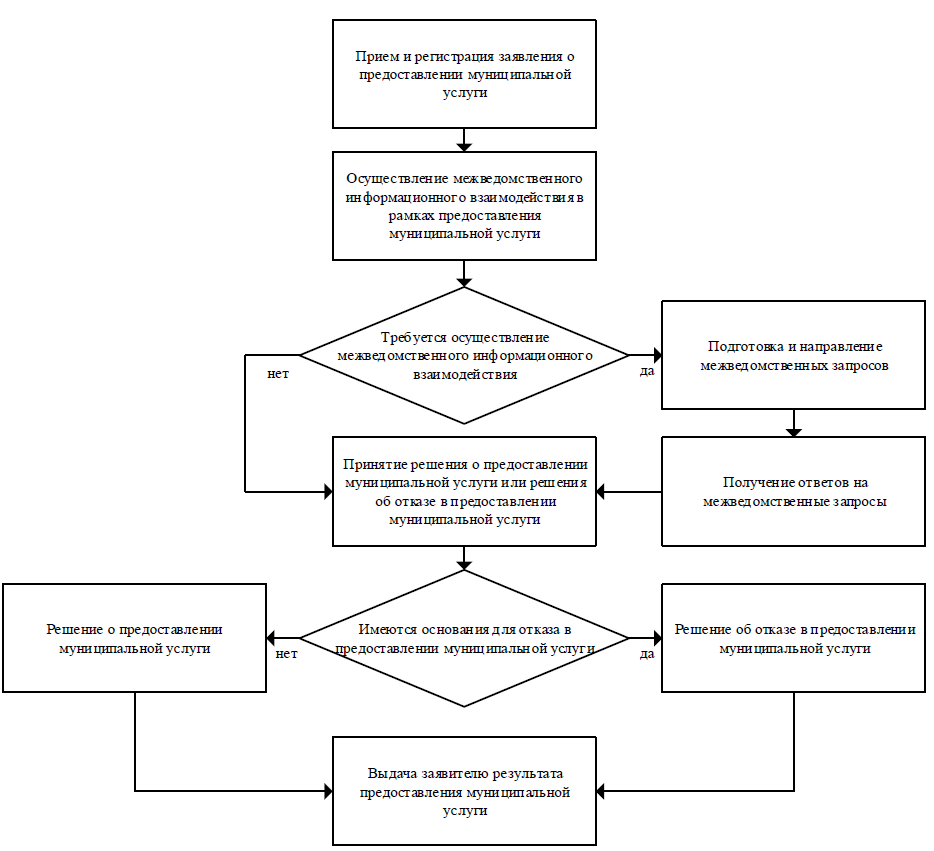 ПОСТАНОВЛЕНИЕот «05» июля 2018 г.                                                                                                                    № 1072      г. Сосногорск  В соответствии с Земельным кодексом Российской Федерации, Федеральным законом от 27.07.2010 № 210-ФЗ «Об организации и предоставлении государственных и муниципальных услуг», распоряжением Правительства Республики Коми от 03.04.2017 № 156-р «Об утверждении типового (рекомендованного) перечня муниципальных услуг, предоставление которых осуществляется по принципу «одного окна», в том числе в многофункциональных центрах предоставления государственных и муниципальных услуг в Республике Коми, с указанием органов исполнительной власти Республики Коми, курирующих соответствующее направление деятельности, и признании утратившими силу некоторых распоряжений Правительства Республики Коми», постановлением администрации муниципального района «Сосногорск» от 05.04.2018 № 446 «Об утверждении Порядка разработки и утверждения административных регламентов муниципальных услуг» Администрация муниципального района «Сосногорск»  ПОСТАНОВЛЯЕТ:1. Утвердить  административный регламент осуществления муниципальной услуги «Выдача копий архивных документов, подтверждающих право на владение земельными участками, находящимися в муниципальной собственности и государственная собственность на которые не разграничена» согласно приложению к настоящему постановлению. 2. Признать утратившим силу постановление Администрации муниципального района «Сосногорск» от 17.11.2015 № 1696 «Об утверждении административного регламента предоставления муниципальной услуги «Выдача копий архивных документов, подтверждающих право на владение земельными участками, находящимися в муниципальной собственности и государственная собственность на которые не разграничена».3. Контроль за исполнением настоящего постановления возложить на председателя Комитета по управлению имуществом администрации муниципального района «Сосногорск».4. Настоящее постановление вступает в силу со дня его официального опубликования.Исполняющий обязанности Главы муниципального района «Сосногорск» - руководителя администрации С.В. Дегтяренко                                                                          УТВЕРЖДЕН                                                                               постановлением Администрации                                                                               муниципального района  «Сосногорск»                                                                             от «05» июля 2018  № 1072                                                                          (приложение)АДМИНИСТРАТИВНЫЙ РЕГЛАМЕНТпредоставления муниципальной услуги «Выдача копий архивных документов, подтверждающих право на владение земельными участками, находящимися в муниципальной собственности и государственная собственность на которые не разграничена»Общие положенияПредмет регулирования административного регламента1.1. Административный регламент предоставления муниципальной услуги «Выдача копий архивных документов, подтверждающих право на владение земельными участками, находящимися в муниципальной собственности и государственная собственность на которые не разграничена» (далее - административный регламент), определяет порядок, сроки и последовательность действий (административных процедур) Комитета по управлению имуществом администрации муниципального района «Сосногорск» (далее – Орган), территориального отдела по городу Сосногорску государственного автономного учреждения Республики Коми  «Многофункциональный центр предоставления государственных и муниципальных услуг Республики Коми» (далее – МФЦ),  формы контроля за исполнением административного регламента, ответственность должностных лиц органов, предоставляющих муниципальные услуги, за несоблюдение ими требований регламентов при выполнении административных процедур (действий), порядок обжалования действий (бездействия) должностного лица, а также принимаемого им решения при выдаче копий архивных документов, подтверждающих право на владение земельными участками, находящимися в муниципальной собственности и государственная собственность на которые не разграничена (далее – муниципальная услуга).Настоящий административный регламент разработан в целях упорядочения административных процедур и административных действий, повышения качества предоставления и доступности муниципальной услуги, устранения избыточных действий и избыточных административных процедур, сокращения количества документов, представляемых заявителями для получения муниципальной услуги, применения новых оптимизированных форм документов, снижения количества взаимодействий заявителей с должностными лицами, сокращения срока предоставления муниципальной услуги, а также сроков исполнения отдельных административных процедур и административных действий в рамках предоставления муниципальной услуги, если это не противоречит законодательству Российской Федерации, Республики Коми, муниципального образования муниципального района «Сосногорск».Круг заявителей1.2. Заявителями являются физические лица (в том числе индивидуальные предприниматели) и юридические лица.1.3.	От имени заявителя, в целях получения услуги может выступать лицо, имеющее такое право в соответствии с законодательством Российской Федерации, либо в силу наделения его заявителем в порядке, установленном законодательством Российской Федерации, соответствующими полномочиями.Требования к порядку информирования о предоставлении муниципальной услуги1.4. Информация о месте нахождения, графике работы и наименование органа, предоставляющего услугу, а также многофункциональных центров предоставления государственных и муниципальных услуг:информация о месте нахождения, графике работы Органа, МФЦ приводятся в приложении № 1 к настоящему Административному регламенту.1.5. Справочные телефоны структурных подразделений Органа, в том числе номер телефона-автоинформатора:1) справочные телефоны Органа, приводятся в приложении № 1 к настоящему Административному регламенту;2) справочные телефоны МФЦ, приводятся в приложении № 1 к настоящему Административному регламенту.1.6. Адреса официальных сайтов органа, предоставляющего муниципальную услугу, в информационно-телекоммуникационной сети «Интернет», содержащих информацию о предоставлении услуги и услуг, которые являются необходимыми и обязательными для предоставления муниципальной услуги, адреса их электронной почты:1) адрес официального сайта Органа - www.sosnogorsk.org;адрес сайта МФЦ - содержится в Приложении № 1 к настоящему Административному регламенту;адрес государственной информационной системы Республики Коми «Портал государственных и муниципальных услуг (функций) Республики Коми» - pgu.rkomi.ru, адрес федеральной государственной информационной системы «Единый портал государственных и муниципальных услуг (функций)» - gosuslugi.ru (далее – Портал государственных и муниципальных услуг (функций) Республики Коми, Единый портал государственных и муниципальных услуг (функций);2) адрес электронной почты Органа - kui.sosn@mail.ru;1.7. Порядок получения информации лицами, заинтересованными в предоставлении услуги, по вопросам предоставления услуги и услуг, которые являются необходимыми и обязательными для предоставления услуги, сведений о ходе предоставления указанных услуг, в том числе с использованием государственной информационной системы Республики Коми «Портал государственных и муниципальных услуг (функций) Республики Коми» и федеральной государственной информационной системы «Единый портал государственных и муниципальных услуг (функций)»:1) информацию по вопросам предоставления услуги, в том числе сведения о ходе предоставления услуги, лица, заинтересованные в предоставлении услуги могут получить непосредственно в Органе, МФЦ по месту своего проживания (регистрации), по справочным телефонам, в сети Интернет (на официальном сайте Органа), посредством Портала государственных и муниципальных услуг (функций) Республики Коми, Единого портала государственных и муниципальных услуг (функций), а также направив письменное обращение через организацию почтовой связи, либо по электронной почте: - лица, заинтересованные в предоставлении услуги вправе получить по телефону информацию по вопросам предоставления услуги в вежливой форме, быстро, четко и по существу поставленного вопроса; при консультировании по телефону должностное лицо Органа называет свою фамилию, имя, отчество, должность, а также наименование структурного подразделения, в которое обратилось лицо, заинтересованное в предоставлении услуги; информирование заявителя по вопросам предоставления услуги по телефону не должно превышать 15 минут; - при обращении лиц, заинтересованных в предоставлении услуги посредством электронной почты ответы, направляются в форме электронного документа по адресу электронной почты, указанному в обращении, или в письменной форме по почтовому адресу, указанному в обращении (если ответ в соответствии с обращением должен быть направлен в письменной форме через организацию почтовой связи);2) информация по вопросам предоставления услуг, которые являются необходимыми и обязательными для предоставления муниципальной услуги, не предоставляется, в связи с отсутствием услуг, необходимых и обязательных для предоставления муниципальной услуги.1.8. Порядок, форма и место размещения указанной в настоящем пункте информации, в том числе на стендах в местах предоставления муниципальной услуги и услуг, которые являются необходимыми и обязательными для предоставления муниципальной услуги, а также на официальном сайте Органа в информационно-телекоммуникационной сети «Интернет», а также в государственной информационной системе Республики Коми «Портал государственных и муниципальных услуг (функций) Республики Коми»:1) информация о порядке предоставления услуги, а также график приема граждан для консультаций по вопросам предоставления услуги размещены на информационном стенде Органа, в информационных материалах (брошюрах, буклетах);2) информация о порядке предоставления услуги также размещена на Портале государственных и муниципальных услуг (функций) Республики Коми, Едином портале государственных и муниципальных услуг (функций);3) на официальном сайте Органа, размещена следующая информация: – тексты законодательных и иных нормативных правовых актов, содержащих нормы, регламентирующие предоставление муниципальной услуги; – настоящий Административный регламент; – адрес места нахождения, график работы, справочные телефоны Органа и структурных подразделений и адреса электронной почты Органа.II. Стандарт предоставления муниципальной услугиНаименование муниципальной услуги2.1. Наименование муниципальной услуги: «Выдача копий архивных документов, подтверждающих право на владение земельными участками, находящимися в муниципальной собственности и государственная собственность на которые не разграничена».Наименование органа, предоставляющего муниципальную услугу2.2. Предоставление муниципальной услуги осуществляется структурным подразделением администрации муниципального района «Сосногорск»– Комитетом по управлению имуществом администрации муниципального района «Сосногорск» (земельным отделом).Органы и организации, участвующие в предоставлении муниципальной услуги, обращение в которые необходимо для предоставления муниципальной услуги2.3. Для получения муниципальной услуги заявитель обращается в одну из следующих организаций, участвующих в предоставлении муниципальной услуги:2.3.1. МФЦ - в части приема и регистрации документов у заявителя, уведомления и выдачи результата муниципальной услуги. 2.3.2. Орган – в части приема и регистрации документов у заявителя, принятия решения, выдачи результата предоставления услуги.Запрещается требовать от заявителя:- осуществления действий, в том числе согласований, необходимых для получения государственной услуги и связанных с обращением в иные государственные органы, органы местного самоуправления, организации, за исключением получения услуг, включенных в Перечень услуг, которые являются необходимыми и обязательными для предоставления государственных услуг, утвержденный Правительством Республики Коми.	Описание результата предоставления муниципальной услуги2.4. Результатом предоставления муниципальной услуги является:1) выдача заявителю оформленных копий архивных документов, подтверждающих право владения землей (далее – решение о предоставлении муниципальной услуги), уведомление заявителя о предоставлении муниципальной услуги; 2) решение об отказе в выдаче копий архивных документов, подтверждающих право владения землей (далее – решение об отказе в выдаче архивного документа), уведомление об отказе в предоставлении муниципальной услуги. Срок предоставления муниципальной услуги2.5. Максимальный срок предоставления муниципальной услуги составляет 30 календарных дней, исчисляемых со дня регистрации заявления с документами, необходимыми для предоставления муниципальной услуги.Перечень нормативных правовых актов, регулирующих отношения, возникающие в связи с предоставлением муниципальной услуги2.6. Предоставление муниципальной услуги осуществляется в соответствии со следующими нормативными правовыми актами:Конституцией Российской Федерации (принята всенародным голосованием 12.12.1993) («Собрание законодательства Российской Федерации», 04.08.2014, № 31, ст. 4398.);Федеральным законом от 22.10.2004 № 125-ФЗ «Об архивном деле в Российской Федерации» («Собрание законодательства Российской Федерации», 25.10.2004, № 43, ст. 4169);Федеральным законом от 27.07.2010 № 210-ФЗ «Об организации предоставления государственных и муниципальных услуг» («Российская газета», № 168, 30.07.2010);Федеральным законом от 06.10.2003 № 131-ФЗ «Об общих принципах организации местного самоуправления в Российской Федерации» («Собрание законодательства Российской Федерации», 06.10.2003, № 40, ст. 3822);Федеральный закон от 06.04.2011 № 63-ФЗ «Об электронной подписи» («Российская газета», № 75, 08.04.2011);Федеральный закон от 27.07.2006 № 152-ФЗ «О персональных данных» («Российская газета», № 165, 29.07.2006);Федеральным законом от 24.11.1995 № 181-ФЗ «О социальной защите инвалидов в Российской Федерации» (Собрание законодательства РФ, 27.11.1995, № 48, ст. 4563);Законом Российской Федерации от 21.07.1993 № 5485-1 «О государственной тайне» («Российская газета», № 182, 21.09.1993);Указом Президента Российской Федерации от 06.03.1997 № 188 «Об утверждении Перечня сведений конфиденциального характера» («Российская газета», № 51, 14.03.1997);Постановлением Правительства Российской Федерации от 22.12.2012 № 1376 «Об утверждении Правил организации деятельности многофункциональных центров предоставления государственных и муниципальных услуг» («Российская газета», № 303, 31.12.2012);Приказом Министерства культуры Российской Федерации от 18.01.2007 № 19 «Об утверждении Правил организации хранения, комплектования, учета и использования документов Архивного фонда Российской Федерации и других архивных документов в государственных и муниципальных архивах, музеях и библиотеках, организациях Российской академии наук» («Бюллетень нормативных актов федеральных органов исполнительной власти», № 20, 14.05.2007);Приказом Министерства культуры Российской Федерации от 03.06.2013 № 635 «Об утверждении Порядка использования архивных документов в государственных и муниципальных архивах» («Российская газета», № 264, 22.11.2013);Приказ Министерства культуры и массовых коммуникаций Российской Федерации от 10.09.2007 № 1273 «Об утверждении форм учетных и иных документов по организации хранения, комплектования и использования документов архивного фонда Российской Федерации и других архивных документов в государственных и муниципальных архивах, музеях и библиотеках, организациях РАН» (Бюллетень нормативных актов федеральных органов исполнительной власти, 05.11.2007, № 45);Конституцией Республики Коми (принята Верховным Советом Республики Коми 17.02.1994)  («Ведомости Верховного совета Республики Коми», 1994, №2, ст. 21);15) Положением о Комитете по управлению имуществом администрации муниципального района «Сосногорск», утвержденным решением Совета муниципального района Сосногорск от 24.11.2011 № XVI-126 (Информационный вестник Совета и администрации муниципального района «Сосногорск», № 20, декабрь, 2011).Исчерпывающий перечень документов, необходимых в соответствии с нормативными правовыми актами для предоставления муниципальной услуги, подлежащих представлению заявителем, способы их получения заявителем, в том числе в электронной форме, порядок их представления2.7. Для получения муниципальной услуги заявители подают в Орган, МФЦ заявление о предоставлении муниципальной услуги (по формам согласно Приложению № 2 (для юридических лиц), Приложению № 3 (для физических лиц, индивидуальных предпринимателей) к настоящему административному регламенту). В целях установления личности заявителя, при обращении за получением муниципальной услуги заявителю для ознакомления необходимо представить документ, удостоверяющий личность.В случае если от имени заявителя действует лицо, являющееся его представителем в соответствии с законодательством Российской Федерации, также представляется документ, удостоверяющий личность представителя, и документ, подтверждающий соответствующие полномочия.К заявлению прилагаются следующие документы:1) свидетельство о праве на наследство по закону либо справка об открытии наследственного дела;2) документы, подтверждающие переход права собственности на объекты недвижимости по иным основаниям:1) договор купли-продажи,2) договор мены,3) договор дарения,4) решение суда.Документы, подтверждающие переход права собственности на объекты недвижимости представляются в случае если подачу документов осуществляет заявитель, к которому перешли по иным основаниям права собственности на здания (строения), сооружения, расположенные на земельных участках, ранее предоставленные на праве пожизненного наследуемого владения или постоянного (бессрочного) пользования.2.7.1. Документы, необходимые для предоставления муниципальной услуги, предоставляются заявителем следующими способами:- лично (в Орган, МФЦ);- посредством  почтового  отправления (в Орган).Исчерпывающий перечень документов, необходимых в соответствии с нормативными правовыми актами для предоставления муниципальной услуги, которые находятся в распоряжении государственных органов, органов местного самоуправления и иных органов, участвующих в предоставлении государственных или муниципальных услуг, и которые заявитель вправе представить, а также способы их получения заявителями, в том числе в электронной форме, порядок их представления2.8. Документы, необходимые в соответствии с нормативными правовыми актами для предоставления муниципальной услуги, которые подлежат получению в рамках межведомственного информационного взаимодействия, отсутствуют.Указание на запрет требовать от заявителя2.9. Запрещается требовать от заявителя:1) предоставления документов и информации или осуществления действий, предоставление или осуществление которых не предусмотрено нормативными правовыми актами, регулирующими отношения, возникающие в связи с предоставлением государственной услуги;2) предоставления документов и информации, в том числе подтверждающих внесение заявителем платы за предоставление государственных услуг, которые в соответствии с нормативными правовыми актами Российской Федерации, нормативными правовыми актами Республики Коми, муниципальными правовыми актами находятся в распоряжении органов исполнительной власти Республики Коми, предоставляющих государственную услугу, иных государственных органов, органов местного самоуправления и (или) подведомственных государственным органам и органам местного самоуправления организаций, участвующих в предоставлении государственных услуг, за исключением документов, указанных в части 6 статьи 7 Федерального закона от 27.07. 2010  № 210-ФЗ «Об организации предоставления государственных и муниципальных услуг».Исчерпывающий перечень оснований для отказа в приеме документов, необходимых для предоставления муниципальной услуги2.10. В соответствии с законодательством Российской Федерации оснований для отказа в приеме документов, необходимых для предоставления муниципальной услуги, не имеется.Исчерпывающий перечень оснований для приостановленияили отказа в предоставлении муниципальной услуги2.11. Приостановление предоставления муниципальной услуги не предусмотрено.2.12. Основаниями для отказа в предоставлении муниципальной услуги являются:- подача заявления лицом, не уполномоченным на осуществление таких действий; - предоставление неполного пакета документов, указанных в пункте 2.7 настоящего Административного регламента; - тексты документов, представленных заявителем, написаны неразборчиво, исполнены карандашом или имеют серьезные повреждения, наличие которых не позволяет однозначно истолковать их содержание;- наличия в представленных заявителем документах недостоверной информации;- отсутствие в архиве необходимых документов, сведений;- выдача архивных документов во временное пользование другим учреждениям, в том числе судебным, правоохранительным и иным органам;- в случае ограничений на использование документов, установленных в соответствии с законодательством Российской Федерации или фондообразователем при передаче документов на постоянное хранение.2.12.1. После устранения оснований для отказа в предоставлении муниципальной услуги в случаях, предусмотренных пунктом 2.12 настоящего административного регламента, заявитель вправе обратиться повторно за получением муниципальной услуги.Перечень услуг, которые являются необходимыми и обязательными для предоставления муниципальной услуги, в том числе сведения о документе (документах), выдаваемом (выдаваемых) организациями, участвующими в предоставлении муниципальной услуги2.13. Услуги, необходимые и обязательные для предоставления муниципальной услуги, отсутствуют.Исчерпывающий перечень документов, необходимых в соответствии с нормативными правовыми актами для предоставления услуг, которые являются необходимыми и обязательными для предоставления муниципальной  услуги, способы их получения заявителем, в том числе в электронной форме, порядок их представления2.14. Документов, необходимых для предоставления услуг, которые являются необходимыми и обязательными для предоставления муниципальной услуги, законодательством Российской Федерации и законодательством Республики Коми не предусмотрено.Порядок, размер и основания взиманиягосударственной пошлины или иной платы,взимаемой за предоставление муниципальной услуги2.15. Муниципальная услуга предоставляется бесплатно.Порядок, размер и основания взимания платы за предоставление услуг, необходимых и обязательных для предоставления муниципальной услуги, включая информацию о методике расчета такой платы2.16. В связи с отсутствием необходимых и обязательных услуг для предоставления муниципальной услуги, плата не взимается.Максимальный срок ожидания в очереди при подаче запросао предоставлении муниципальной услуги и при получениирезультата предоставления муниципальной услуги2.17. Максимальный срок ожидания в очереди при подаче запроса о предоставлении муниципальной услуги и при получении результата, в том числе через МФЦ, составляет не более 15 минут.Срок и порядок регистрации запроса заявителя о предоставлении муниципальной услуги, и услуги, предоставляемой организацией, участвующей в предоставлении муниципальной услуги  в том числе в электронной форме2.18. Регистрация заявления и прилагаемых к нему документов, необходимых для предоставления муниципальной услуги, при обращении заявителя: - лично (в Орган, МФЦ) осуществляется в день их поступления;- в заочной форме осуществляется в день поступления в Орган.Порядок приема и регистрации запроса о предоставлении муниципальной услуги предусмотрен в п. 3.2 настоящего административного регламента.Требования к помещениям, в которых предоставляются муниципальные услуги, к залу ожидания, местам для заполнения запросов о предоставлении муниципальной услуги, информационным стендам с образцами их заполнения и перечнем документов, необходимых для предоставления каждой муниципальной услуги, в том числе к обеспечению доступности для инвалидов указанных объектов в соответствии с законодательством Российской Федерации о социальной защите инвалидов2.19. Здание (помещение) Органа оборудуется информационной табличкой (вывеской) с указанием полного наименования.2.19.1. Помещения, в которых предоставляются муниципальные услуги должны соответствовать установленным законодательством Российской Федерации требованиям обеспечения комфортными условиями заявителей и должностных лиц, специалистов, в том числе обеспечения возможности реализации прав инвалидов и лиц с ограниченными возможностями на получение по их заявлению муниципальной услуги.В соответствии с законодательством Российской Федерации о социальной защите инвалидов им, в частности, обеспечиваются:условия беспрепятственного доступа к объекту (зданию, помещению), в котором предоставляется муниципальная услуга, а также для беспрепятственного пользования транспортом, средствами связи и информации;возможность самостоятельного передвижения по территории, на которой расположены объекты (здания, помещения), в которых предоставляются услуги, а также входа в такие объекты и выхода из них, посадки в транспортное средство и высадки из него, в том числе с использованием кресла-коляски;сопровождение инвалидов, имеющих стойкие расстройства функции зрения и самостоятельного передвижения;надлежащее размещение оборудования и носителей информации, необходимых для обеспечения беспрепятственного доступа инвалидов к объектам (зданиям, помещениям), в которых предоставляются услуги, и к услугам с учетом ограничений их жизнедеятельности;дублирование необходимой для инвалидов звуковой и зрительной информации, а также надписей, знаков и иной текстовой и графической информации знаками, выполненными рельефно-точечным шрифтом Брайля;допуск сурдопереводчика и тифлосурдопереводчика;допуск собаки-проводника на объекты (здания, помещения), в которых предоставляются услуги;оказание инвалидам помощи в преодолении барьеров, мешающих получению ими услуг наравне с другими лицами.Центральный вход в здание должен быть оборудован пандусом, удобным для въезда в здание колясок с детьми и инвалидных кресел-колясок, а также вывеской, содержащей наименование, место расположения, режим работы, номер телефона для справок.Прием заявителей осуществляется непосредственно в помещениях, предназначенных для предоставления муниципальной услуги, которые должны быть оборудованы сидячими местами и обеспечены канцелярскими принадлежностями.Места ожидания должны быть оборудованы сидячими местами для посетителей. Количество мест ожидания определяется исходя из фактической нагрузки и возможностей для их размещения в здании, но не менее 3-х мест. В местах предоставления муниципальной услуги предусматривается оборудование доступных мест общественного пользования (туалетов) и хранения верхней одежды посетителей.Места для заполнения заявлений о предоставлении муниципальной услуги оснащаются столами, стульями, канцелярскими принадлежностями, располагаются в непосредственной близости от информационного стенда с образцами их заполнения и перечнем документов, необходимых для предоставления муниципальной услуги. Информационные стенды должны содержать:сведения о местонахождении, контактных телефонах, графике (режиме) работы органа (учреждения), осуществляющего предоставление муниципальной услуги;контактную информацию (телефон, адрес электронной почты, номер кабинета) специалистов, ответственных за прием документов;контактную информацию (телефон, адрес электронной почты) специалистов, ответственных за информирование; - информацию по вопросам предоставления муниципальной услуги (по перечню документов, необходимых для предоставления муниципальной услуги, по времени приема и выдачи документов, по порядку обжалования действий (бездействия) и решений, осуществляемых и принимаемых в ходе предоставления муниципальной услуги).Рабочие места уполномоченных должностных лиц, ответственных за предоставление муниципальной услуги, оборудуются компьютерами и оргтехникой, позволяющей организовать исполнение муниципальной услуги в полном объеме. 2.19.2. Требования к помещениям МФЦ определены Правилами организации деятельности многофункциональных центров предоставления государственных и муниципальных услуг, утвержденными постановлением Правительства Российской Федерации от 22.12.2012 № 1376.Показатели доступности и качества муниципальной услуги, в том числе количество взаимодействий заявителя с должностными лицами при предоставлении муниципальной услуги и их продолжительность, возможность получения муниципальной услуги в многофункциональном центре предоставления государственных и муниципальных услуг, возможность получения информации о ходе предоставления муниципальной услуги, в том числе с использованием информационно-коммуникационных технологий2.20. Показатели доступности и качества муниципальных услуг:Иные требования, в том числе учитывающие особенности предоставления муниципальной услуги в многофункциональных центрах предоставления государственных и муниципальных услуг и особенности предоставления муниципальной услуги в электронной форме2.21. Сведения о предоставлении муниципальной услуги и форма заявления для предоставления муниципальной  услуги находятся на Интернет-сайте Администрации муниципального района «Сосногорск»  (www.sosnogorsk.org), порталах государственных и муниципальных услуг (функций).2.22. Предоставление муниципальной услуги посредством порталов государственных и муниципальных услуг (функций) осуществляется путем заполнения и отправки интерактивной формы заявления на предоставление муниципальной услуги и прикрепления электронных образов документов, необходимых для получения муниципальной услуги.Требования к электронным образам документов, предоставляемым через порталы государственных и муниципальных услуг (функций): 1) Допустимыми расширениями прикрепляемых электронных образов являются: файлы архивов (*.zip); файлы текстовых документов (*.doc, *docx, *.txt, *.rtf); файлы электронных таблиц (*.xls, *.xlsx); файлы графических изображений (*.jpg, *.pdf, *.tiff);2) электронные образы должны быть доступны (понятны) для прочтения. Для документов, оригиналы которых изготовлены на бумажных носителях, разрешение изображения должно быть не ниже 150 dpi (точек на дюйм) в масштабе 1:1;3) в качестве прикрепляемого электронного образа допускается только один файл. В случае необходимости передачи нескольких файлов одного документа, они должны быть сгруппированы в один архив, который прикрепляется в качестве электронного образа. Наименование электронного образа должно позволять идентифицировать документ;4) электронные образы не должны содержать вирусов и вредоносных программ.2.23. Предоставление муниципальной услуги через МФЦ осуществляется по принципу «одного окна», в соответствии с которым предоставление муниципальной услуги осуществляется после однократного обращения заявителя с соответствующим заявлением, а взаимодействие МФЦ с Органом  осуществляется без участия заявителя в соответствии с нормативными правовыми актами, порядком и сроками, установленными соглашением о взаимодействии между МФЦ и Органом.Заявление о предоставлении муниципальной услуги подается заявителем через МФЦ лично.В МФЦ обеспечиваются:а) функционирование автоматизированной информационной системы МФЦ;б) бесплатный доступ заявителей к порталам государственных и муниципальных услуг (функций).в) возможность приема от заявителей денежных средств в счет уплаты государственной пошлины или иной платы за предоставление государственных и муниципальных услуг, взимаемых в соответствии с законодательством Российской Федерации;г) по заявлению заявителя регистрация в федеральной государственной информационной системе «Единая система идентификации и аутентификации в инфраструктуре, обеспечивающей информационно-технологическое взаимодействие информационных систем, используемых для предоставления государственных и муниципальных услуг в электронной форме» на безвозмездной основе.III. Состав, последовательность и сроки выполнения административных процедур, требования к порядку их выполнения, в том числе особенности выполнения административных процедур в электронной форме, а также особенности выполнения административных процедур в многофункциональных центрах3.1. Предоставление муниципальной услуги включает в себя следующие административные процедуры:1) прием и регистрация заявления о предоставлении муниципальной услуги;2) принятие решения о предоставлении муниципальной услуги или решения об отказе в предоставлении муниципальной услуги;3) выдача заявителю результата предоставления муниципальной услуги.Основанием для начала предоставления муниципальной услуги служит поступившее заявление о предоставлении муниципальной услуги.Блок-схема предоставления муниципальной услуги приведена в Приложении № 4 к настоящему административному регламенту.Прием и регистрация заявления о предоставлении муниципальной услуги3.2. Основанием для начала исполнения административной процедуры является обращение заявителя в Орган, МФЦ о предоставлении муниципальной услуги.Обращение заявителя в Орган может осуществляться в очной и заочной форме путем подачи заявления и иных документов.Очная форма подачи документов – подача заявления и иных документов при личном приеме в порядке общей очереди в приемные часы или по предварительной записи. При очной форме подачи документов заявитель подает заявление и документы, указанные в пункте 2.7 настоящего административного регламента, в бумажном виде, то есть документы установленной формы, сформированные на бумажном носителе.В МФЦ предусмотрена только очная форма подачи документов. Заочная форма подачи документов – направление заявления о предоставлении муниципальной услуги и иных документов через организацию почтовой связи, иную организацию, осуществляющую доставку корреспонденции.При заочной форме подачи документов заявитель может направить заявление (документы), указанное в пункте 2.7 настоящего административного регламента, в бумажном виде, в виде копий документов на бумажном носителе, электронном виде (то есть посредством отправки интерактивной формы заявления на предоставление услуги, подписанного соответствующим типом электронной подписи, с приложением электронных образов необходимых документов).Направление заявления (документов) в бумажном виде осуществляется через организацию почтовой связи, иную организацию, осуществляющую доставку корреспонденции (могут быть направлены заказным письмом с уведомлением о вручении).При направлении документов через организацию почтовой связи, иную организацию, осуществляющую доставку корреспонденции днем регистрации заявления является день получения письма Органом.При направлении заявления и документов, указанных в пунктах 2.7. настоящего административного регламента через организацию почтовой связи,  иную организацию, осуществляющую доставку корреспонденции, удостоверение верности копий документов осуществляется в порядке, установленном федеральным законодательством.При очной форме подачи документов, заявление о предоставлении муниципальной услуги может быть оформлено заявителем в ходе приема в Органе, МФЦ, либо оформлено заранее. По просьбе обратившегося лица, заявление может быть оформлено специалистом Органа, МФЦ, ответственным за прием документов, с использованием программных средств. В этом случае заявитель собственноручно вписывает в заявление свою фамилию, имя и отчество, ставит дату и подпись.Специалист Органа, МФЦ, ответственный за прием документов, осуществляет следующие действия в ходе приема заявителя:- устанавливает предмет обращения, проверяет документ, удостоверяющий личность;- проверяет полномочия заявителя;- проверяет наличие всех документов, необходимых для предоставления муниципальной услуги, которые заявитель обязан представить самостоятельно в соответствии с пунктом 2.7 настоящего административного регламента;- проверяет соответствие представленных документов требованиям, удостоверяясь, что:- документы в установленных законодательством случаях нотариально удостоверены, скреплены печатями, имеют надлежащие подписи сторон или определенных законодательством должностных лиц;- тексты документов написаны разборчиво, наименования юридических лиц - без сокращения, с указанием их мест нахождения;- фамилии, имена и отчества физических лиц, контактные телефоны, адреса их мест жительства написаны полностью;- в документах нет подчисток, приписок, зачеркнутых слов и иных неоговоренных исправлений;- документы не исполнены карандашом;- документы не имеют серьезных повреждений, наличие которых не позволяет однозначно истолковать их содержание;- принимает решение о приеме у заявителя представленных документов;- выдает заявителю уведомление с описью представленных документов и указанием даты их принятия, подтверждающее принятие документов, регистрирует принятое заявление и документы;- при необходимости изготавливает копии представленных заявителем документов, выполняет на них надпись об их соответствии подлинным экземплярам, заверяет своей подписью с указанием фамилии и инициалов.При отсутствии у заявителя заполненного заявления или неправильном его заполнении специалист Органа, МФЦ, ответственный за прием документов, помогает заявителю заполнить заявление.Длительность осуществления всех необходимых действий не может превышать 15 минут. Если заявитель обратился заочно, специалист Органа, ответственный за прием документов:регистрирует его под индивидуальным порядковым номером в день поступления документов в информационную систему;проверяет правильность оформления заявления и правильность оформления иных документов, поступивших от заявителя;проверяет представленные документы на предмет комплектности;отправляет заявителю уведомление с описью принятых документов и указанием даты их принятия, подтверждающее принятие документов.Уведомление направляется заявителю не позднее дня, следующего за днем поступления заявления и документов, способом, который использовал заявитель при заочном обращении (заказным письмом по почте). При поступлении заявления и документов, необходимых для предоставления муниципальной услуги в МФЦ специалист МФЦ регистрирует запрос в информационной системе МФЦ с присвоением запросу регистрационного номера не позднее рабочего дня МФЦ,  следующего за днем  получения запроса от заявителя. Специалист МФЦ проверяет полноту комплекта документов и достоверность содержащихся в представленных в заявлении и прилагаемых к нему документах сведений, выдает заявителю расписку в получении документов, в которой указывается:- место, дата и время приема запроса заявителя;- фамилия, имя, отчество заявителя;- перечень принятых документов от заявителя;- фамилия, имя, отчество специалиста, принявшего запрос;- срок предоставления муниципальной услуги в соответствии с настоящим Регламентом.При установлении фактов отсутствия необходимых документов, несоответствия документов требованиям, указанным в настоящем административном регламенте, специалист МФЦ, ответственный за прием документов, устно уведомляет заявителя о наличии препятствий для предоставления муниципальной услуги, объясняет заявителю содержание выявленных недостатков в представленных документах, и предлагает принять меры по их устранению.По итогам исполнения административной процедуры по приему документов в Органе специалист Органа, ответственный за прием документов, формирует документы (дело) и передает его специалисту Органа, ответственному за принятие решения о предоставлении услуги.По итогам исполнения административной процедуры по приему документов в МФЦ специалист МФЦ, ответственный за прием документов, формирует документы (дело) и передает его специалисту МФЦ, ответственному за межведомственное взаимодействие, который в свою очередь в этот же день передает документы в Орган. 3.2.1. Критерием принятия решения является наличие заявления и прилагаемых к нему документов.3.2.2. Максимальный срок исполнения административной процедуры составляет не более 1 дня с момента обращения заявителя о предоставлении муниципальной услуги.  3.2.3. Результатом административной процедуры является прием и регистрация заявления (документов) и передача заявления (документов) специалисту Органа, ответственному за принятие решения.Результат выполнения административной процедуры фиксируется специалистом Органа в системе электронного документооборота Органа.Результат выполнения административной процедуры в МФЦ  осуществляется в соответствии  с регламентом работы МФЦ.Принятие решения о предоставлении муниципальной услуги или решения об отказе в предоставлении муниципальной услуги3.3. Основанием для начала исполнения административной процедуры является передача в Орган полного комплекта документов, необходимых для принятия решения.Специалист Органа, ответственный за принятие решения о предоставлении услуги, в течение одного рабочего дня осуществляет проверку комплекта документов.Специалист Органа, ответственный за принятие решения о предоставлении услуги, проверяет документы на предмет наличия всех документов, необходимых для представления муниципальной услуги и соответствия указанных документов установленным требованиям.При рассмотрении комплекта документов для предоставления муниципальной услуги, специалист Органа, ответственный за принятие решения о предоставлении услуги, устанавливает соответствие заявителя критериям, необходимым для предоставления муниципальной услуги, а также наличие оснований для отказа в предоставлении муниципальной услуги, предусмотренных пунктом 2.12 настоящего административного регламента.Специалист Органа, ответственный за принятие решения о предоставлении услуги, по результатам проверки принимает одно из следующих решений:-  подготовить решение о выдаче копий документов;- отказать в выдаче копий архивных документов (в случае наличия оснований, предусмотренных пунктом 2.11 настоящего административного регламента). Специалист Органа, ответственный за принятие решения о предоставлении услуги, в течение 22 календарных дней осуществляет в двух экземплярах оформление решения о выдаче документов либо решение об отказе в выдаче документов и передает его на подпись руководителю Органа.Руководитель Органа в течении 2 дней подписывает документы.В случае если заявитель изъявил желание получить результат услуги в Органе, специалист Органа, ответственный за принятие решения о предоставлении муниципальной услуги, в течении 1 дня направляет один экземпляр документа, являющегося результатом предоставления муниципальной услуги, специалисту Органа ответственному за выдачу результата предоставления муниципальной услуги, для выдачи его заявителю.В случае если заявитель изъявил желание получить результат услуги в МФЦ, специалист Органа, ответственный за принятие решения о предоставлении муниципальной услуги, в течении 1 дня направляет один экземпляр документа, являющегося результатом предоставления муниципальной услуги, специалисту МФЦ, ответственному за межведомственное взаимодействие.Второй экземпляр документа, являющегося результатом предоставления муниципальной услуги, передается специалистом, ответственным за принятие решения, в архив Органа.3.3.1. Критерием принятия решения является соответствие заявления и прилагаемых к нему документов требованиям настоящего Административного регламента.3.3.2. Максимальный срок исполнения административной процедуры составляет не более 26 календарных дней со дня получения специалистом Органа, ответственным за принятие решения документов, необходимых для принятия решения.3.3.3. Результатом административной процедуры является принятие и оформление Органом решения о предоставлении муниципальной услуги или решения об отказе в предоставлении муниципальной услуги, и направление принятого решения специалисту Органа, ответственному за выдачу результата предоставления услуги, или специалисту МФЦ, ответственному за межведомственное взаимодействие.Результат выполнения административной процедуры фиксируется специалистом Органа в системе электронного документооборота Органа.Результат выполнения административной процедуры в МФЦ  осуществляется в соответствии  с регламентом работы МФЦ.Выдача заявителю результата предоставления муниципальной услуги3.4. Основанием начала исполнения административной процедуры является поступление специалисту Органа, ответственному за выдачу результата предоставления услуги, или специалисту МФЦ, ответственному за межведомственное взаимодействие, оформленного решения о предоставлении муниципальной услуги или решения об отказе в предоставлении муниципальной услуги (далее - документ, являющийся результатом предоставления муниципальной услуги).В случае если заявитель изъявил желание получить результат услуги в Органе, при поступлении документа, являющегося результатом предоставления услуги сотрудник Органа, ответственный за выдачу результата предоставления услуги, информирует заявителя о дате, с которой заявитель может получить документ, являющийся результатом предоставления услуги.Информирование заявителя, осуществляется по телефону и посредством отправления электронного сообщения на указанный заявителем адрес электронной почты.Выдачу документа, являющегося результатом предоставления услуги, осуществляет сотрудник Органа, ответственный за выдачу результата предоставления услуги:- при личном приеме, под роспись заявителя, которая проставляется в журнале регистрации, при предъявлении им документа удостоверяющего личность, а при обращении представителя также документа, подтверждающего полномочия представителя, либо- документ, являющийся результатом предоставления услуги, направляется по почте заказным письмом с уведомлением.В случае если заявитель изъявил желание получить результат услуги в МФЦ специалист МФЦ, ответственный за межведомственное взаимодействие в день поступления от Органа результата предоставления муниципальной услуги регистрирует входящий документ (результат предоставления муниципальной услуги) и выбранным заявителем способом информирует заявителя о готовности результата предоставления муниципальной услуги.Выдачу документа, являющегося результатом предоставления услуги, осуществляет работник МФЦ, ответственный за выдачу результата предоставления муниципальной услуги, при личном приеме заявителя при предъявлении им документа, удостоверяющего личность, а при обращении представителя заявителя также документа, подтверждающего полномочия представителя, оформляет расписку заявителя в получении результата предоставления муниципальной услуги. 3.4.1. Критерием принятия решения является выбор заявителем способа его уведомления о принятом решении, выдачи результата предоставления муниципальной услуги. 3.4.2. Максимальный срок исполнения административной процедуры составляет 3 календарных дня с момента поступления специалисту Органа, ответственному за выдачу результата предоставления услуги, сотруднику МФЦ, ответственному за межведомственное взаимодействие, документа, являющегося результатом предоставления муниципальной услуги.3.4.3. Результатом исполнения административной процедуры является выдача заявителю архивных документов или решения об отказе в выдаче архивных документов.Результат выполнения административной процедуры фиксируется специалистом Органа в системе электронного документооборота Органа.Результат выполнения административной процедуры в МФЦ  осуществляется в соответствии  с регламентом работы МФЦ.IV. Формы контроля за исполнением административного регламентаПорядок осуществления текущего контроля за соблюдением и исполнением ответственными должностными лицами положений административного регламента предоставления муниципальной услуги и иных нормативных правовых актов, устанавливающих требования к предоставлению муниципальной услуги, а также принятием ими решений4.1. Текущий контроль за соблюдением и положений настоящего административного регламента и иных нормативных правовых актов, устанавливающих требования к предоставлению муниципальной услуги, осуществляется руководителем Органа.4.2. Контроль за деятельностью Органа по предоставлению муниципальной услуги осуществляется руководителем администрации муниципального района «Сосногорск».Контроль за исполнением настоящего административного регламента сотрудниками МФЦ осуществляется руководителем МФЦ.Порядок и периодичность осуществления плановых и внеплановых проверок полноты и качества предоставления муниципальной услуги, в том числе порядок и формы контроля за полнотой и качеством предоставления муниципальной услуги4.3. Контроль полноты и качества предоставления муниципальной услуги осуществляется путем проведения плановых и внеплановых проверок.Плановые проверки проводятся в соответствии с планом работы Органа, но не реже 1 раза в 3 года. Внеплановые проверки проводятся в случае поступления в Орган обращений физических и юридических лиц с жалобами на нарушения их прав и законных интересов.4.4. Внеплановые проверки проводятся в форме документарной проверки и (или) выездной проверки в порядке, установленном законодательством.Внеплановые проверки могут проводиться на основании конкретного обращения заявителя о фактах нарушения его прав на получение муниципальной услуги.4.5. Результаты плановых и внеплановых проверок оформляются в виде акта, в котором отмечаются выявленные недостатки и предложения по их устранению.Ответственность должностных лиц за решения и действия (бездействие), принимаемые (осуществляемые) ими в ходе предоставления муниципальной услуги4.6. Должностные лица, ответственные за предоставление муниципальной услуги, несут персональную ответственность за соблюдение порядка и сроков предоставления муниципальной услуги. МФЦ и его работники несут ответственность, установленную законодательством Российской Федерации:1) за полноту передаваемых Органу заявлений, иных документов, принятых от заявителя в МФЦ;2) за своевременную передачу Органу заявлений, иных документов, принятых от заявителя, а также за своевременную выдачу заявителю документов, переданных в этих целях МФЦ Органом;3) за соблюдение прав субъектов персональных данных, за соблюдение законодательства Российской Федерации, устанавливающего особенности обращения с информацией, доступ к которой ограничен федеральным законом.Жалоба на нарушение порядка предоставления муниципальной услуги МФЦ рассматривается Органом. При этом срок рассмотрения жалобы исчисляется со дня регистрации жалобы в Органе.Положения, характеризующие требования к порядку и формамконтроля за предоставлением муниципальной услугисо стороны граждан, их объединений и организаций4.7. Контроль за предоставлением муниципальной услуги осуществляется в форме контроля за соблюдением последовательности действий, определенных административными процедурами по исполнению муниципальной услуги и принятием решений должностными лицами, путем проведения проверок соблюдения и исполнения должностными лицами Органа правовых актов Российской Федерации, а также положений настоящего Административного регламента.Проверка также может проводиться по конкретному обращению гражданина или организации.4.8. При обращении граждан, их объединений и организаций к руководителю Органа может быть создана комиссия с включением в ее состав граждан, представителей общественных объединений и организаций для проведения внеплановой проверки полноты и качества предоставления муниципальной услуги.V. Досудебный (внесудебный) порядок обжалования решений и действий (бездействия) органа, предоставляющего муниципальную услугу, а также должностных лиц, муниципальных служащихИнформация для заявителя о его праве подать жалобу на решение и (или) действие (бездействие) органа местного самоуправления Республики Коми и (или) его должностных лиц, муниципальных служащих Республики Коми при предоставлении муниципальной услуги5.1. Заявители имеют право на обжалование решений, принятых в ходе предоставления муниципальной услуги, действий или бездействия Органа, должностных лиц Органа либо муниципального служащего в досудебном порядке.Предмет жалобы5.2. Заявитель может обратиться с жалобой, в том числе в следующих случаях:1) нарушение срока регистрации заявления заявителя о предоставлении муниципальной услуги;2) нарушение срока предоставления муниципальной услуги;3) требование у заявителя документов, не предусмотренных нормативными правовыми актами Российской Федерации, нормативными правовыми актами Республики Коми, муниципальными правовыми актами для предоставления муниципальной услуги;4) отказ в приеме документов, предоставление которых предусмотрено нормативными правовыми актами Российской Федерации, нормативными правовыми актами Республики Коми, муниципальными правовыми актами для предоставления муниципальной услуги, у заявителя;5) отказ в предоставлении муниципальной услуги, если основания отказа не предусмотрены федеральными законами и принятыми в соответствии с ними иными нормативными правовыми актами Российской Федерации, нормативными правовыми актами Республики Коми, муниципальными правовыми актами; 6) затребование с заявителя при предоставлении муниципальной услуги платы, не предусмотренной нормативными правовыми актами Российской Федерации, нормативными правовыми актами Республики Коми, муниципальными правовыми актами;7) отказ органа, предоставляющего муниципальную услугу, должностного лица органа, предоставляющего муниципальную услугу, в исправлении допущенных опечаток и ошибок в выданных в результате предоставления муниципальной услуги документах либо нарушение установленного срока таких исправлений.Орган, предоставляющий муниципальную услугуи уполномоченные на рассмотрение жалобы должностные лица, которым может быть направлена жалоба5.3. Жалоба подается в письменной форме на бумажном носителе, в электронной форме в орган, предоставляющий муниципальную услугу. Жалобы на решения, принятые руководителем органа, предоставляющего муниципальную услугу, подаются в Администрацию муниципального района «Сосногорск» и рассматриваются непосредственно руководителем Администрации муниципального района «Сосногорск».Порядок подачи и рассмотрения жалобы5.4. Жалоба может быть направлена через организацию почтовой связи, иную организацию, осуществляющую доставку корреспонденции, через МФЦ, с использованием информационно-телекоммуникационной сети «Интернет», официального сайта органа, предоставляющего муниципальную услугу, порталов государственных и муниципальных услуг (функций), а также может быть принята при личном приеме заявителя.В случае подачи жалобы при личном приеме заявитель представляет документ, удостоверяющий его личность в соответствии с законодательством Российской Федерации. При подаче жалобы в электронном виде документы могут быть представлены в форме электронных документов, подписанных электронной подписью, вид которой предусмотрен законодательством Российской Федерации, при этом документ, удостоверяющий личность заявителя, не требуется. 5.5. Жалоба должна содержать:1) наименование органа, предоставляющего муниципальную услугу, должностного лица органа, предоставляющего муниципальную услугу, либо муниципального служащего, решения и действия (бездействие) которых обжалуются;2) фамилию, имя, отчество (последнее - при наличии), сведения о месте жительства заявителя - физического лица либо наименование, сведения о месте нахождения заявителя - юридического лица, а также номер (номера) контактного телефона, адрес (адреса) электронной почты (при наличии) и почтовый адрес, по которым должен быть направлен ответ заявителю;3) сведения об обжалуемых решениях и действиях (бездействии) органа, предоставляющего муниципальную услугу, должностного лица органа, предоставляющего муниципальную услугу, либо муниципального служащего;4) доводы, на основании которых заявитель не согласен с решением и действием (бездействием) органа, предоставляющего муниципальную услугу, должностного лица органа, предоставляющего муниципальную услугу, либо муниципального служащего. Заявителем могут быть представлены документы (при наличии), подтверждающие доводы заявителя, либо их копии.5.6. В случае если жалоба подается через представителя, им также представляется документ, подтверждающий полномочия на осуществление соответствующие действий. В качестве документа, подтверждающего полномочия представителя, может быть представлена:а) оформленная в соответствии с законодательством Российской Федерации доверенность (для физических лиц);б) оформленная в соответствии с законодательством Российской Федерации доверенность, подписанная руководителем заявителя или уполномоченным этим руководителем лицом (для юридических лиц);в) копия решения о назначении или об избрании либо приказа о назначении физического лица на должность, в соответствии с которым такое физическое лицо обладает правом действовать от имени заявителя без доверенности.5.7. Регистрация жалобы осуществляется органом, предоставляющим муниципальную услугу, в журнале учета жалоб на решения и действия (бездействие) органа, предоставляющего муниципальную услугу, его должностных лиц и муниципальных служащих (далее - Журнал) в течение одного рабочего дня со дня ее поступления с присвоением ей регистрационного номера.Ведение Журнала осуществляется по форме и в порядке, установленными правовым актом Органа.Органом выдается расписка заявителю в получении от него жалобы и иных представленных документов в письменной форме на бумажном носителе с указанием регистрационного номера жалобы, даты и времени ее приема, перечня представленных документов непосредственно при личном приеме заявителя.Расписка о регистрации жалобы и получении документов с указанием регистрационного номера жалобы, даты и времени ее приема, перечня представленных документов, направленных через МФЦ, с использованием информационно-телекоммуникационной сети «Интернет», официального сайта органа, предоставляющего муниципальную услугу, порталов государственных и муниципальных услуг (функций) направляется заявителю через организацию почтовой связи, иную организацию, осуществляющую доставку корреспонденции, в течение 3 рабочих дней со дня их регистрации.Расписка о регистрации жалобы и получении документов с указанием регистрационного номера жалобы, даты и времени ее приема, перечня представленных документов, направленных через организацию почтовой связи, иную организацию, осуществляющую доставку корреспонденции, направляется заявителю через организацию почтовой связи, иную организацию, осуществляющую доставку корреспонденции, в течение 3 рабочих дней со дня их регистрации.5.8. При поступлении жалобы через МФЦ, обеспечивается ее передача по защищенной информационной системе или курьерской доставкой должностному лицу, наделенному полномочиями по рассмотрению жалоб в порядке и сроки, которые установлены соглашением о взаимодействии между МФЦ и Органом, но не позднее следующего рабочего дня со дня поступления жалобы.При поступлении жалобы через МФЦ, специалист МФЦ регистрирует жалобу в информационной системе МФЦ с присвоением жалобе регистрационного номера и выдает заявителю расписку в получении жалобы, в которой указывается: – место, дата и время приема жалобы заявителя; – фамилия, имя, отчество заявителя; – перечень принятых документов от заявителя; – фамилия, имя, отчество специалиста, принявшего жалобу; – срок рассмотрения жалобы в соответствии с настоящим административным регламентом.5.9. В случае если жалоба подана заявителем в орган, в компетенцию которого не входит принятие решения по жалобе, в течение 3 рабочих дней со дня ее регистрации уполномоченное должностное лицо указанного органа направляет жалобу в орган, предоставляющий муниципальную услугу и уполномоченный в соответствии с компетенцией на ее рассмотрение, и в письменной форме информирует заявителя о перенаправлении жалобы.При этом срок рассмотрения жалобы исчисляется со дня регистрации жалобы в уполномоченном на ее рассмотрение органе.5.10. В случае установления в ходе или по результатам рассмотрения жалобы признаков состава административного правонарушения или признаков состава преступления имеющиеся материалы незамедлительно (не позднее 1 рабочего дня со дня установления указанных обстоятельств) направляются должностным лицом Органа в органы прокуратуры.Сроки рассмотрения жалоб5.11. Жалоба, поступившая в орган, предоставляющий муниципальную услугу, подлежит рассмотрению должностным лицом, наделенным полномочиями по рассмотрению жалоб, в течение 15 рабочих дней со дня ее регистрации, а в случае обжалования отказа органа, предоставляющего муниципальную услугу, его должностного лица в приеме документов у заявителя либо в исправлении допущенных опечаток и ошибок или в случае обжалования нарушения установленного срока таких исправлений - в течение 5 рабочих дней со дня ее регистрации. Перечень оснований для приостановления рассмотрения жалобы в случае, если возможность приостановления предусмотрена законодательством Российской Федерации5.12. Основания для приостановления рассмотрения жалобы не предусмотрены.Результат рассмотрения жалобы5.13. По результатам рассмотрения жалобы Орган, принимает одно из следующих решений:1) удовлетворяет жалобу, в том числе в форме отмены принятого решения, исправления допущенных органом, предоставляющим муниципальную услугу, опечаток и ошибок в выданных в результате предоставления муниципальной услуги документах, возврата заявителю денежных средств, взимание которых не предусмотрено нормативными правовыми актами Российской Федерации, нормативными правовыми актами Республики Коми, муниципальными правовыми актами, а также в иных формах;2) отказывает в удовлетворении жалобы.Указанное решение принимается в форме акта администрации муниципального района «Сосногорск».В случае удовлетворения жалобы в форме исправления допущенных опечаток и ошибок в выданных в результате предоставления муниципальной услуги документах, ответственное лицо в течение 5 рабочих дней со дня регистрации жалобы готовит проект мотивированного ответа о результатах рассмотрения жалобы, в том числе проект документа с исправленными допущенными опечатками и ошибками.5.14. Основаниями для отказа в удовлетворении жалобы являются:а) наличие вступившего в законную силу решения суда, арбитражного суда по жалобе о том же предмете и по тем же основаниям;б) подача жалобы лицом, полномочия которого не подтверждены в порядке, установленном законодательством Российской Федерации;в) наличие решения по жалобе, принятого ранее в соответствии с требованиями настоящего  административного регламента в отношении того же заявителя и по тому же предмету жалобы.г) признание жалобы необоснованной (решения и действия (бездействие) признаны законными, отсутствует нарушение прав заявителя).Порядок информирования заявителя о результатах рассмотрения жалобы5.15. Не позднее дня, следующего за днем принятия указанного в пункте 5.13 настоящего Административного регламента решения, заявителю в письменной форме и по желанию заявителя в электронной форме направляется мотивированный ответ о результатах рассмотрения жалобы.Порядок обжалования решения по жалобе5.16. В случае несогласия с результатами досудебного обжалования, а также на любой стадии рассмотрения спорных вопросов заявитель имеет право обратиться в суд в соответствии с установленным действующим законодательством порядком.Право заявителя на получение информации и документов, необходимых для обоснования и рассмотрения жалобы5.17. Заявитель вправе запрашивать и получать информацию и документы, необходимые для обоснования и рассмотрения жалобы.Способы информирования заявителя о порядке подачи и рассмотрения жалобы5.18. Информация о порядке подачи и рассмотрения жалобы размещается:на информационных стендах, расположенных в Органе, в МФЦ;на официальных сайтах Органа, МФЦ;на порталах государственных и муниципальных услуг (функций).5.19. Информацию о порядке подачи и рассмотрения жалобы можно получить:посредством телефонной связи по номеру Органа, МФЦ;посредством факсимильного сообщения;при личном обращении в Орган, МФЦ, в том числе по электронной почте;при письменном обращении в Орган, МФЦ;путем публичного информирования.Приложение № 1к административному регламентупредоставления муниципальной услуги«Выдача копий архивных документов, подтверждающих право на владение земельными участками, находящимися в муниципальной собственности и государственная собственность на которые не разграничена»Общая информацияо территориальном отделе по городу Сосногорску государственного автономного учреждения Республики Коми  «Многофункциональный центр предоставления государственных и муниципальных услуг Республики Коми» График работы по приему заявителей на базе МФЦОбщая информацияо Комитете по управлению имуществом администрации муниципального района «Сосногорск»График работы Комитета по управлению имуществом администрации муниципального района «Сосногорск»Приложение № 2к административному регламентупредоставления муниципальной услуги«Выдача копий архивных документов, подтверждающих право на владение земельными участками, находящимися в муниципальной собственности и государственная собственность на которые не разграничена»ЗАЯВЛЕНИЕПрошу выдать копии архивных документов, подтверждающих право на владение земельным участком_________________________________________________________________________________________________________________________________________,                                        (наименование юридического лица)находящимся  по адресу ____________________________________________________________________________________________________________________________________________________________________                                              (указать местонахождение земельного участка)Сведения о земельном участке (при наличии):Кадастровый номер земельного участка _______________________________________________________________________________________________________________Площадь земельного участка ________________________________________________________________________________________________________________________Документ о выдаче земельного участка (номер, дата)____________________________________________________________________________________________________ Приложение №3к административному регламентупредоставления муниципальной услуги«Выдача копий архивных документов, подтверждающих право на владение земельными участками, находящимися в муниципальной собственности и государственная собственность на которые не разграничена»ЗАЯВЛЕНИЕПрошу выдать копии архивных документов, подтверждающих право на владение земельным участком_________________________________________________________________________________________________________________________________________,                                              (наименование юридического лица)находящимся  по адресу _____________________________________________________________________________________________________________________________________                                              (указать местонахождение земельного участка)Сведения о земельном участке (при наличии):Кадастровый номер земельного участка _______________________________________________________________________________________________________________Площадь земельного участка ________________________________________________________________________________________________________________________Документ о выдаче земельного участка (номер, дата)____________________________________________________________________________________________________ Приложение № 4к административному регламентупредоставления муниципальной услуги«Выдача копий архивных документов, подтверждающих право на владение земельными участками, находящимися в муниципальной собственности и государственная собственность на которые не разграничена»БЛОК-СХЕМАПРЕДОСТАВЛЕНИЯ МУНИЦИПАЛЬНОЙ УСЛУГИ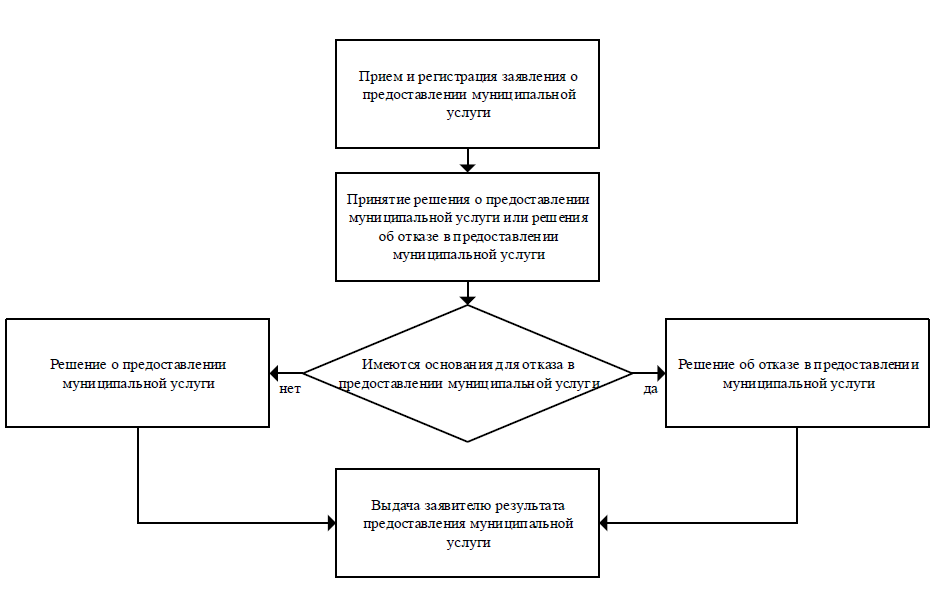 ИЗДАНИЕ СОВЕТА И АДМИНИСТРАЦИИ МУНИЦИПАЛЬНОГО РАЙОНА «СОСНОГОРСК»Учредитель -  Совет муниципального района «Сосногорск»(решение от 25.02.2009 г. № XVIII-197)____________________________________________________________________Редколлегия:     Кирсанова Н.М. – руководитель,                             Соболева Т.А.– ответственный секретарь.Члены редколлегии:     Бочкова Н.Ю., Аверина Г.В., Сосин М.В. Адрес: 169500, Республика Коми  		         город Сосногорск,		         ул. Зои Космодемьянской, 72Телефоны: 5-56-61Подписано в печать 10.07.2018 г.Тираж 70 экземпляров   Формат А5Распространяется бесплатно ____________________________________________________________________Отпечатано 10.07.2018 г. в администрации муниципального района «Сосногорск» 169500 Республика Коми, город Сосногорск, ул. Зои Космодемьянской, 72Председатель рабочей группы – Кирсанова Н.М., заместитель руководителя администрации муниципального района «Сосногорск». Заместитель председателя рабочей группы – Кудрявцева С.И., начальник финансового управления администрации муниципального района «Сосногорск».Секретарь рабочей группы – Соболева О.В., руководитель сектора по социальным вопросам и НКО администрации муниципального района «Сосногорск». Члены рабочей группы:Рубцова С.В., руководитель отдела экономического развития и потребительского рынка администрации муниципального района «Сосногорск»,Кошелева М.Н., главный специалист юридического отдела администрации муниципального района «Сосногорск»,Мирошникова О.К., начальник Управления образования администрации муниципального района «Сосногорск»,Никитина М.А., руководитель отдела культуры администрации муниципального района «Сосногорск»,Терентьев А.А., директор МАФОУ «Спортивный комплекс «Химик» МО МР «Сосногорск», председатель постоянной комиссии по Регламенту и депутатской этике в Совете муниципального района «Сосногорск», депутат Совета муниципального района «Сосногорск»,Двожак Е.В., председатель постоянной комиссии по социальным вопросам в Совете муниципального района «Сосногорск», депутат Совета муниципального района «Сосногорск»,Бабюк Т.Ф., директор ГБУ РК «Центра по предоставлению государственных услуг в сфере социальной защиты населения города Сосногорска» *, Важенин В.С., руководитель отдела молодежи Управления образования администрации муниципального района «Сосногорск»,Корякина О.Н., председатель Сосногорской районной организации ветеранов*,Митракова В.А., председатель Сосногорской общественной организации Коми Республиканской организации «Всероссийское общество инвалидов»*,Шевченко Г.В., руководитель Сосногорского филиала Ухтинской местной организации  общества слепых*.Статус сертификатаМаксимальное количество услуг, получение которых предусматривается по образовательным программам, включенным в соответствующий реестр образовательных программМаксимальное количество услуг, получение которых предусматривается по образовательным программам, включенным в соответствующий реестр образовательных программМаксимальное количество услуг, получение которых предусматривается по образовательным программам, включенным в соответствующий реестр образовательных программМаксимальное совокупное количество услуг по реализации образовательных  программ из реестров значимых и общеразвивающих программ, получение которых допускаетсяСтатус сертификатаРеестр предпрофессиональных программРеестр значимых программРеестр общеразвивающих программМаксимальное совокупное количество услуг по реализации образовательных  программ из реестров значимых и общеразвивающих программ, получение которых допускаетсяДети в возрасте от 5-ти до 18-ти лет, за исключением  по реализации образовательных  программ из реестров значимых и общеразвивающих программДети в возрасте от 5-ти до 18-ти лет, за исключением  по реализации образовательных  программ из реестров значимых и общеразвивающих программДети в возрасте от 5-ти до 18-ти лет, за исключением  по реализации образовательных  программ из реестров значимых и общеразвивающих программДети в возрасте от 5-ти до 18-ти лет, за исключением  по реализации образовательных  программ из реестров значимых и общеразвивающих программДети в возрасте от 5-ти до 18-ти лет, за исключением  по реализации образовательных  программ из реестров значимых и общеразвивающих программСертификат учета1112Сертификат персонифицированного финансирования1102Дети в возрасте от 5-ти до 18-ти лет с ОВЗДети в возрасте от 5-ти до 18-ти лет с ОВЗДети в возрасте от 5-ти до 18-ти лет с ОВЗДети в возрасте от 5-ти до 18-ти лет с ОВЗДети в возрасте от 5-ти до 18-ти лет с ОВЗСертификат учета1112Сертификат персонифицированного финансирования1102	Об утверждении административного регламента предоставления муниципальной услуги «Предоставление в аренду земельных участков, находящихся в собственности муниципального образования, и земельных участков, государственная собственность на которые не разграничена, без проведения торгов»ПоказателиЕдиницаизмеренияНормативное значение показателяПоказатели доступностиПоказатели доступностиПоказатели доступностиНаличие возможности получения в электронном виде (в соответствии с этапами перевода муниципальной услуги на предоставление в электронном виде)да/нетдаНаличие возможности получения муниципальной услуги через МФЦда/нетдаПоказатели качестваПоказатели качестваПоказатели качестваУдельный вес заявлений граждан, рассмотренных в установленный срок, в общем количестве обращений граждан в Органе%100Удельный вес рассмотренных в  установленный срок заявлений на предоставление услуги в общем количестве заявлений на предоставление услуги через МФЦ%100Удельный вес обоснованных жалоб в общем количестве заявлений на предоставление  муниципальной услуги в Органе	%0Удельный вес количества обоснованных жалоб в общем количестве заявлений на предоставление услуги через МФЦ%0Почтовый адрес для направления корреспонденции169500, Республика Коми,                                г. Сосногорск, ул. Комсомольская, 7Фактический адрес месторасположения169500. Республика Коми, г. Сосногорск, ул. Комсомольская, д.7Адрес электронной почты для направления корреспонденцииsosnogorsk@mydocuments11.ruТелефон для справокТелефон/факс 8(82149) 6-76-07Региональный центр телефонного обслуживания8-800-200-82-12 (звонок бесплатный)Официальный сайт в сети Интернет www. mydocuments11.ruФИО и должность руководителя органаБорисова Екатерина Юрьевна, руководитель территориального отдела по городу Сосногорску государственного автономного учреждения Республики Коми  «Многофункциональный центр предоставления государственных и муниципальных услуг Республики Коми» Дни неделиЧасы работыПонедельник08.00-18.00 (без обеда)Вторник 08.00-20.00 (без обеда)Среда08.00-18.00 (без обеда)Четверг08.00-20.00 (без обеда)Пятница08.00-18.00 (без обеда)Суббота09.00-16.00 (без обеда)ВоскресеньевыходнойПочтовый адрес для направления корреспонденции169501, Республика Коми, г. Сосногорск, ул. Куратова, д. 2Фактический адрес месторасположения169501, Республика Коми, г. Сосногорск, ул. Куратова, д. 2Адрес электронной почты для направления корреспонденцииkui.sosn@mail.ruТелефон для справок(82149) 5-53-96Телефоны отделов или иных структурных подразделений(82149) 5-62-45, (82149) 5-53-96Официальный сайт в сети Интернет www.sosnogorsk.org  ФИО и должность руководителя органаКовалева Виктория Геннадьевна, председатель Комитета по управлению имуществом администрации муниципального района «Сосногорск»День неделиЧасы работы(обеденный перерыв)Часы приема гражданПонедельник08.45 - 17.15(13.00 – 14.00)-Вторник08.45 - 17.15(13.00 – 14.00)10.00 – 12.00, 14.00 – 16.00Среда08.45 - 17.15(13.00 – 14.00)-Четверг08.45 - 17.15(13.00 – 14.00)-Пятница08.45 - 15.45(13.00 – 14.00)-Субботавыходной деньвыходной деньВоскресеньевыходной деньвыходной деньДанные заявителя (юридического лица)Данные заявителя (юридического лица)Данные заявителя (юридического лица)Данные заявителя (юридического лица)Данные заявителя (юридического лица)Данные заявителя (юридического лица)Данные заявителя (юридического лица)Полное наименование юридического лица (в соответствии с учредительными документами)Полное наименование юридического лица (в соответствии с учредительными документами)Полное наименование юридического лица (в соответствии с учредительными документами)Организационно-правовая форма юридического лицаОрганизационно-правовая форма юридического лицаОрганизационно-правовая форма юридического лицаФамилия, имя, отчество руководителя юридического лицаФамилия, имя, отчество руководителя юридического лицаФамилия, имя, отчество руководителя юридического лицаОГРНЮридический адресЮридический адресЮридический адресЮридический адресЮридический адресЮридический адресЮридический адресИндекс Регион Регион РайонНаселенный пунктНаселенный пунктУлицаДомКорпусКвартираПочтовый адресПочтовый адресПочтовый адресПочтовый адресПочтовый адресПочтовый адресПочтовый адресИндекс РегионРегионРайонНаселенный пунктНаселенный пунктУлицаДомКорпусКвартираКонтактные данныеКонтактные данныеКонтактные данныеКонтактные данныеПредставлены следующие документыПредставлены следующие документыПредставлены следующие документыПредставлены следующие документыПредставлены следующие документыПредставлены следующие документыПредставлены следующие документыПредставлены следующие документыПредставлены следующие документыПредставлены следующие документыПредставлены следующие документыПредставлены следующие документыПредставлены следующие документы123Место получения результата предоставления услугиМесто получения результата предоставления услугиМесто получения результата предоставления услугиМесто получения результата предоставления услугиМесто получения результата предоставления услугиМесто получения результата предоставления услугиМесто получения результата предоставления услугиСпособ получения результата Способ получения результата Способ получения результата Способ получения результата Способ получения результата Способ получения результата Способ получения результата Способ получения результата Способ получения результата Способ получения результата Способ получения результата Способ получения результата Способ получения результата Способ получения результата Данные представителя (уполномоченного лица)Данные представителя (уполномоченного лица)Данные представителя (уполномоченного лица)Данные представителя (уполномоченного лица)Данные представителя (уполномоченного лица)Данные представителя (уполномоченного лица)Данные представителя (уполномоченного лица)Данные представителя (уполномоченного лица)Данные представителя (уполномоченного лица)Данные представителя (уполномоченного лица)Данные представителя (уполномоченного лица)Данные представителя (уполномоченного лица)Данные представителя (уполномоченного лица)ФамилияФамилияФамилияИмяИмяИмяОтчествоОтчествоОтчествоДата рожденияДата рожденияДата рожденияДокумент, удостоверяющий личность представителя (уполномоченного лица)Документ, удостоверяющий личность представителя (уполномоченного лица)Документ, удостоверяющий личность представителя (уполномоченного лица)Документ, удостоверяющий личность представителя (уполномоченного лица)Документ, удостоверяющий личность представителя (уполномоченного лица)Документ, удостоверяющий личность представителя (уполномоченного лица)Документ, удостоверяющий личность представителя (уполномоченного лица)Документ, удостоверяющий личность представителя (уполномоченного лица)Документ, удостоверяющий личность представителя (уполномоченного лица)Документ, удостоверяющий личность представителя (уполномоченного лица)Документ, удостоверяющий личность представителя (уполномоченного лица)Документ, удостоверяющий личность представителя (уполномоченного лица)Документ, удостоверяющий личность представителя (уполномоченного лица)ВидВидСерияСерияНомерНомерВыданВыданДата выдачиАдрес регистрации представителя (уполномоченного лица)Адрес регистрации представителя (уполномоченного лица)Адрес регистрации представителя (уполномоченного лица)Адрес регистрации представителя (уполномоченного лица)Адрес регистрации представителя (уполномоченного лица)Адрес регистрации представителя (уполномоченного лица)Адрес регистрации представителя (уполномоченного лица)Адрес регистрации представителя (уполномоченного лица)Адрес регистрации представителя (уполномоченного лица)Адрес регистрации представителя (уполномоченного лица)Адрес регистрации представителя (уполномоченного лица)Адрес регистрации представителя (уполномоченного лица)Адрес регистрации представителя (уполномоченного лица)Индекс Индекс Регион Регион Регион РайонРайонНаселенный пунктНаселенный пунктНаселенный пунктУлицаУлицаДомДомКорпусКорпусКвартираАдрес места жительства представителя (уполномоченного лица)Адрес места жительства представителя (уполномоченного лица)Адрес места жительства представителя (уполномоченного лица)Адрес места жительства представителя (уполномоченного лица)Адрес места жительства представителя (уполномоченного лица)Адрес места жительства представителя (уполномоченного лица)Адрес места жительства представителя (уполномоченного лица)Адрес места жительства представителя (уполномоченного лица)Адрес места жительства представителя (уполномоченного лица)Адрес места жительства представителя (уполномоченного лица)Адрес места жительства представителя (уполномоченного лица)Адрес места жительства представителя (уполномоченного лица)Адрес места жительства представителя (уполномоченного лица)Индекс Индекс РегионРегионРегионРайонРайонНаселенный пунктНаселенный пунктНаселенный пунктУлицаУлицаДомДомКорпусКвартираКонтактные данныеКонтактные данныеКонтактные данныеКонтактные данныеКонтактные данныеКонтактные данныеКонтактные данныеКонтактные данныеДатаДатаДатаДатаДатаПодпись/ФИОПодпись/ФИОПодпись/ФИОПодпись/ФИОПодпись/ФИОПодпись/ФИОДанные заявителя (для физического лица, индивидуального предпринимателя)Данные заявителя (для физического лица, индивидуального предпринимателя)Данные заявителя (для физического лица, индивидуального предпринимателя)Данные заявителя (для физического лица, индивидуального предпринимателя)Данные заявителя (для физического лица, индивидуального предпринимателя)Данные заявителя (для физического лица, индивидуального предпринимателя)Данные заявителя (для физического лица, индивидуального предпринимателя)Данные заявителя (для физического лица, индивидуального предпринимателя)Данные заявителя (для физического лица, индивидуального предпринимателя)ФамилияФамилияИмяИмяОтчествоОтчествоДата рожденияДата рожденияПолное наименование индивидуального предпринимателяПолное наименование индивидуального предпринимателяПолное наименование индивидуального предпринимателяПолное наименование индивидуального предпринимателяОГРНИПОГРНИПОГРНИПОГРНИПДокумент, удостоверяющий личность заявителяДокумент, удостоверяющий личность заявителяДокумент, удостоверяющий личность заявителяДокумент, удостоверяющий личность заявителяДокумент, удостоверяющий личность заявителяДокумент, удостоверяющий личность заявителяДокумент, удостоверяющий личность заявителяДокумент, удостоверяющий личность заявителяДокумент, удостоверяющий личность заявителяВидСерияНомерВыданДата выдачиАдрес регистрации заявителя /Юридический адрес (адрес регистрации) индивидуального предпринимателяАдрес регистрации заявителя /Юридический адрес (адрес регистрации) индивидуального предпринимателяАдрес регистрации заявителя /Юридический адрес (адрес регистрации) индивидуального предпринимателяАдрес регистрации заявителя /Юридический адрес (адрес регистрации) индивидуального предпринимателяАдрес регистрации заявителя /Юридический адрес (адрес регистрации) индивидуального предпринимателяАдрес регистрации заявителя /Юридический адрес (адрес регистрации) индивидуального предпринимателяАдрес регистрации заявителя /Юридический адрес (адрес регистрации) индивидуального предпринимателяАдрес регистрации заявителя /Юридический адрес (адрес регистрации) индивидуального предпринимателяАдрес регистрации заявителя /Юридический адрес (адрес регистрации) индивидуального предпринимателяИндекс Регион Регион РайонНаселенный пунктНаселенный пунктУлицаДомКорпусКвартираАдрес места жительства заявителя /Почтовый адрес индивидуального предпринимателяАдрес места жительства заявителя /Почтовый адрес индивидуального предпринимателяАдрес места жительства заявителя /Почтовый адрес индивидуального предпринимателяАдрес места жительства заявителя /Почтовый адрес индивидуального предпринимателяАдрес места жительства заявителя /Почтовый адрес индивидуального предпринимателяАдрес места жительства заявителя /Почтовый адрес индивидуального предпринимателяАдрес места жительства заявителя /Почтовый адрес индивидуального предпринимателяАдрес места жительства заявителя /Почтовый адрес индивидуального предпринимателяАдрес места жительства заявителя /Почтовый адрес индивидуального предпринимателяИндекс РегионРегионРайонНаселенный пунктНаселенный пунктУлицаДомКорпусКвартираКонтактные данныеКонтактные данныеКонтактные данныеКонтактные данныеКонтактные данныеКонтактные данныеПредставлены следующие документыПредставлены следующие документыПредставлены следующие документыПредставлены следующие документыПредставлены следующие документыПредставлены следующие документыПредставлены следующие документыПредставлены следующие документыПредставлены следующие документыПредставлены следующие документыПредставлены следующие документы123Место получения результата предоставления услугиМесто получения результата предоставления услугиМесто получения результата предоставления услугиМесто получения результата предоставления услугиМесто получения результата предоставления услугиСпособ получения результата Способ получения результата Способ получения результата Способ получения результата Способ получения результата Способ получения результата Способ получения результата Способ получения результата Способ получения результата Способ получения результата Данные представителя (уполномоченного лица)Данные представителя (уполномоченного лица)Данные представителя (уполномоченного лица)Данные представителя (уполномоченного лица)Данные представителя (уполномоченного лица)Данные представителя (уполномоченного лица)Данные представителя (уполномоченного лица)Данные представителя (уполномоченного лица)Данные представителя (уполномоченного лица)Данные представителя (уполномоченного лица)Данные представителя (уполномоченного лица)ФамилияФамилияФамилияИмяИмяИмяОтчествоОтчествоОтчествоДата рожденияДата рожденияДата рожденияДокумент, удостоверяющий личность представителя (уполномоченного лица)Документ, удостоверяющий личность представителя (уполномоченного лица)Документ, удостоверяющий личность представителя (уполномоченного лица)Документ, удостоверяющий личность представителя (уполномоченного лица)Документ, удостоверяющий личность представителя (уполномоченного лица)Документ, удостоверяющий личность представителя (уполномоченного лица)Документ, удостоверяющий личность представителя (уполномоченного лица)Документ, удостоверяющий личность представителя (уполномоченного лица)Документ, удостоверяющий личность представителя (уполномоченного лица)Документ, удостоверяющий личность представителя (уполномоченного лица)Документ, удостоверяющий личность представителя (уполномоченного лица)ВидВидСерияСерияНомерНомерВыданВыданДата выдачиАдрес регистрации представителя (уполномоченного лица)Адрес регистрации представителя (уполномоченного лица)Адрес регистрации представителя (уполномоченного лица)Адрес регистрации представителя (уполномоченного лица)Адрес регистрации представителя (уполномоченного лица)Адрес регистрации представителя (уполномоченного лица)Адрес регистрации представителя (уполномоченного лица)Адрес регистрации представителя (уполномоченного лица)Адрес регистрации представителя (уполномоченного лица)Адрес регистрации представителя (уполномоченного лица)Адрес регистрации представителя (уполномоченного лица)Индекс Индекс Регион Регион Регион РайонРайонНаселенный пунктНаселенный пунктНаселенный пунктУлицаУлицаДомДомКорпусКорпусКвартираАдрес места жительства представителя (уполномоченного лица)Адрес места жительства представителя (уполномоченного лица)Адрес места жительства представителя (уполномоченного лица)Адрес места жительства представителя (уполномоченного лица)Адрес места жительства представителя (уполномоченного лица)Адрес места жительства представителя (уполномоченного лица)Адрес места жительства представителя (уполномоченного лица)Адрес места жительства представителя (уполномоченного лица)Адрес места жительства представителя (уполномоченного лица)Адрес места жительства представителя (уполномоченного лица)Адрес места жительства представителя (уполномоченного лица)Индекс Индекс РегионРегионРегионРайонРайонНаселенный пунктНаселенный пунктНаселенный пунктУлицаУлицаДомДомКорпусКвартираКонтактные данныеКонтактные данныеКонтактные данныеКонтактные данныеКонтактные данныеКонтактные данныеКонтактные данныеКонтактные данныеДатаДатаДатаДатаПодпись/ФИОПодпись/ФИОПодпись/ФИОПодпись/ФИОПодпись/ФИООб утверждении административного регламента предоставления муниципальной услуги «Выдача копий архивных документов, подтверждающих право на владение земельными участками, находящимися в муниципальной собственности и государственная собственность на которые не разграничена»ПоказателиЕдиницаизмеренияНормативное значение показателяПоказатели доступностиПоказатели доступностиПоказатели доступностиНаличие возможности получения в электронном виде (в соответствии с этапами перевода муниципальной услуги на предоставление в электронном виде)да/нетдаНаличие возможности получения муниципальной услуги через МФЦда/нетдаПоказатели качестваПоказатели качестваПоказатели качестваУдельный вес заявлений граждан, рассмотренных в установленный срок, в общем количестве обращений граждан в Органе%100Удельный вес рассмотренных в  установленный срок заявлений на предоставление услуги в общем количестве заявлений на предоставление услуги через МФЦ%100Удельный вес обоснованных жалоб в общем количестве заявлений на предоставление  муниципальной услуги в Органе	%0Удельный вес количества обоснованных жалоб в общем количестве заявлений на предоставление услуги через МФЦ%0Почтовый адрес для направления корреспонденции169500, Республика Коми,                                г. Сосногорск, ул. Комсомольская, 7Фактический адрес месторасположения169500. Республика Коми, г. Сосногорск, ул. Комсомольская, д.7Адрес электронной почты для направления корреспонденцииsosnogorsk@mydocuments11.ruТелефон для справокТелефон/факс 8(82149) 6-76-07Региональный центр телефонного обслуживания8-800-200-82-12 (звонок бесплатный)Официальный сайт в сети Интернет www. mydocuments11.ruФИО и должность руководителя органаБорисова Екатерина Юрьевна, руководитель территориального отдела по городу Сосногорску государственного автономного учреждения Республики Коми  «Многофункциональный центр предоставления государственных и муниципальных услуг Республики Коми» Дни неделиЧасы работыПонедельник08.00-18.00 (без обеда)Вторник 08.00-20.00 (без обеда)Среда08.00-18.00 (без обеда)Четверг08.00-20.00 (без обеда)Пятница08.00-18.00 (без обеда)Суббота09.00-16.00 (без обеда)ВоскресеньевыходнойПочтовый адрес для направления корреспонденции169501, Республика Коми, г. Сосногорск, ул. Куратова, д. 2Фактический адрес месторасположения169501, Республика Коми, г. Сосногорск, ул. Куратова, д. 2Адрес электронной почты для направления корреспонденцииkui.sosn@mail.ruТелефон для справок(82149) 5-53-96Телефоны отделов или иных структурных подразделений(82149) 5-62-45, (82149) 5-53-96Официальный сайт в сети Интернет www.sosnogorsk.org  ФИО и должность руководителя органаКовалева Виктория Геннадьевна, председатель Комитета по управлению имуществом администрации муниципального района «Сосногорск»День неделиЧасы работы(обеденный перерыв)Часы приема гражданПонедельник08.45 - 17.15(13.00 – 14.00)-Вторник08.45 - 17.15(13.00 – 14.00)10.00 – 12.00, 14.00 – 16.00Среда08.45 - 17.15(13.00 – 14.00)-Четверг08.45 - 17.15(13.00 – 14.00)-Пятница08.45 - 15.45(13.00 – 14.00)-Субботавыходной деньвыходной деньВоскресеньевыходной деньвыходной день№ запросаОрган, обрабатывающий запрос на предоставление услугиДанные заявителя (юридического лица)Данные заявителя (юридического лица)Данные заявителя (юридического лица)Данные заявителя (юридического лица)Данные заявителя (юридического лица)Данные заявителя (юридического лица)Данные заявителя (юридического лица)Полное наименование юридического лица (в соответствии с учредительными документами)Полное наименование юридического лица (в соответствии с учредительными документами)Полное наименование юридического лица (в соответствии с учредительными документами)Организационно-правовая форма юридического лицаОрганизационно-правовая форма юридического лицаОрганизационно-правовая форма юридического лицаФамилия, имя, отчество руководителя юридического лицаФамилия, имя, отчество руководителя юридического лицаФамилия, имя, отчество руководителя юридического лицаОГРНЮридический адресЮридический адресЮридический адресЮридический адресЮридический адресЮридический адресЮридический адресИндекс Регион Регион РайонНаселенный пунктНаселенный пунктУлицаДомКорпусКвартираПочтовый адресПочтовый адресПочтовый адресПочтовый адресПочтовый адресПочтовый адресПочтовый адресИндекс РегионРегионРайонНаселенный пунктНаселенный пунктУлицаДомКорпусКвартираКонтактные данныеКонтактные данныеКонтактные данныеКонтактные данныеПредставлены следующие документыПредставлены следующие документыПредставлены следующие документыПредставлены следующие документыПредставлены следующие документыПредставлены следующие документыПредставлены следующие документыПредставлены следующие документыПредставлены следующие документыПредставлены следующие документыПредставлены следующие документы123Место получения результата предоставления услугиМесто получения результата предоставления услугиМесто получения результата предоставления услугиМесто получения результата предоставления услугиМесто получения результата предоставления услугиСпособ получения результата Способ получения результата Способ получения результата Способ получения результата Способ получения результата Способ получения результата Способ получения результата Способ получения результата Способ получения результата Способ получения результата Данные представителя (уполномоченного лица)Данные представителя (уполномоченного лица)Данные представителя (уполномоченного лица)Данные представителя (уполномоченного лица)Данные представителя (уполномоченного лица)Данные представителя (уполномоченного лица)Данные представителя (уполномоченного лица)Данные представителя (уполномоченного лица)Данные представителя (уполномоченного лица)Данные представителя (уполномоченного лица)Данные представителя (уполномоченного лица)ФамилияФамилияФамилияИмяИмяИмяОтчествоОтчествоОтчествоДата рожденияДата рожденияДата рожденияДокумент, удостоверяющий личность представителя (уполномоченного лица)Документ, удостоверяющий личность представителя (уполномоченного лица)Документ, удостоверяющий личность представителя (уполномоченного лица)Документ, удостоверяющий личность представителя (уполномоченного лица)Документ, удостоверяющий личность представителя (уполномоченного лица)Документ, удостоверяющий личность представителя (уполномоченного лица)Документ, удостоверяющий личность представителя (уполномоченного лица)Документ, удостоверяющий личность представителя (уполномоченного лица)Документ, удостоверяющий личность представителя (уполномоченного лица)Документ, удостоверяющий личность представителя (уполномоченного лица)Документ, удостоверяющий личность представителя (уполномоченного лица)ВидВидСерияСерияНомерНомерВыданВыданДата выдачиАдрес регистрации представителя (уполномоченного лица)Адрес регистрации представителя (уполномоченного лица)Адрес регистрации представителя (уполномоченного лица)Адрес регистрации представителя (уполномоченного лица)Адрес регистрации представителя (уполномоченного лица)Адрес регистрации представителя (уполномоченного лица)Адрес регистрации представителя (уполномоченного лица)Адрес регистрации представителя (уполномоченного лица)Адрес регистрации представителя (уполномоченного лица)Адрес регистрации представителя (уполномоченного лица)Адрес регистрации представителя (уполномоченного лица)Индекс Индекс Регион Регион Регион РайонРайонНаселенный пунктНаселенный пунктНаселенный пунктУлицаУлицаДомДомКорпусКорпусКвартираАдрес места жительства представителя (уполномоченного лица)Адрес места жительства представителя (уполномоченного лица)Адрес места жительства представителя (уполномоченного лица)Адрес места жительства представителя (уполномоченного лица)Адрес места жительства представителя (уполномоченного лица)Адрес места жительства представителя (уполномоченного лица)Адрес места жительства представителя (уполномоченного лица)Адрес места жительства представителя (уполномоченного лица)Адрес места жительства представителя (уполномоченного лица)Адрес места жительства представителя (уполномоченного лица)Адрес места жительства представителя (уполномоченного лица)Индекс Индекс РегионРегионРегионРайонРайонНаселенный пунктНаселенный пунктНаселенный пунктУлицаУлицаДомДомКорпусКвартираКонтактные данныеКонтактные данныеКонтактные данныеКонтактные данныеКонтактные данныеКонтактные данныеКонтактные данныеКонтактные данныеДатаПодпись/ФИОДанные заявителя (физического лица, индивидуального предпринимателя)Данные заявителя (физического лица, индивидуального предпринимателя)ФамилияИмяОтчествоДата рожденияПолное наименование индивидуального предпринимателяПолное наименование индивидуального предпринимателяПолное наименование индивидуального предпринимателяОГРНИПОГРНИПОГРНИПДокумент, удостоверяющий личность заявителяДокумент, удостоверяющий личность заявителяДокумент, удостоверяющий личность заявителяДокумент, удостоверяющий личность заявителяДокумент, удостоверяющий личность заявителяДокумент, удостоверяющий личность заявителяДокумент, удостоверяющий личность заявителяДокумент, удостоверяющий личность заявителяВидСерияНомерВыданДата выдачиАдрес регистрации заявителя /Юридический адрес (адрес регистрации) индивидуального предпринимателяАдрес регистрации заявителя /Юридический адрес (адрес регистрации) индивидуального предпринимателяАдрес регистрации заявителя /Юридический адрес (адрес регистрации) индивидуального предпринимателяАдрес регистрации заявителя /Юридический адрес (адрес регистрации) индивидуального предпринимателяАдрес регистрации заявителя /Юридический адрес (адрес регистрации) индивидуального предпринимателяАдрес регистрации заявителя /Юридический адрес (адрес регистрации) индивидуального предпринимателяАдрес регистрации заявителя /Юридический адрес (адрес регистрации) индивидуального предпринимателяАдрес регистрации заявителя /Юридический адрес (адрес регистрации) индивидуального предпринимателяИндекс Регион Регион РайонНаселенный пунктНаселенный пунктУлицаДомКорпусКвартираАдрес места жительства заявителя /Почтовый адрес индивидуального предпринимателяАдрес места жительства заявителя /Почтовый адрес индивидуального предпринимателяАдрес места жительства заявителя /Почтовый адрес индивидуального предпринимателяАдрес места жительства заявителя /Почтовый адрес индивидуального предпринимателяАдрес места жительства заявителя /Почтовый адрес индивидуального предпринимателяАдрес места жительства заявителя /Почтовый адрес индивидуального предпринимателяАдрес места жительства заявителя /Почтовый адрес индивидуального предпринимателяАдрес места жительства заявителя /Почтовый адрес индивидуального предпринимателяИндекс РегионРегионРайонНаселенный пунктНаселенный пунктУлицаДомКорпусКвартираКонтактные данныеКонтактные данныеКонтактные данныеКонтактные данныеПредставлены следующие документыПредставлены следующие документыПредставлены следующие документыПредставлены следующие документыПредставлены следующие документыПредставлены следующие документыПредставлены следующие документыПредставлены следующие документыПредставлены следующие документыПредставлены следующие документы123Место получения результата предоставления услугиМесто получения результата предоставления услугиМесто получения результата предоставления услугиМесто получения результата предоставления услугиМесто получения результата предоставления услугиСпособ получения результата Способ получения результата Способ получения результата Способ получения результата Способ получения результата Способ получения результата Способ получения результата Способ получения результата Способ получения результата Способ получения результата Данные представителя (уполномоченного лица)Данные представителя (уполномоченного лица)Данные представителя (уполномоченного лица)Данные представителя (уполномоченного лица)Данные представителя (уполномоченного лица)Данные представителя (уполномоченного лица)Данные представителя (уполномоченного лица)Данные представителя (уполномоченного лица)Данные представителя (уполномоченного лица)Данные представителя (уполномоченного лица)ФамилияФамилияФамилияИмяИмяИмяОтчествоОтчествоОтчествоДата рожденияДата рожденияДата рожденияДокумент, удостоверяющий личность представителя (уполномоченного лица)Документ, удостоверяющий личность представителя (уполномоченного лица)Документ, удостоверяющий личность представителя (уполномоченного лица)Документ, удостоверяющий личность представителя (уполномоченного лица)Документ, удостоверяющий личность представителя (уполномоченного лица)Документ, удостоверяющий личность представителя (уполномоченного лица)Документ, удостоверяющий личность представителя (уполномоченного лица)Документ, удостоверяющий личность представителя (уполномоченного лица)Документ, удостоверяющий личность представителя (уполномоченного лица)Документ, удостоверяющий личность представителя (уполномоченного лица)ВидВидСерияСерияНомерВыданВыданДата выдачиАдрес регистрации представителя (уполномоченного лица)Адрес регистрации представителя (уполномоченного лица)Адрес регистрации представителя (уполномоченного лица)Адрес регистрации представителя (уполномоченного лица)Адрес регистрации представителя (уполномоченного лица)Адрес регистрации представителя (уполномоченного лица)Адрес регистрации представителя (уполномоченного лица)Адрес регистрации представителя (уполномоченного лица)Адрес регистрации представителя (уполномоченного лица)Адрес регистрации представителя (уполномоченного лица)Индекс Индекс Регион Регион РайонРайонНаселенный пунктНаселенный пунктУлицаУлицаДомДомКорпусКвартираАдрес места жительства представителя (уполномоченного лица)Адрес места жительства представителя (уполномоченного лица)Адрес места жительства представителя (уполномоченного лица)Адрес места жительства представителя (уполномоченного лица)Адрес места жительства представителя (уполномоченного лица)Адрес места жительства представителя (уполномоченного лица)Адрес места жительства представителя (уполномоченного лица)Адрес места жительства представителя (уполномоченного лица)Адрес места жительства представителя (уполномоченного лица)Адрес места жительства представителя (уполномоченного лица)Индекс Индекс РегионРегионРайонРайонНаселенный пунктНаселенный пунктУлицаУлицаДомДомКорпусКвартираКонтактные данныеКонтактные данныеКонтактные данныеКонтактные данныеКонтактные данныеКонтактные данныеКонтактные данныеКонтактные данныеДатаПодпись/ФИО